ПОЛОЖЕНИЕ О ЗАКУПКЕ ТОВАРОВ, РАБОТ, УСЛУГдля нужд федерального государственного образовательного бюджетного учреждения высшего образования «Финансовый университет при Правительстве Российской Федерации»(в редакции с изменениями, утвержденными 20.12.2023 Министерством науки и высшего образования Российской Федерации)г. Москва 2023 г.Термины и определенияЗаказчик - юридическое лицо, в интересах и за счет средств которого осуществляется закупка - федеральное государственное образовательное бюджетное учреждение высшего образования «Финансовый университет при Правительстве Российской Федерации» (Финансовый университет, Финуниверситет).Закупка - приобретение заказчиком способами, указанными в настоящем Положении о закупке, товаров, работ, услуг для нужд заказчика.Закупочная комиссия – коллегиальный орган, создаваемый Заказчиком для рассмотрения, оценки и сопоставления заявок на участие в процедурах закупок, определения победителя закупки.Документация о закупке (закупочная документация) - комплект документов (в том числе проект договора), содержащий полную информацию о предмете, условиях участия и правилах проведения закупки, правилах подготовки, оформления и подачи заявки участником закупки, правилах выбора поставщика (подрядчика, исполнителя), а также об условиях заключаемого по результатам закупки договора.Квалифицированная электронная подпись - информация в электронной форме, которая присоединена к другой информации в электронной форме (подписываемой информации) или иным образом связана с такой информацией и которая используется для определения лица, подписывающего информацию.Лот - определенная извещением о закупке и документацией о закупке продукция, закупаемая по одному конкурсу или аукциону, запросу котировок, запросу предложений, обособленная заказчиком в отдельную закупку в целях рационального и эффективного расходования денежных средств и развития добросовестной конкуренции.Оператор электронной площадки - под оператором электронной площадки понимается являющееся коммерческой организацией юридическое лицо, созданное в соответствии с законодательством Российской Федерации в организационно-правовой форме общества с ограниченной ответственностью или непубличного акционерного общества, в уставном капитале которых доля иностранных граждан, лиц без гражданства, иностранных юридических лиц либо количество голосующих акций, которыми владеют указанные граждане и лица, составляет не более чем двадцать пять процентов, владеющее электронной площадкой, в том числе необходимыми для ее функционирования оборудованием и программно-техническими средствами (далее также - программно-аппаратные средства электронной площадки), и обеспечивающее проведение конкурентных закупок в электронной форме в соответствии с положениями Федерального закона от 18 июля 2011 г.
 № 223-Ф3 «О закупках товаров, работ, услуг отдельными видами юридических лиц» (далее – Закон № 223-ФЗ). Функционирование электронной площадки осуществляется в соответствии с правилами, действующими на электронной площадке, и соглашением, заключенным между заказчиком и оператором электронной площадки, с учетом положений статьи 3.3 Закона 
№ 223-ФЗ.Организатор закупки - юридическое или физическое лицо, которое действует на основании договора с заказчиком и выступает от имени заказчика при осуществлении процедуры закупки. 	Группа администраторов закупок – работники структурных подразделений Финансового университета, включая филиалы, определяющие потребности в товарах, работах, услугах для обеспечения государственных нужд и обеспечения потребностей Финансового университета по направлению деятельности структурного подразделения согласно Положению о структурном подразделении и филиала, инициирующие и администрирующие организацию закупки товаров, работ или услуг, включая планирование закупки, исполнение договора, а также осуществляющие функциональный контроль и управление заключенным договором. (При упоминании в единственном числе – Администратор закупок).	Ответственный администратор закупки – работник Финансового университета, филиала, входящий в Группу администраторов закупок, инициирующий организацию конкретно-определенной закупки товаров, работ, услуг, осуществляющий непосредственную работу по подготовке отдельных документов, предусмотренных Порядком взаимодействия Контрактной службы Финансового университета со структурными подразделениями Финансового университета, включая филиалы, при осуществлении закупок товаров, работ, услуг, в рамках организации закупки конкретных товаров, работ, услуг по направлению деятельности структурного подразделения.Единая информационная система (далее - ЕИС) - совокупность информации, содержащейся в базах данных, информационных технологий и технических средств, обеспечивающих формирование, обработку, хранение такой информации, а также ее предоставление с использованием официального сайта единой информационной в информационно-телекоммуникационной сети «Интернет» www.zakupki.gov.ru.Процедура закупки - деятельность заказчика по выбору поставщика (подрядчика, исполнителя) с целью приобретения у него продукции.Продукция - товары, работы, услуги или иные объекты гражданских прав, приобретаемые Заказчиком, включая права на интеллектуальную собственность.Идентичные товары, работы, услуги - товары, работы, услуги, обладающие одинаковыми характерными для них основными признаками (функциональными, техническими, качественными), в том числе реализуемые с использованием одинаковых методик, технологий, подходов. Незначительные различия во внешнем виде товаров могут не учитываться.Однородные товары, работы, услуги - товары, работы, услуги, которые, не являясь идентичными, имеют схожие характеристики, что позволяет им выполнять одни и те же функции и (или) быть коммерчески взаимозаменяемыми. При определении однородности учитывается качество товаров, работ, услуг, а также виды работ, услуг, их объем, уникальность.Заявка участника закупки (заявка, предложение) - комплект документов, содержащий предложение участника закупки, направленный Заказчику по форме и в порядке, установленном настоящим Положением.Победитель - участник закупки, который сделал лучшее предложение в соответствии с условиями документации процедуры закупки. Сайт заказчика - сайт в информационно-телекоммуникационной сети Интернет для размещения информации о закупке в случаях, предусмотренных Федеральным законом от 18 июля 2011 г. № 223-Ф3 «О закупках товаров, работ, услуг отдельными видами юридических лиц» - www.fa.ru.Способ закупки - разновидность процедур закупки, предусмотренная Положением о закупке товаров, работ, услуг для нужд заказчика, определяющая действия, предписанные к безусловному выполнению при осуществлении закупки.Участник закупки - любое юридическое лицо или несколько юридических лиц, выступающих на стороне одного участника закупки, независимо от организационно-правовой формы, формы собственности, места нахождения и места происхождения капитала, за исключением юридического лица, являющегося иностранным агентом в соответствии с Федеральным законом от 14.07.2022 № 255-ФЗ «О контроле за деятельностью лиц, находящихся под иностранным влиянием», либо любое физическое лицо или несколько физических лиц, выступающих на стороне одного участника закупки, в том числе индивидуальный предприниматель или несколько индивидуальных предпринимателей, выступающих на стороне одного участника закупки, за исключением физического лица, являющегося иностранным агентом в соответствии с Федеральным законом от 
14.07.2022 № 255-ФЗ «О контроле за деятельностью лиц, находящихся под иностранным влиянием».Субъекты малого и среднего предпринимательства (СМСП) - зарегистрированные в соответствии с законодательством Российской Федерации хозяйственные общества, хозяйственные партнерства, производственные кооперативы, потребительские кооперативы, крестьянские (фермерские) хозяйства и индивидуальные предприниматели, соответствующие условиям, установленным частью 1.1 статьи  4 Федерального закона от 24.07.2007 № 209-ФЗ «О развитии малого и среднего предпринимательства в Российской Федерации».Самозанятые - физические лица, не зарегистрированные в качестве индивидуальных предпринимателей, применяющие специальный налоговый режим «Налог на профессиональный доход». На самозанятых распространяются положения Закона № 223-ФЗ, касающиеся участия СМСП в закупках товаров, работ, услуг, и Постановления Правительства Российской Федерации от 11.12.2014 № 1352 «Об особенностях участия субъектов малого и среднего предпринимательства в закупках товаров, работ, услуг отдельными видами юридических лиц».Электронная площадка - сайт в информационно-телекоммуникационной сети Интернет, посредством которого проводится закупка в электронной форме.Электронный документ - документ, передаваемый по электронным каналам связи, подписанный электронной подписью, информация в котором представлена в электронно-цифровом формате, созданный и оформленный в порядке, предусмотренном Федеральным законом от 06.04.2011 № 63-ФЗ «Об электронной подписи» и принятыми в соответствии с ним иными нормативно-правовыми актами.Шаг аукциона – величина понижения/повышения начальной (максимальной) цены договора.Чрезвычайное событие - обстоятельства непреодолимой силы, которые нельзя было предусмотреть заранее и которые создают явную и значительную опасность для жизни и здоровья человека, состояния окружающей среды либо имущественных интересов заказчика.Оценка заявок - процесс выявления в соответствии с условиями определения поставщиков (подрядчиков, исполнителей) по критериям оценки и в порядке, установленном в документации о закупке в соответствии с требованиями настоящего Положения, лучших условий исполнения договора, указанных в заявках (предложениях) участников закупки, которые не были отклонены;Значимость критерия оценки заявок - вес критерия оценки в совокупности критериев оценки, установленных в документации о закупке в соответствии с требованиями настоящего Положения, выраженный в процентах;Коэффициент значимости критерия оценки заявок - вес критерия оценки в совокупности критериев оценки, установленных в документации о закупке в соответствии с требованиями настоящего Положения, деленный на 100;Рейтинг заявки (предложения) по критерию оценки - оценка в баллах, получаемая участником закупки по результатам оценки по критерию оценки с учетом коэффициента значимости критерия оценки.В настоящем Положении используются также иные термины и определения, не предусмотренные в настоящем перечне, подлежащие толкованию в соответствии с действующим законодательством Российской Федерации.1. Область примененияНастоящее Положение о закупке товаров, работ, услуг (далее - Положение о закупке) разработано в соответствии с требованиями Федерального закона от 18 июля 2011 г. № 223-Ф3 «О закупках товаров, работ, услуг отдельными видами юридических лиц» (далее – Закон № 223-ФЗ) и регулирует деятельность Заказчика при осуществлении закупки продукции:1) за счет средств, полученных в качестве дара, в том числе пожертвования (благотворительного пожертвования), по завещанию, грантов, передаваемых безвозмездно и безвозвратно гражданами и юридическими лицами, в том числе иностранными гражданами и иностранными юридическими лицами, а также международными организациями, субсидий (грантов), предоставляемых на конкурсной основе из соответствующих бюджетов бюджетной системы Российской Федерации, если условиями, определенными грантодателями, не установлено иное;2) в качестве исполнителя по договору в случае привлечения на основании договора в ходе исполнения данного договора иных лиц для поставки товара, выполнения работы или оказания услуги, необходимых для исполнения предусмотренных договором обязательств данного учреждения;3) за счет средств, полученных при осуществлении им иной приносящей доход деятельности от физических лиц, юридических лиц, в том числе в рамках, предусмотренных его учредительным документом основных видов деятельности (за исключением средств, полученных на оказание и оплату медицинской помощи по обязательному медицинскому страхованию).Настоящее Положение о закупке не применяется в случаях:осуществления Заказчиком закупок товаров, работ, услуг в соответствии с Законом № 44-ФЗ;предусмотренных частью 4 статьи 1 Закона № 223-ФЗ.1.3. Целями настоящего Положения являются:- обеспечение единства экономического пространства;- обеспечение эффективного использования денежных средств;- расширение возможностей участия юридических и физических лиц в закупке товаров, работ, услуг для нужд Заказчика;- развитие добросовестной конкуренции;- обеспечение гласности и прозрачности осуществления закупок;- предотвращение коррупции и других злоупотреблений в сфере осуществления закупок;- создание условий для своевременного и полного удовлетворения потребностей Заказчика в товарах, работах, услугах с наиболее выгодными показателями цены, качества и надежности. 1.4. При закупке товаров, работ, услуг Заказчик руководствуется Конституцией Российской Федерации, Гражданским кодексом Российской Федерации, настоящим Федеральным законом, другими федеральными законами и иными нормативными правовыми актами Российской Федерации, а также принятым в соответствии с ними настоящим Положением.1.5. При осуществлении закупочной деятельности Заказчик руководствуется следующими принципами:- информационная открытость закупки;- равноправие, справедливость, отсутствие дискриминации и необоснованных ограничений конкуренции по отношению к участникам закупок;- целевое и экономически эффективное расходование денежных средств на приобретение продукции (с учетом при необходимости стоимости жизненного цикла закупаемой продукции) и реализация мер, направленных на сокращение издержек Заказчика;- отсутствие ограничения допуска к участию в закупке путем установления неизмеримых требований к участникам закупки.1.6. Настоящее Положение, изменения, вносимые в Положение, утверждаются органом, осуществляющим функции и полномочия учредителя бюджетного учреждения.1.7. Взаимодействие структурных подразделений заказчика при проведение закупочных процедур осуществляется в соответствии с порядком установленным локальным актом Финансового университета.1.9. Участник закупки несет все расходы и риски, связанные с участием в закупочных процедурах Заказчика. Заказчик не отвечает и не имеет обязательств по этим расходам независимо от характера проведения и результатов закупочных процедур, за исключением возврата участникам закупочных процедур обеспечения заявок на участие в закупках в порядке, определенном настоящим Положением.Порядок формирования закупочной комиссии2.1. Решение о создании закупочной комиссии, определение порядка ее работы, персонального состава и назначение председателя комиссии, его заместителя, секретаря комиссии осуществляется до размещения на официальном сайте извещения о закупке и документации о закупке и оформляется приказом Финансового университета.2.2. Решение о создании закупочной комиссии, определение порядка ее работы, персонального состава и назначение председателя комиссии, его заместителя, секретаря комиссии осуществляется до размещения на официальном сайте извещения о закупке и документации о закупке и оформляется приказом Финансового университета. В состав закупочной комиссии могут входить как сотрудники Заказчика, так и сторонние лица. В состав закупочной комиссии не могут включаться лица, лично заинтересованные в результатах закупки (в том числе представители участников закупки, подавших заявки на участие в процедуре закупки, и лица, состоящие в штате организаций, подавших указанные заявки), либо лица, на которых способны оказывать влияние участники закупки (в том числе лица, являющиеся участниками или акционерами этих организаций, членами их органов управления, их кредиторами).Член закупочной комиссии обязан незамедлительно сообщить заказчику, принявшему решение о создании закупочной комиссии, о возникновении обстоятельств, предусмотренных пунктом 2.4 Положения. В случае выявления в составе закупочной комиссии по осуществлению закупок физических лиц, указанных в пункте 2.4 Положения, заказчик, принявший решение о создании закупочной комиссии, обязан незамедлительно заменить их другими физическими лицами, соответствующими требованиям, предусмотренным пунктом 2.4 Положения. Закупочные комиссии могут создаваться для проведения отдельно взятой закупочной процедуры, либо действовать на регулярной основе (в том числе в рамках серии однотипных закупочных процедур, в рамках Закупки продукции определенного вида или закупки на определенных рынках). Основной функцией закупочной комиссии является проверка соответствия участника закупки требованиям, предусмотренным в извещении, документации о закупке в соответствии с разделом 6 настоящего Положения, а также принятие решений в рамках конкретных процедур закупок, в том числе:- о допуске или отказе в допуске к участию в закупке;- о выборе победителя закупки;- о признании закупки несостоявшейся;Конкретные цели и задачи формирования закупочной комиссии, права, обязанности и ответственность членов комиссии, регламент работы комиссии и иные вопросы деятельности комиссии определяются Положением о закупочной комиссии, утвержденным решением ректора Финансового университета о создании закупочной комиссии. Работой закупочной комиссии руководит председатель комиссии (далее - Председатель), который созывает и ведет заседания, объявляет принятые решения. В отсутствие Председателя его функции выполняет заместитель председателя комиссии.  Закупочная комиссия формируется преимущественно из числа специалистов, прошедших повышение квалификации в области закупок. В состав Комиссии должно входить не менее трех человек, включая Председателя.Закупочная комиссия правомочна осуществлять свои функции, если на заседании присутствует не менее чем пятьдесят процентов общего числа ее членов. Члены закупочной комиссии должны быть своевременно уведомлены секретарем комиссии о месте, дате и времени проведения заседания комиссии.Каждый член закупочной комиссии имеет один голос. Решения комиссии принимаются голосованием, простым большинством голосов членов комиссии, принявших участие в заседании. При равенстве голосов голос Председателя комиссии является решающим.Решения Комиссии оформляются протоколами, протоколы подписываются всеми членами закупочной комиссии, принявшими участие в заседании комиссии.Заказчик вправе создать Единую комиссию, осуществляющую функции по осуществлению закупок одновременно в рамках Закона №223-ФЗ и Закона №44-ФЗ.При осуществлении закупок у единственного поставщика закупочная комиссия не формируется.Порядок привлечения организатора закупки3.1. Заказчик вправе привлечь организатора закупки для осуществления процедуры закупки - разработки извещения о закупке, документации о закупке, проекта договора, изменений, вносимых в такое извещение и такую документацию, разъяснений такой документации, протоколов, составляемых в ходе закупки, а также иных документов; размещения информации о закупке на официальном сайте и осуществления иных функций, связанных с осуществлением процедуры закупки. При этом создание закупочной комиссии; определение начальной цены договора, предмета и иных существенных условий договора; утверждение извещения о закупке, документации о закупке, изменений, вносимых в такое извещение и такую документацию, разъяснений такой документации, определение условий закупки и их изменение, а также подписание договора осуществляется заказчиком.3.2. Организатор закупки осуществляет функции, указанные в пункте 3.1, от имени заказчика. При этом права и обязанности возникают непосредственно у заказчика.3.3. Заказчик и организатор закупки несут солидарную ответственность за вред, причиненный физическому или юридическому лицу в результате незаконных действий (бездействия) организатора закупки, совершенных в пределах полномочий, переданных ему заказчиком и связанных с осуществлением процедуры закупки.Планирование закупокПроведение закупки осуществляется на основании утвержденного и размещенного в ЕИС плана закупки товаров, работ, услуг (далее - план закупки).План закупки утверждается Заказчиком на срок не менее чем на один год. Порядок формирования плана закупки товаров, работ, услуг, порядок и сроки размещения в единой информационной системе такого плана, требования к форме такого плана устанавливаются Правительством Российской Федерации.Недопустимо осуществление закупки, не включенной в план закупки. Дополнительно закупка может быть включена в план закупки по решению ректора Финансового университета.Публикация изменений плана закупки в ЕИС осуществляется по мере внесения изменений, но не позднее даты размещения извещения о закупке товара, работы, услуги, если Правительством Российской Федерации не установлено иное.План закупок инновационной продукции, высокотехнологичной продукции, лекарственных средств размещается заказчиком в ЕИС на период от пяти до семи лет.. При формировании плана закупки заказчик планирует осуществление закупок у субъектов малого и среднего предпринимательства в объеме, установленном Правительством Российской Федерации, при этом Заказчик разрабатывает и утверждает Перечень товаров, работ, услуг, закупки которых осуществляются у субъектов малого и среднего предпринимательства. Указанный перечень, а также изменения в него размещаются в ЕИС и на сайте Заказчика. Корректировка плана закупки может осуществляться в случае:- изменения потребности в товарах (работах, услугах), в том числе сроков их приобретения, способа осуществления закупки и срока исполнения договора;- изменения стоимости планируемых к приобретению товаров (работ, услуг), выявленного в результате подготовки к процедуре проведения конкретной закупки, вследствие чего невозможно осуществление закупки в соответствии с планируемым объемом денежных средств, предусмотренным планом закупки;- принятия решения Заказчиком об отмене закупки;- отмены закупки по предписанию контрольного органа или решению суда;- в следствии непредвиденных обстоятельств, в результате которых появилась необходимость в закупке либо исправлении сведений о закупке в плане закупки (например, если необходимо исправить техническую ошибку, допущенную в плане закупки и других случаях).В случае если период исполнения договора превышает срок, на который утверждаются планы закупок (долгосрочные договоры), в планы закупок также включаются сведения на весь период осуществления закупки до момента исполнения договора.5. Информационное обеспечение закупок5.1 Положение о закупке, изменения, вносимые в указанное положение, подлежат обязательному размещению в ЕИС не позднее чем в течение пятнадцати дней со дня утверждения.5.2. Заказчик размещает в ЕИС план закупки товаров, работ, услуг на срок не менее чем один год. Порядок и сроки размещения в ЕИС такого плана устанавливаются Правительством Российской Федерации.5.3. Заказчик размещает в ЕИС план закупки инновационной продукции, высокотехнологичной продукции, лекарственных средств на период от пяти до семи лет (при наличии потребности в такой продукции).5.4. Заказчиком при осуществлении закупок в соответствии с настоящим Положением в ЕИС, на официальном сайте, размещается следующая информация.5.4.1 При осуществлении конкурентной закупки в ЕИС, на официальном сайте, размещается:извещение об осуществлении конкурентной закупки;документация об осуществлении конкурентной закупки, за исключением запроса котировок;проект договора, являющийся неотъемлемой частью извещения об осуществлении конкурентной закупки и документации о конкурентной закупкеизменения, внесенные в такие извещение и документацию об осуществлении конкурентной закупки; разъяснения такой документации;извещение об отмене осуществления процедур закупки;протоколы, составляемые в ходе осуществления закупки;итоговый протокол; сведения о договоре (о его заключении, изменении, исполнении, расторжении);иная информация, предусмотренная Законом №223-ФЗ и настоящим Положением. 5.4.2 При осуществлении неконкурентной закупки – закупки у единственного поставщика (исполнителя, подрядчика), за исключением случаев, предусмотренных частями 15 и 16 статьи 4 Закона №223-ФЗ, в реестр договоров ЕИС в соответствии со статьей 4.1 Закона №223-ФЗ включаются информация и документы о заключенном у единственного поставщика договоре, в том числе информация и документы о его изменении, исполнении, расторжении.5.4.3. Заказчиком не позднее 10-го числа месяца, следующего за отчетным месяцем в ЕИС размещается: сведения о количестве и об общей стоимости договоров, заключенных заказчиком по результатам закупки товаров, работ, услуг, в том числе об общей стоимости договоров, информация о которых не внесена в реестр договоров в соответствии с частью 3 статьи 4.1 Закона № 223-ФЗ;сведения о количестве и об общей стоимости договоров, заключенных заказчиком по результатам закупки у единственного поставщика (исполнителя, подрядчика);сведения о количестве и стоимости договоров, заключенных заказчиком с единственным поставщиком (исполнителем, подрядчиком) по результатам конкурентной закупки, признанной несостоявшейся. 5.4.4. Заказчиком в ЕИС не позднее 1 февраля года, следующего за прошедшим календарным годом, размещается информация о годовом объеме закупки, которую заказчики обязаны осуществить у субъектов малого и среднего предпринимательства. Допускается повторное размещение в ЕИС информация о годовом объеме закупки, которую заказчики обязаны осуществить у субъектов малого и среднего предпринимательства для проведения мониторинга соответствия в случае, если при составлении годового отчета допущена техническая ошибка (описка, опечатка, грамматическая или арифметическая ошибка либо подобная ошибка).5.5. Не подлежат размещению в ЕИС информация о закупках товаров, работ, услуг, сведения о которых составляют государственную тайну, информация о закупке, осуществляемой в рамках выполнения государственного оборонного заказа в целях обеспечения обороны и безопасности Российской Федерации в части заказов на создание, модернизацию, поставки, ремонт, сервисное обслуживание и утилизацию вооружения, военной и специальной техники, на разработку, производство и поставки космической техники и объектов космической инфраструктуры, а также информация о заключении и об исполнении договоров, заключенных по результатам осуществления таких закупок. Информация о закупках, проводимых в случаях, определенных Правительством Российской Федерации в соответствии с частью 16 статьи 4 Закона №223-ФЗ, а также о заключении и об исполнении договоров, заключенных по результатам осуществления таких закупок, не подлежит размещению на официальном сайте. Заказчик вправе не размещать в единой информационной системе информацию о закупке товаров, работ, услуг, установленные пунктами 1-3 части 15 статьи 4 Закона №223-ФЗ.5.6. Извещение об осуществлении конкурентной закупки является неотъемлемой частью документации о конкурентной закупке, за исключением случая осуществления конкурентной закупки способом запроса котировок. Сведения, содержащиеся в извещении об осуществлении конкурентной закупки, должны соответствовать сведениям, содержащимся в документации о конкурентной закупке.5.7. Извещение об осуществлении конкурентной закупке содержит следующие сведения:1) способ осуществления закупки;2) наименование, место нахождения, почтовый адрес, адрес электронной почты, номер контактного телефона Заказчика;3) предмет договора с указанием количества поставляемого товара, объема выполняемой работы, оказываемой услуги, а также краткое описание предмета закупки в соответствии с частью 6.1 статьи 3 Закона №223-ФЗ (при необходимости);4) место поставки товара, выполнения работы, оказания услуги;5) срок, место и порядок предоставления документации о закупке, размер, порядок и сроки внесения платы, взимаемой заказчиком за предоставление документации, если такая плата установлена заказчиком, за исключением случаев предоставления документации в форме электронного документа;6) сведения о начальной (максимальной) цене договора, либо формула цены и максимальное значение цены договора, либо цена единицы товара, работы, услуги и максимальное значение цены договора;7) порядок, дата начала, дата и время окончания срока подачи заявок на участие в закупке (этапах конкурентной закупки) и порядок подведения итогов конкурентной закупки (этапов конкурентной закупки);8) адрес электронной площадки в информационно-телекоммуникационной сети "Интернет" (при осуществлении конкурентной закупки в электронной форме);8.1) размер обеспечения заявки на участие в закупке, порядок и срок его предоставления в случае установления требования обеспечения заявки на участие в закупке;8.2) размер обеспечения исполнения договора, порядок и срок его предоставления, а также основное обязательство, исполнение которого обеспечивается (в случае установления требования обеспечения исполнения договора), и срок его исполнения;9) иные сведения, связанные с особенностью объекта закупки и способа осуществления закупки.5.8. Документация о конкурентной закупке, если иное не установлено настоящим Положением, должна содержать всю информацию, предусмотренную п. 5.7 настоящего Положения, а также:требования к безопасности, качеству, техническим характеристикам, функциональным характеристикам (потребительским свойствам) товара, работы, услуги, к размерам, упаковке, отгрузке товара, к результатам работы, установленные заказчиком и предусмотренные техническими регламентами в соответствии с законодательством Российской Федерации о техническом регулировании, документами, разрабатываемыми и применяемыми в национальной системе стандартизации, принятыми в соответствии с законодательством Российской Федерации о стандартизации, иные требования, связанные с определением соответствия поставляемого товара, выполняемой работы, оказываемой услуги потребностям заказчика. Если заказчиком в документации о закупке не используются установленные в соответствии с законодательством Российской Федерации о техническом регулировании, законодательством Российской Федерации о стандартизации требования к безопасности, качеству, техническим характеристикам, функциональным характеристикам (потребительским свойствам) товара, работы, услуги, к размерам, упаковке, отгрузке товара, к результатам работы, в документации о закупке должно содержаться обоснование необходимости использования иных требований, связанных с определением соответствия поставляемого товара, выполняемой работы, оказываемой услуги потребностям заказчика;требования к содержанию, форме, оформлению и составу заявки на участие в закупке;требования к описанию участниками такой закупки поставляемого товара, который является предметом конкурентной закупки, его функциональных характеристик (потребительских свойств), его количественных и качественных характеристик, требования к описанию участниками такой закупки выполняемой работы, оказываемой услуги, которые являются предметом конкурентной закупки, их количественных и качественных характеристик;место, условия и сроки (периоды) поставки товара, выполнения работы, оказания услуги;сведения о начальной (максимальной) цене договора, либо формула цены и максимальное значение цены договора, либо цена единицы товара, работы, услуги и максимальное значение цены договора;форма, сроки и порядок оплаты товара, работы, услуги;обоснование начальной (максимальной) цены договора либо цены единицы товара, работы, услуги, включая информацию о расходах на перевозку, страхование, уплату таможенных пошлин, налогов и других обязательных платежей;порядок, дата начала, дата и время окончания срока подачи заявок на участие в закупке (этапах конкурентной закупки) и порядок подведения итогов такой закупки (этапов такой закупки);требования к участникам такой закупки;требования к участникам такой закупки и привлекаемым ими субподрядчикам, соисполнителям и (или) изготовителям товара, являющегося предметом закупки, и перечень документов, представляемых участниками такой закупки для подтверждения их соответствия указанным требованиям, в случае закупки работ по проектированию, строительству, модернизации и ремонту особо опасных, технически сложных объектов капитального строительства и закупки товаров, работ, услуг, связанных с использованием атомной энергии;формы, порядок, дата и время окончания срока предоставления участникам такой закупки разъяснений положений документации о закупке;место, порядок, дата и время вскрытия конвертов с заявками на участие в конкурсе или открытия доступа поданным в форме электронных документов заявок (в случае проведения закупки в форме конкурса);дата рассмотрения предложений (заявок) участников такой закупки и подведения итогов такой закупки;место, дата и время проведения аукциона (в случае проведения закупки в форме аукциона);критерии оценки и сопоставления заявок на участие в такой закупке в соответствии с разделом 12 настоящего Положения (в случае проведения конкурентной закупки в форме конкурса, запроса предложений, в том числе в электронной форме;порядок оценки и сопоставления заявок на участие в такой закупке в соответствии с разделом 12 настоящего Положения (в случае проведения конкурентной закупки в форме конкурса, запроса предложений, в том числе в электронной форме;описание предмета такой закупки в соответствии с частью 6.1 статьи 3 Закона №223-ФЗ; условия допуска к участию в такой закупке;размер обеспечения заявки на участие в закупке, порядок и срок его предоставления в случае установления требования обеспечения заявки на участие в закупке;размер обеспечения исполнения договора, порядок и срок его предоставления, а также основное обязательство, исполнение которого обеспечивается (в случае установления требования обеспечения исполнения договора), и срок его исполнения; сведения о праве заказчика отказаться от проведения процедуры закупки;порядок предоставления преференций участникам закупки, в случае если таковые предоставляются;порядок предоставления приоритетов товарам российского происхождения, работ, услуг, выполняемых, оказываемых российскими лицами, по отношению к товарам, происходящим из иностранного государства, работам, услугам, выполняемым, оказываемым иностранными лицами;порядок заключения договора;иные сведения, связанные с особенностью объекта закупки и способа осуществления закупки.В случае проведения конкурентной закупки в отношении каждого лота в извещении о закупке отдельно указываются предмет, сведения о начальной цене, сроки и иные условия закупки.5.9. Извещение об осуществлении конкурентной закупки размещается в ЕИС в сроки, установленные настоящим Положением.5.10. Документация об осуществлении конкурентной закупки, за исключением запроса котировок, и проект договора, являющийся неотъемлемой частью извещения об осуществлении конкурентной закупки и документации о конкурентной закупке, размещаются одновременно с извещением о проведении конкурентной закупки.5.11. Изменения, вносимые в извещение об осуществлении конкурентной закупки, документацию о конкурентной закупке, разъяснения положений документации о конкурентной закупке размещаются заказчиком в единой информационной системе, на официальном сайте, не позднее чем в течение трех дней со дня принятия решения о внесении указанных изменений, предоставления указанных разъяснений. В случае внесения изменений в извещение об осуществлении конкурентной закупки, документацию о конкурентной закупке срок подачи заявок на участие в такой закупке должен быть продлен таким образом, чтобы с даты размещения в единой информационной системе указанных изменений до даты окончания срока подачи заявок на участие в такой закупке оставалось не менее половины срока подачи заявок на участие в такой закупке, установленного положением о закупке для данного способа закупки.5.12. Протоколы, составляемые в ходе закупки, размещаются заказчиком в ЕИС, на официальном сайте, за исключением случаев, предусмотренных Законом, не позднее чем через три дня со дня подписания таких протоколов.5.13. В случае возникновения при ведении единой информационной системы федеральным органом исполнительной власти, уполномоченным на ведение единой информационной системы, технических или иных неполадок, блокирующих доступ к единой информационной системе в течение более чем одного рабочего дня, информация, подлежащая размещению в единой информационной системе в соответствии с настоящим Федеральным законом и положением о закупке, размещается заказчиком на сайте заказчика с последующим размещением ее в ЕИС в течение одного рабочего дня со дня устранения технических или иных неполадок, блокирующих доступ к единой информационной системе, и считается размещенной в установленном порядке. 5.14. Размещение заказчиком в ЕИС, на официальном сайте, и на сайте заказчика информации о закупке осуществляется без взимания платы. Порядок размещения в ЕИС информации о закупке устанавливается Правительством Российской Федерации. Порядок регистрации заказчиков в единой информационной системе устанавливается федеральным органом исполнительной власти, уполномоченным Правительством Российской Федерации на ведение единой информационной системы.5.15. В случае если при заключении и исполнении договора изменяются объем, цена закупаемых товаров, работ, услуг или сроки исполнения договора по сравнению с указанными в протоколе, составленном по результатам закупки, не позднее чем в течение десяти дней со дня внесения изменений в договор в ЕИС размещается информация об изменении договора с указанием измененных условий.5.16. В течение трех рабочих дней со дня заключения договора, в том числе договора, заключенного Заказчиком по результатам закупки у единственного поставщика (исполнителя, подрядчика) товаров, работ, услуг, стоимость которых превышает размеры, установленные частью 15 статьи 4 Закона №223-ФЗ, Заказчик вносит информацию и документы, установленные Правительством Российской Федерации в соответствии с частью 1 статьи 4.1 Закона № 223-ФЗ, в реестр договоров. Если в договор были внесены изменения, Заказчик вносят в реестр договоров такие информацию и документы, в отношении которых были внесены изменения. Информация о результатах исполнения договора вносится Заказчиком в реестр договоров в течение десяти дней со дня исполнения, изменения или расторжения договора.5.17. В реестр договоров не вносятся информация и документы, которые в соответствии с Законом № 223-ФЗ не подлежат размещению в ЕИС.5.18.Заказчик направляет сведения об участниках конкурентной закупки, уклонившихся от заключения договоров, а также о поставщиках (исполнителях, подрядчиках), договоры с которыми расторгнуты по решению суда или в случае одностороннего отказа заказчика, в отношении которого иностранными государствами, совершающими недружественные действия в отношении Российской Федерации, граждан Российской Федерации или российских юридических лиц, введены политические или экономические санкции и (или) в отношении которого иностранными государствами, государственными объединениями и (или) союзами и (или) государственными (межгосударственными) учреждениями иностранных государств или государственных объединений и (или) союзов введены меры ограничительного характера, от исполнения договора в связи с существенным нарушением такими поставщиками (исполнителями, подрядчиками) договоров.  5.19. Заказчик размещает в ЕИС и на сайте Заказчика Перечень товаров, работ, услуг, закупки которых осуществляется у субъектов малого и среднего предпринимательства. 5.20. Заказчик дополнительно вправе разместить указанную в настоящем разделе информацию на сайте заказчика в информационно-телекоммуникационной сети "Интернет".Требования к участникам закупки6.1. К участникам закупки предъявляются следующие обязательные требования:непроведение ликвидации участника закупки - юридического лица и отсутствие решения арбитражного суда о признании участника такой закупки - юридического лица или индивидуального предпринимателя несостоятельным (банкротом);неприостановление деятельности участника закупки в порядке, установленном Кодексом Российской Федерации об административных правонарушениях;отсутствие у участника закупки недоимки по налогам, сборам, задолженности по иным обязательным платежам в бюджеты бюджетной системы Российской Федерации (за исключением сумм, на которые предоставлены отсрочка, рассрочка, инвестиционный налоговый кредит в соответствии с законодательством Российской Федерации о налогах и сборах, которые реструктурированы в соответствии с законодательством Российской Федерации, по которым имеется вступившее в законную силу решение суда о признании обязанности заявителя по уплате этих сумм исполненной или которые признаны безнадежными к взысканию в соответствии с законодательством Российской Федерации о налогах и сборах) за прошедший календарный год, размер которых превышает двадцать пять процентов балансовой стоимости активов участника такой закупки, по данным бухгалтерской (финансовой) отчетности за последний отчетный период. Участник такой закупки считается соответствующим установленному требованию в случае, если им в установленном порядке подано заявление об обжаловании указанных недоимки, задолженности и решение по данному заявлению на дату рассмотрения заявки на участие в конкурентной закупке с участием субъектов малого и среднего предпринимательства не принято;отсутствие у участника закупки - физического лица, зарегистрированного в качестве индивидуального предпринимателя, либо у руководителя, членов коллегиального исполнительного органа, лица, исполняющего функции единоличного исполнительного органа, или главного бухгалтера юридического лица - участника закупки непогашенной или неснятой судимости за преступления в сфере экономики и (или) преступления, предусмотренные статьями 289, 290, 291, 291.1 Уголовного кодекса Российской Федерации, а также неприменение в отношении указанных физических лиц наказания в виде лишения права занимать определенные должности или заниматься определенной деятельностью, которые связаны с поставкой товара, выполнением работы, оказанием услуги, являющихся предметом осуществляемой закупки, и административного наказания в виде дисквалификации;отсутствие фактов привлечения в течение двух лет до момента подачи заявки на участие в закупке участника такой закупки - юридического лица к административной ответственности за совершение административного правонарушения, предусмотренного статьей 19.28 Кодекса Российской Федерации об административных правонарушениях;соответствие участника закупки указанным в документации о конкурентной закупке требованиям законодательства Российской Федерации к лицам, осуществляющим поставку товара, выполнение работы, оказание услуги, являющихся предметом закупки; обладание участником закупки исключительными правами на результаты интеллектуальной деятельности, если в связи с исполнением договора заказчик приобретает права на такие результаты;обладание участником закупки правами использования результата интеллектуальной деятельности в случае использования такого результата при исполнении договора;отсутствие сведений об участнике закупки в реестре недобросовестных поставщиков, предусмотренном Законом № 223-Ф3;отсутствие сведений об участнике закупки в реестре недобросовестных поставщиков, предусмотренном Законом № 44-ФЗ.участниками закупки не могут быть юридические или физические лица, которые признаны иностранными агентами согласно Федеральному закону от 14.07.2022 № 255-ФЗ «О контроле за деятельностью лиц, находящихся под иностранным влиянием»;участниками закупки не могут быть юридические или физические лица, в отношении которых применяются специальные экономические меры, предусмотренные подпунктом «а» пункта 2 Указа Президента РФ от 03.05.2022 № 252 «О применении ответных специальных экономических мер в связи с недружественными действиями некоторых иностранных государств и международных организаций», либо являться организацией, находящейся под контролем таких лиц.6.2.	К участникам конкурентной закупки, за исключением участников конкурентной закупки с участием субъектов малого и среднего предпринимательства, участникам ценового запроса заказчик вправе предъявить следующие дополнительные квалификационные требования:наличие финансовых, материальных средств, а также иных возможностей (ресурсов), необходимых для выполнения условий договора;положительная деловая репутация, наличие опыта осуществления поставок товаров, выполнения работ или оказания услуг по предмету закупки.При установлении указанных требований заказчик обязан определить конкретные единицы их измерения.Требования к участникам закупки, а также единицы измерения требований к участникам закупки указываются заказчиком в документации о закупке.В случае если несколько юридических лиц либо несколько физических лиц (в том числе индивидуальных предпринимателей) выступают на стороне одного участника закупки, требования, установленные заказчиком в документации о закупке к участникам закупки, предъявляются к каждому из указанных лиц в отдельности, за исключением требований, предусмотренных подпунктом 6 пункта 6.1 и подпунктом 1 пункта 6.2 Положения о закупке, которые устанавливаются заказчиком в целом к участнику закупки.6.5. Лицо, выступающее на стороне одного из участников закупки в соответствии с п. 6.4 настоящего Положения, не вправе участвовать в соответствующей процедуре закупки самостоятельно или на стороне другого участника закупки.6.6. При выявлении несоответствия участника закупок требованиям, установленным настоящим разделом, закупочная комиссия отказывает участнику закупок в допуске к торгам, в участии в запросе котировок. Заказчик закупки также не вправе выбрать такого участника закупок в качестве единственного поставщика (исполнителя, подрядчика).6.7. В случае если Заказчик в закупочной документации установил, что закупка осуществляется у субъектов малого и среднего предпринимательства, то участниками такой закупки могут быть только субъекты малого и среднего предпринимательства.6.8. Отстранение участника закупки от участия в закупке или отказ от заключения договора с победителем закупки или иным участником закупки, с которым заключается договор, осуществляется в любой момент до заключения договора, если Заказчик обнаружит, что участник закупки не соответствует требованиям, указанным в настоящем разделе, или представил недостоверную информацию в отношении своего соответствия указанным требованиям.Способы закупки Настоящим Положением о закупке предусмотрены конкурентные и неконкурентные закупки. Конкурентной закупкой является закупка, осуществляемая с соблюдением одновременно следующих условий:7.2.1. Информация о конкурентной закупке сообщается заказчиком одним из следующих способов:а) путем размещения в единой информационной системе извещения об осуществлении конкурентной закупки, доступного неограниченному кругу лиц, с приложением документации о конкурентной закупке;б) посредством направления приглашений принять участие в закрытой конкурентной закупке в случаях, которые предусмотрены статьей 3.5 Закона №223-ФЗ, с приложением документации о конкурентной закупке не менее чем двум лицам, которые способны осуществить поставки товаров, выполнение работ, оказание услуг, являющихся предметом такой закупки;7.2.2. Обеспечивается конкуренция между участниками конкурентной закупки за право заключить договор с заказчиком на условиях, предлагаемых в заявках на участие в такой закупке, окончательных предложениях участников такой закупки;7.2.3. Описание предмета конкурентной закупки осуществляется с соблюдением требований части 6.1 статьи 3 Закона №223-ФЗ.7.3. Конкурентные закупки продукции осуществляются Заказчиком следующими способами:- конкурс (открытый конкурс, конкурс в электронной форме, закрытый конкурс);- аукцион (открытый аукцион, аукцион в электронной форме, закрытый аукцион);- запрос котировок (запрос котировок в электронной форме, закрытый запрос котировок);- запрос предложений (запрос предложений в электронной форме, закрытый запрос предложений);Неконкурентной закупкой является закупка, условия осуществления которой не соответствуют условиям, предусмотренным п.7.2 настоящего Положения о закупке. Неконкурентные закупки продукции осуществляются Заказчиком следующими способами:- закупка у единственного поставщика (исполнителя, подрядчика);- ценовой запрос. Порядок осуществления неконкурентных закупок определен в подразделе 9.7 раздела 9 настоящего Положения.7.6. Способы закупки открытый конкурс и открытый аукцион применяются при закупках любой продукции без ограничения суммы закупки. Иные способы закупки применяются в случаях и при соблюдении условий, предусмотренных настоящим Положением.7.7. Выбор поставщика (подрядчика, исполнителя) с помощью конкурса осуществляется в случае, если для определения победителя закупаемые товары (работы, услуги) необходимо сравнить по ценовым и неценовым (качественным, квалификационным) критериям в совокупности. 7.8. Выбор поставщика (подрядчика, исполнителя) с помощью аукциона осуществляется в случае, если для закупаемых товаров (работ, услуг) существует функционирующий рынок и которые можно сравнить по цене без использования дополнительных критериев.7.9. Выбор поставщика (подрядчика, исполнителя) с помощью запроса котировок осуществляется в случае, если для закупаемых товаров (работ, услуг) существует функционирующий рынок и которые можно сравнить по цене без использования дополнительных критериев, а начальная (максимальная) цена договора не превышает суммы, указанной в пункте 9.5.2 раздела 9 настоящего Положения.7.10. Выбор поставщика (подрядчика, исполнителя) с помощью запроса предложений осуществляется в случае, если начальная (максимальная) цена договора не превышает суммы, указанной в пункте 9.6.1 подраздела 9.6 раздела 9 настоящего Положения, а проведение конкурса нецелесообразно или невозможно ввиду срочной необходимости в удовлетворении потребностей Заказчика.7.11. Выбор поставщика (подрядчика, исполнителя) с помощью ценового запроса осуществляется в следующих случаях:1) если начальная (максимальная) цена договора не превышает 20 (двадцать) миллионов рублей и при необходимости закупки товаров, работ, услуг с указанием одного или нескольких товарных знаков, знаков обслуживания, фирменных наименований, патентов, полезных моделей, промышленных образцов, в случае наличия специфики закупаемой продукции, в том числе, когда закупка или использование при выполнении работ и оказании услуг эквивалентного товара, приведет к дополнительным затратам Заказчика, превышающим возможную выгоду Заказчика от закупки эквивалентной продукции;в целях исполнения минимальной доли закупок товаров российского происхождения (или приравненных к ним);при закупках у субъектов малого и среднего предпринимательства, если требуется соответствие участников квалификационным требованиям, установленным в соответствии с пунктом 6.2 Положения.7.12. Заказчик вправе проводить конкурентные закупки как в электронной, так и в неэлектронной форме. Исключительно в электронной форме осуществляются конкурентные закупки товаров, работ, услуг, участниками которых могут быть только субъекты малого и среднего предпринимательства и ценовой запрос. Также только в электронной форме проводятся конкурентные закупки в случае если закупаемая заказчиком продукция включена в утвержденный Правительством Российской Федерации перечень товаров, работ, услуг, закупка которых осуществляется в электронной форме (далее в настоящем разделе - перечень).Исключение составляют следующие случаи:1) информация о закупке в соответствии с ч. 15 ст. 4 Закона не подлежит размещению в ЕИС;2) потребность в закупке возникла вследствие произошедшей аварийной ситуации, непреодолимой силы, необходимости срочного медицинского вмешательства, чрезвычайных ситуаций природного или техногенного характера, а также в целях предотвращения угрозы их возникновения;3) проводится закупка способом у единственного поставщика.7.13. Решение о выборе способа закупки принимается Заказчиком при планировании закупок в соответствии с настоящим Положением.Основание проведения процедур закупки8.1. Проведение закупки осуществляется на основании утвержденного и размещенного в ЕИС плана закупки.8.2. Закупка осуществляется согласно условиям и в сроки, установленные планом закупки и не требует принятия дополнительного распорядительного документа.8.3. Инициатором закупки является ответственное за осуществление закупки структурное подразделение заказчика.8.4. Ответственный администратор закупки в соответствии с планом закупки текущего года разрабатывает и предоставляет в Дирекцию по организации закупок все необходимые для осуществления конкретной закупки документы.8.5. Заказчик осуществляет закупки у субъектов малого и среднего предпринимательства согласно опубликованного в ЕИС и на сайте Заказчика Перечня товаров, работ, услуг, закупки которых осуществляются у субъектов малого и среднего предпринимательства, в объеме и порядке, установленном Правительством Российской Федерации. 8.6. 	При проведении процедур закупки переговоры заказчика, членов закупочной комиссии с участником закупки, в том числе с лицами, участвующими на стороне одного участника закупки, не допускаются, за исключением случаев, предусмотренных настоящим Положением.8.7.	 Процедура закупки считается завершенной со дня заключения договора.Порядок проведения процедур закупокКонкурсПод конкурсом понимается форма торгов, при которой победителем конкурса признается участник конкурентной закупки, заявка на участие в конкурентной закупке которого соответствует требованиям, установленным документацией о конкурентной закупке, и заявка которого по результатам сопоставления заявок, на основании указанных в документации о такой закупке критериев оценки содержит лучшие условия исполнения договора. Критерии и порядок оценки заявок на участие в конкурсе по таким критериям устанавливаются на основании раздела 12 настоящего Положения.Конкурс может быть открытой или закрытой процедурой.Конкурс может быть проведен в электронной форме (далее – электронный конкурс).Извещение о проведении конкурса и конкурсная документация, разрабатываемые и утверждаемые Заказчиком, должны соответствовать требованиям, установленным пунктами 5.7 и 5.8 раздела 5 настоящего Положения.Информация о проведении конкурса, включая извещение о проведении конкурса, конкурсная документация, проект договора, размещается Заказчиком в ЕИС не менее чем за пятнадцать дней до даты окончания срока подачи заявок на участие в конкурсе. Со дня размещения в ЕИС информации о проведении конкурса Заказчик на основании заявления любого заинтересованного лица предоставляет такому лицу конкурсную документацию в порядке, указанном в извещении о проведении конкурса. При этом конкурсная документация предоставляется в письменной форме после внесения лицом, подавшим соответствующее заявление, платы за предоставление конкурсной документации, если такая плата установлена Заказчиком и указание об этом содержится в извещении о проведении конкурса, за исключением случаев предоставления конкурсной документации в форме электронного документа. Размер указанной платы не должен превышать расходы Заказчика на изготовление копии конкурсной документации и доставку ее лицу, подавшему указанное заявление, посредством почтовой связи. Предоставление конкурсной документации в форме электронного документа осуществляется без взимания платы.Конкурсная документация, размещенная в ЕИС, должна соответствовать конкурсной документации, предоставляемой в порядке, установленном извещением о проведении конкурса. Конкурсная документация предоставляется только на русском языке.Заказчик вправе разместить в ЕИС извещение об отмене проведения конкурса до наступления даты и времени окончания срока подачи заявок на участие в конкурсе, установленного в извещении и документации о проведении закупки. Решение об отмене конкурса размещается в единой информационной системе в день принятия этого решения.Любой участник закупки вправе направить Заказчику запрос о разъяснении положений конкурсной документации. В течение 3(трех) рабочих дней со дня поступления указанного запроса заказчик направляет в письменной форме или в форме электронного документа разъяснения положений конкурсной документации. Не позднее чем в течение трех дней со дня предоставления указанных разъяснений, такое разъяснение размещается заказчиком в ЕИС с указанием предмета запроса, но без указания участника закупки, от которого поступил запрос. При этом заказчик вправе не осуществлять такое разъяснение в случае, если указанный запрос поступил позднее чем за три рабочих дня до даты окончания срока подачи заявок на участие в конкурсе.Заказчик по собственной инициативе или в соответствии с запросом участника закупки вправе принять решение о внесении изменений в извещение о проведении конкурса или в конкурсную документацию. Не позднее чем в течение 3 (трех) дней со дня принятия решения о внесении указанных изменений такие изменения размещаются Заказчиком в ЕИС, на официальном сайте, и в течение 3(трех) рабочих дней и направляются всем участникам закупки, которым была предоставлена конкурсная документация.В случае внесения изменений в извещение о проведении конкурса, конкурсную документацию срок подачи заявок на участие в такой закупке должен быть продлен таким образом, чтобы с даты размещения в ЕИС указанных изменений до даты окончания срока подачи заявок на участие в конкурсе оставалось не менее восьми дней.Для участия в конкурсе участник закупки подает заявку на участие в конкурсе. Требования к содержанию, форме, оформлению и составу заявки на участие в конкурсе указываются в конкурсной документации с учетом положений настоящего раздела Положения о закупке.Заявка на участие в конкурсе должна содержать:1) сведения и документы об участнике закупки, подавшем такую заявку, а также о лицах, выступающих на стороне участника закупки:а)	наименование, фирменное наименование (при наличии), адрес юридического лица в пределах места нахождения юридического лица, если участником конкурентной закупки является юридическое лицо, фамилия, имя, отчество (при наличии), паспортные данные, адрес места жительства физического лица, зарегистрированного в качестве индивидуального предпринимателя, если участником конкурентной закупки является индивидуальный предприниматель, номер контактного телефона;б)	идентификационный номер налогоплательщика участника конкурентной закупки или в соответствии с законодательством соответствующего иностранного государства аналог идентификационного номера налогоплательщика (для иностранного лица), идентификационный номер налогоплательщика (при наличии) учредителей, членов коллегиального исполнительного органа, лица, исполняющего функции единоличного исполнительного органа юридического лица, если участником конкурентной закупки является юридическое лицо, или в соответствии с законодательством соответствующего иностранного государства аналог идентификационного номера налогоплательщика таких лиц;в)	исключен;г)	документ, подтверждающий полномочия лица действовать от имени участника конкурентной закупки, за исключением случаев подписания заявки:1) индивидуальным предпринимателем, если участником такой закупки является индивидуальный предприниматель;2) лицом, указанным в едином государственном реестре юридических лиц в качестве лица, имеющего право без доверенности действовать от имени юридического лица (далее в настоящей статье - руководитель), если участником такой закупки является юридическое лицо;д)	исключен;е)	копию решения о согласии на совершение крупной сделки или о последующем одобрении этой сделки, если требование о наличии указанного решения установлено законодательством Российской Федерации и для участника конкурентной закупки заключение по результатам такой закупки договора либо предоставление обеспечения заявки на участие в такой закупке (если требование об обеспечении заявок установлено заказчиком в извещении об осуществлении такой закупки, документации о конкурентной закупке), обеспечения исполнения договора (если требование об обеспечении исполнения договора установлено заказчиком в извещении об осуществлении такой закупки, документации о конкурентной закупке) является крупной сделкой;ж) декларацию о соответствии участника закупки критериям отнесения к субъектам малого и среднего предпринимательства, если участник закупки является субъектом малого или среднего предпринимательства;з) декларацию о соответствии участника закупки требованиям, установленным в подпунктах 1-12 пункта 6.1 раздела 6 настоящего Положения. При этом, если в соответствии с законодательством Российской Федерации информация и документы, подтверждающие соответствие участника конкурентной закупки п.п.6 п.6.1 раздела 6 Положения, содержатся в открытых и общедоступных государственных реестрах, размещенных в информационно-телекоммуникационной сети "Интернет" участник закупки указывает в декларации адрес сайта или страницы сайта в информационно-телекоммуникационной сети "Интернет", на которых размещены эти информация и документы.предложение о функциональных характеристиках (потребительских свойствах) и качественных характеристиках товара, о качестве работ, услуг и иные предложения об условиях исполнения договора, в том числе предложение о цене договора, о цене единицы продукции;копии документов, подтверждающих соответствие продукции требованиям, установленным в соответствии с законодательством Российской Федерации, если в соответствии с законодательством Российской Федерации установлены требования к такой продукции (копии сертификатов соответствия, деклараций о соответствии, санитарно-эпидемиологических заключений, регистрационных удостоверений и т.п.);документы или копии документов, подтверждающих соответствие участника закупки и лица, выступающего на стороне участника закупки, установленным требованиям и условиям допуска к участию в конкурсе:а)	копии документов, подтверждающих соответствие участника, обязательному требованию, предусмотренному подпунктом 6 пункта 6.1 Положения о закупке, за исключением случая, если в соответствии с законодательством Российской Федерации информация и документы, подтверждающие такое соответствие, содержатся в открытых и общедоступных государственных реестрах, размещенных в информационно-телекоммуникационной сети "Интернет";б)	исключен;в)	копии документов, подтверждающих соответствие участника дополнительному квалификационному требованию, предусмотренному подпунктом 1 пункта 6.2 раздела 6 Положения о закупке (в случае, если такое дополнительное квалификационное требование установлено заказчиком в документации);г)	копии документов, подтверждающих соответствие соответственно участника закупки или лица, выступающего на стороне участника, дополнительному квалификационному требованию, предусмотренному подпунктом 2 пункта 6.2 Положения о закупке (если в документации о закупке заказчиком установлены дополнительные квалификационные требования к участникам закупки);д)	документы, подтверждающие обеспечение заявки на участие в конкурсе, в случае, если в конкурсной документации содержится указание на требование обеспечения такой заявки;в случае если на стороне одного участника закупки выступает несколько лиц, заявка на участие в конкурсе должна также содержать соглашение лиц, участвующих на стороне одного участника закупки, содержащее следующие сведения:а) об их участии на стороне одного участника закупки, с указанием количества товара, объема работ, услуг, подлежащих соответственно поставке, выполнению, оказанию каждым из указанных лиц в отдельности в случае, если участником закупки, на стороне которого выступают указанные лица, и заказчиком по результатам проведения процедуры конкурса будет заключен договор;б)	о распределении между ними сумм денежных средств, подлежащих оплате заказчиком в рамках заключенного с участником закупки договора, в случае, если участником закупки, на стороне которого выступают указанные лица, и заказчиком по результатам проведения процедуры конкурса будет заключен договор. Распределение сумм денежных средств указывается в соглашении в процентах от цены договора, предложенной участником закупки в заявке на участие в конкурсе;в)	о распределении между ними обязанности по внесению денежных средств в качестве обеспечения заявки на участие в конкурсе в случае, если в конкурсной документации содержится требование об обеспечении такой заявки. Сведения о распределении такой обязанности указываются в соглашении путем определения конкретных сумм денежных средств, которые должны быть перечислены одним или несколькими лицами, выступающими на стороне одного участника закупки;г)	о предоставляемом способе обеспечения исполнения договора, если заказчиком в конкурсной документации предусмотрено два варианта способа обеспечения, и лица (из числа лиц, выступающих на стороне одного участника закупки), на которого возлагается обязанность по предоставлению такого обеспечения;6)	иные информация, документы или копии документов, перечень которых определен извещением и документацией о проведении конкурса.Участник закупки подает заявку на участие в конкурсе в письменной форме в запечатанном конверте. При этом на таком конверте указывается наименование конкурса (лота), на участие в котором подается данная заявка. Участник закупки вправе не указывать на таком конверте свое фирменное наименование, почтовый адрес (для юридического лица) или фамилию, имя, отчество, сведения о месте жительства (для физического лица).Участник закупки вправе подать только одну заявку на участие в конкурсе в отношении каждого предмета конкурса (лота) в любое время с момента размещения извещения о проведении конкурса до предусмотренных конкурсной документацией даты и времени окончания срока подачи заявок на участие в конкурсе.Участник закупки вправе изменить или отозвать свою заявку до истечения срока подачи заявок. Заявка на участие в такой закупке является измененной или отозванной, если изменение осуществлено или уведомление об отзыве заявки получено заказчиком до истечения срока подачи заявок на участие в такой закупке.В случае если по окончании срока подачи заявок на участие в конкурсе подана только одна заявка на участие в конкурсе или не подана ни одна заявка на участие в конкурсе, конкурс признается несостоявшимся. В случае если конкурсной документацией предусмотрено два и более лота, конкурс признается не состоявшимся только в отношении тех лотов, в отношении которых подана только одна заявка на участие в конкурсе или не подана ни одна заявка на участие в конкурсе.В случае если по окончании срока подачи заявок на участие в конкурсе подана только одна заявка на участие в конкурсе, конверт с указанной заявкой вскрывается, и указанная заявка рассматривается в порядке, установленном Положением о закупке. В случае если указанная заявка соответствует требованиям и условиям, предусмотренным конкурсной документацией, Заказчик передает участнику закупки, подавшему единственную заявку на участие в конкурсе, проект договора, который составляется путем включения условий исполнения договора, предложенных таким участником в заявке на участие в конкурсе, в проект договора, прилагаемого к конкурсной документации. При этом участник закупки не вправе отказаться от заключения договора.Вскрытие конвертов с заявками на участие в конкурсе осуществляется закупочной комиссией публично в день, во время и в месте, указанные в конкурсной документации.Закупочной комиссией вскрываются конверты с заявками на участие в конкурсе, которые поступили заказчику до окончания срока подачи заявок. В случае установления факта подачи одним участником закупки двух и более заявок на участие в конкурсе в отношении одного и того же лота при условии, что поданные ранее заявки таким участником не отозваны, все заявки на участие в конкурсе такого участника закупки, поданные в отношении данного лота, не рассматриваются и возвращаются такому участнику.Сведения о каждом участнике закупки, конверт с заявкой на участие в конкурсе которого вскрывается, дата и время регистрации каждой такой заявки, условия исполнения договора, являющиеся критериями оценки заявок на участие в конкурсе, объявляются при вскрытии конвертов и заносятся в протокол вскрытия конвертов с заявками на участие в конкурсе.Протокол вскрытия конвертов с заявками на участие в конкурсе ведется закупочной комиссией и подписывается всеми присутствующими членами закупочной комиссии после вскрытия конвертов с заявками на участие в конкурсе, непосредственно в день вскрытия конвертов с заявками. Указанный протокол размещается заказчиком в ЕИС не позднее чем через три дня со дня подписания такого протокола.Полученные после установленного в конкурсной документации срока подачи заявок конверты с заявками на участие в конкурсе вскрываются (в случае, если на конверте не указаны почтовый адрес (для юридического лица) или сведения о месте жительства (для физического лица) участника закупки) и такие конверты и заявки возвращаются участникам закупки.Закупочная комиссия рассматривает заявки на участие в конкурсе и участников закупки, подавших такие заявки, на соответствие требованиям, установленным конкурсной документацией.На основании результатов рассмотрения заявок на участие в конкурсе закупочной комиссией принимается решение о допуске к участию в конкурсе участника закупки и о признании участника закупки, подавшего заявку на участие в конкурсе, участником конкурса или об отказе в допуске такого участника закупки к участию в конкурсе в порядке и по основаниям, предусмотренным в конкурсной документации.Основаниями для отказа в допуске к участию в конкурсе являются:не предоставление сведений и документов, определенных пунктом 9.1.13. подраздела 9.1 раздела 9 Положения о закупке либо наличия в таких документах недостоверных сведений;несоответствие участника закупки требованиям, установленным в конкурсной документации;несоответствие заявки на участие в конкурсе требованиям конкурсной документации;невнесение денежных средств в качестве обеспечения заявки на участие в конкурсе, не предоставление банковской гарантии в качестве обеспечения заявки на участие в конкурсе или предоставления банковской гарантии, не соответствующей условиям документации о проведении конкурса, если требование обеспечения таких заявок установлено в конкурсной документации, в размере, указанном в конкурсной документации.В случае если на основании результатов рассмотрения заявок на участие в конкурсе принято решение об отказе в допуске к участию в конкурсе всех участников закупки, подавших заявки на участие в конкурсе, или о допуске к участию в конкурсе и признании участником конкурса только одного участника закупки, подавшего заявку на участие в конкурсе, конкурс признается несостоявшимся. В случае если конкурсной документацией предусмотрено два и более лота, конкурс признается не состоявшимся только в отношении того лота, решение об отказе в допуске к участию в котором принято относительно всех участников закупки, подавших заявки на участие в конкурсе в отношении этого лота, или решение о допуске к участию в котором и признании участником конкурса принято относительно только одного участника закупки, подавшего заявку на участие в конкурсе в отношении этого лота.В случае если конкурс признан несостоявшимся и только один участник закупки, подавший заявку на участие в конкурсе, признан участником конкурса, заказчик передает такому участнику конкурса проект договора, который составляется путем включения условий исполнения договора, предложенных таким участником в заявке на участие в конкурсе, в проект договора, прилагаемый к конкурсной документации. При этом участник закупки не вправе отказаться от заключения договора.Закупочная комиссия осуществляет оценку и сопоставление заявок на участие в конкурсе, поданных участниками закупки, признанными участниками конкурса.Оценка и сопоставление заявок на участие в конкурсе осуществляются закупочной комиссией в целях выявления лучших условий исполнения договора в соответствии с критериями и в порядке, установленными конкурсной документацией на основании раздела 12 настоящего Положения.На основании результатов оценки и сопоставления заявок на участие в конкурсе закупочной комиссией каждой заявке на участие в конкурсе присваивается порядковый номер относительно других по мере уменьшения степени выгодности содержащихся в них условий исполнения договора. Заявке на участие в конкурсе, в которой содержатся лучшие условия исполнения договора, присваивается первый номер. В случае, если в нескольких заявках на участие в закупке, окончательных предложениях содержатся одинаковые условия исполнения договора, меньший порядковый номер присваивается заявке на участие в конкурсе, которая поступила ранее других заявок на участие в закупке, содержащих такие же условия. На основании результатов рассмотрения и оценки заявок на участие в конкурсе закупочной комиссией составляется итоговый протокол - протокол рассмотрения и оценки заявок на участие в конкурсе, который подписывается всеми присутствующими на заседании членами закупочной комиссии в день окончания рассмотрения и оценки заявок на участие в конкурсе. Протокол должен содержать информацию о количестве поданных заявок на участие в конкурсе, а также дату и время регистрации каждой такой, сведения об участниках закупки, подавших заявки на участие в конкурсе, решение о допуске участника закупки к участию в конкурсе и о признании его участником конкурса или об отказе в допуске участника закупки к участию в конкурсе с обоснованием такого решения и с указанием положений конкурсной документации, которым не соответствует участник закупки, которым не соответствует заявка на участие в конкурсе этого участника закупки, положений такой заявки, не соответствующих требованиям конкурсной документации, количество заявок на участие в конкурсе, которые отклонены, результаты оценки заявок на участие в конкурсе, с указанием решения комиссии по осуществлению закупок о присвоении каждой такой заявке значения по каждому из предусмотренных критериев оценки таких заявок, порядковые номера заявок на участие в конкурсе, в порядке уменьшения степени выгодности содержащихся в них условий исполнения договора, включая информацию о ценовых предложениях участников закупки, причины, по которым закупка признана несостоявшейся, в случае признания ее таковой. Указанный протокол размещается Заказчиком в ЕИС не позднее чем через три дня со дня подписания такого протокола. Победителем конкурса признается участник конкурса, который предложил лучшие условия исполнения договора, и заявке на участие в конкурсе которого присвоен первый номер.Заказчик передает победителю конкурса один экземпляр протокола и проект договора, который составляется путем включения условий исполнения договора, предложенных победителем конкурса в заявке на участие в конкурсе, в проект договора, прилагаемый к конкурсной документации. Победитель конкурса не вправе отказаться от заключения договора.9.2. Конкурентная закупка в электронной форме9.2.1. Общий порядок осуществления конкурентных закупок в электронной форме9.2.1.1. Заказчик вправе осуществлять конкурентные закупки, предусмотренные настоящим Положением, в электронной форме. Аукцион проводится только в электронной форме.9.2.1.2. Проведение конкурентных закупок в электронной форме происходит в информационно-телекоммуникационной сети Интернет посредством электронной торговой площадки (далее – электронная площадка).9.2.1.3. Сведения о проведении конкурентной закупки в электронной форме, включая наименование и адрес электронной площадки в сети Интернет, порядок и условия подачи заявок на участие в такой закупке, а также перечень иных действий, которые осуществляются в электронной форме, должны быть указаны заказчиком в соответствующей документации о закупке.9.2.1.4. Извещение о проведении конкурентной закупки, документация о конкурентной закупке в электронной форме подлежат обязательному размещению в ЕИС, а также на сайте электронной площадки, на котором будет проводиться закупка.9.2.1.5. При осуществлении конкурентной закупки в электронной форме направление участниками такой закупки запросов о даче разъяснений положений извещения об осуществлении конкурентной закупки и (или) документации о конкурентной закупке, размещение в единой информационной системе таких разъяснений, подача участниками конкурентной закупки в электронной форме заявок на участие в конкурентной закупке в электронной форме, предоставление комиссии по осуществлению конкурентных закупок доступа к указанным заявкам, сопоставление ценовых предложений, формирование проектов протоколов, составляемых в соответствии с настоящим Положением, обеспечиваются оператором электронной площадки на электронной площадке.9.2.1.6. Порядок проведения конкурентной закупки с применением электронной площадки определяется документацией о закупке и требованиями настоящего Положения к соответствующему способу закупки. В случаях, не оговоренных в документации о закупке, применяется регламент соответствующей электронной площадки в части, не противоречащей настоящему Положению.9.2.1.7. Участнику конкурентной закупки в электронной форме для участия в конкурентной закупке в электронной форме необходимо получить аккредитацию на электронной площадке в порядке, установленном оператором электронной площадки, а также обеспечить наличие на счете участника закупки, открытом для проведения операций по обеспечению участия в закупках в электронной форме, денежных средств в размере не менее чем размер обеспечения заявки на участие в закупке.9.2.1.8. Обмен между участником конкурентной закупки в электронной форме, заказчиком и оператором электронной площадки информацией, связанной с получением аккредитации на электронной площадке, осуществлением конкурентной закупки в электронной форме, осуществляется на электронной площадке в форме электронных документов.9.2.1.9. Электронные документы участника конкурентной закупки в электронной форме, заказчика, оператора электронной площадки должны быть подписаны усиленной квалифицированной электронной подписью (далее - электронная подпись) лица, имеющего право действовать от имени соответственно участника конкурентной закупки в электронной форме, заказчика, оператора электронной площадки9.2.1.10. Все документы, входящие в состав заявки на участие в закупке в электронной форме, должны быть надлежащим образом подписаны электронной подписью лица, имеющего право действовать от имени соответственно участника конкурентной закупки в электронной форме. Предоставление документа в нечитаемом виде равноценно отсутствию соответствующего документа и может является основанием для признания данной заявки не соответствующей требованиям.9.2.1.11. Информация, связанная с осуществлением конкурентной закупки в электронной форме, подлежит размещению в порядке, установленном настоящим Положением и Законом №223-ФЗ. В течение одного часа с момента размещения такая информация должна быть размещена в единой информационной системе и на электронной площадке. Такая информация должна быть доступна для ознакомления без взимания платы.9.2.1.12. В течение одного часа с момента размещения в единой информационной системе извещения об отказе от осуществления конкурентной закупки в электронной форме, изменений, внесенных в извещение об осуществлении конкурентной закупки в электронной форме, документацию о такой закупке, разъяснений положений документации о такой закупке, запросов заказчиков о разъяснении положений заявки на участие в конкурентной закупке в электронной форме оператор электронной площадки размещает указанную информацию на электронной площадке, направляет уведомление об указанных изменениях, разъяснениях всем участникам конкурентной закупки в электронной форме, подавшим заявки на участие в ней, уведомление об указанных разъяснениях также лицу, направившему запрос о даче разъяснений положений документации о конкурентной закупке, уведомление об указанных запросах о разъяснении положений заявки участника такой закупки заказчикам по адресам электронной почты, указанным этими участниками при аккредитации на электронной площадке или этим лицом при направлении запроса.9.2.1.13. При осуществлении конкурентной закупки в электронной форме проведение переговоров заказчика с оператором электронной площадки и оператора электронной площадки с участником конкурентной закупки в электронной форме не допускается в случае, если в результате этих переговоров создаются преимущественные условия для участия в конкурентной закупке в электронной форме и (или) условия для разглашения конфиденциальной информации.9.2.1.14. Оператором электронной площадки обеспечивается конфиденциальность информации:1) о содержании заявок на участие в конкурентной закупке в электронной форме, окончательных предложений до окончания срока подачи заявок, окончательных предложений;2) об участниках конкурентной закупки в электронной форме, подавших заявки на участие в такой закупке, до предоставления Закупочной комиссии в соответствии с Законом и соглашением, предусмотренным частью 2 статьи 3.3 Закона, доступа к данным заявкам (ко вторым частям заявок, направляемым заказчику в соответствии с пунктом 3 части 22 статьи 3.4 Закона, в случае осуществления конкурентной закупки в электронной форме, участниками которой могут быть только субъекты малого и среднего предпринимательства).9.2.1.16. Участник конкурентной закупки в электронной форме, подавший заявку на участие в такой закупке, вправе отозвать данную заявку либо внести в нее изменения не позднее даты окончания срока подачи заявок на участие в такой закупке, направив об этом уведомление оператору электронной площадки.9.2.1.17. Оператор электронной площадки обязан обеспечить непрерывность осуществления конкурентной закупки в электронной форме, неизменность подписанных электронной подписью электронных документов, надежность функционирования программных и технических средств, используемых для осуществления конкурентной закупки в электронной форме, равный доступ участников конкурентной закупки в электронной форме к участию в ней. За нарушение указанных требований оператор электронной площадки несет ответственность в соответствии с законодательством Российской Федерации.9.2.1.18. Договор по итогам проведения закупки в электронной форме подписывается сторонами в электронной форме.9.2.2. Особенности осуществления конкурентной закупки в электронной форме и функционирования электронной площадки для целей осуществления конкурентной закупки, участниками которой могут быть только субъекты малого и среднего предпринимательства9.2.2.1 Конкурентная закупка в электронной форме, участниками которой с учетом особенностей, установленных Правительством Российской Федерации в соответствии с пунктом 2 части 8 статьи 3 Закона №223-ФЗ, могут быть только субъекты малого и среднего предпринимательства (далее также - конкурентная закупка с участием субъектов малого и среднего предпринимательства), осуществляется в соответствии с Положением, в том числе с учетом требований, предусмотренных настоящим подразделом.9.2.2.2. Конкурентная закупка с участием субъектов малого и среднего предпринимательства осуществляется путем проведения конкурса в электронной форме, аукциона в электронной форме, запроса котировок в электронной форме или запроса предложений в электронной форме.9.2.2.3. Проведение конкурентной закупки с участием субъектов малого и среднего предпринимательства осуществляется заказчиком на электронной площадке, функционирующей в соответствии с едиными требованиями, предусмотренными Федеральным законом от 5 апреля 2013 года № 44-ФЗ "О контрактной системе в сфере закупок товаров, работ, услуг для обеспечения государственных и муниципальных нужд", и дополнительными требованиями, установленными Правительством Российской Федерацией и предусматривающими в том числе:1) требования к проведению такой конкурентной закупки в соответствии с Законом №223-ФЗ;2) порядок и случаи блокирования денежных средств, внесенных участниками такой конкурентной закупки в целях обеспечения заявок на участие в такой конкурентной закупке, и прекращения данного блокирования (если требование об обеспечении заявок на участие в такой закупке установлено заказчиком в извещении об осуществлении такой закупки, документации о конкурентной закупке);3) порядок использования государственной информационной системы, осуществляющей фиксацию юридически значимых действий, бездействия в единой информационной системе, на электронной площадке при проведении такой закупки;4) порядок утраты юридическим лицом статуса оператора электронной площадки для целей Закона №223-ФЗ.9.2.2.4. Правительство Российской Федерации утверждает перечень операторов электронных площадок, которые соответствуют требованиям, установленным на основании п. 9.2.2.3 Положения. Оператор электронной площадки в порядке, предусмотренном п.п.4 п. 9.2.2.3 Положения, подлежит исключению из этого перечня в случае несоответствия одному или нескольким требованиям, установленным на основании п. 9.2.2.3 Положения, а также в случае его обращения об исключении из этого перечня.9.2.2.5. Субъекты малого и среднего предпринимательства получают аккредитацию на электронной площадке в порядке, установленном Федеральным законом от 5 апреля 2013 года № 44-ФЗ "О контрактной системе в сфере закупок товаров, работ, услуг для обеспечения государственных и муниципальных нужд".9.2.2.6. В случае, если заказчиком принято решение об отмене конкурентной закупки с участием субъектов малого и среднего предпринимательства до наступления даты и времени окончания срока подачи заявок на участие в конкурентной закупке с участием субъектов малого и среднего предпринимательства, оператор электронной площадки не вправе направлять заказчику заявки участников такой конкурентной закупки.9.2.2.7. В документации о конкурентной закупке с участием субъектов малого и среднего предпринимательства заказчик вправе установить обязанность представления следующих информации и документов:1) наименование, фирменное наименование (при наличии), адрес юридического лица в пределах места нахождения юридического лица, если участником конкурентной закупки с участием субъектов малого и среднего предпринимательства является юридическое лицо;2) фамилия, имя, отчество (при наличии), паспортные данные, адрес места жительства физического лица, зарегистрированного в качестве индивидуального предпринимателя, если участником конкурентной закупки с участием субъектов малого и среднего предпринимательства является индивидуальный предприниматель;3) идентификационный номер налогоплательщика участника конкурентной закупки с участием субъектов малого и среднего предпринимательства или в соответствии с законодательством соответствующего иностранного государства аналог идентификационного номера налогоплательщика (для иностранного лица);4) идентификационный номер налогоплательщика (при наличии) учредителей, членов коллегиального исполнительного органа, лица, исполняющего функции единоличного исполнительного органа юридического лица, если участником конкурентной закупки с участием субъектов малого и среднего предпринимательства является юридическое лицо, или в соответствии с законодательством соответствующего иностранного государства аналог идентификационного номера налогоплательщика таких лиц;5) копия документа, подтверждающего полномочия лица действовать от имени участника конкурентной закупки с участием субъектов малого и среднего предпринимательства, за исключением случаев подписания заявки:а) индивидуальным предпринимателем, если участником такой закупки является индивидуальный предприниматель;б) лицом, указанным в едином государственном реестре юридических лиц в качестве лица, имеющего право без доверенности действовать от имени юридического лица (далее в настоящей статье - руководитель), если участником такой закупки является юридическое лицо;6) копии документов, подтверждающих соответствие участника конкурентной закупки с участием субъектов малого и среднего предпринимательства требованиям, установленным в соответствии с законодательством Российской Федерации к лицам, осуществляющим поставку товара, выполнение работы, оказание услуги, являющихся предметом закупки, за исключением случая, если в соответствии с законодательством Российской Федерации информация и документы, подтверждающие такое соответствие, содержатся в открытых и общедоступных государственных реестрах, размещенных в информационно-телекоммуникационной сети "Интернет" (с указанием адреса сайта или страницы сайта в информационно-телекоммуникационной сети "Интернет", на которых размещены эти информация и документы);7) копия решения о согласии на совершение крупной сделки или о последующем одобрении этой сделки, если требование о наличии указанного решения установлено законодательством Российской Федерации и для участника конкурентной закупки с участием субъектов малого и среднего предпринимательства заключение по результатам такой закупки договора либо предоставление обеспечения заявки на участие в такой закупке (если требование об обеспечении заявок установлено заказчиком в извещении об осуществлении такой закупки, документации о конкурентной закупке), обеспечения исполнения договора (если требование об обеспечении исполнения договора установлено заказчиком в извещении об осуществлении такой закупки, документации о конкурентной закупке) является крупной сделкой;8) информация и документы об обеспечении заявки на участие в конкурентной закупке с участием субъектов малого и среднего предпринимательства, если соответствующее требование предусмотрено извещением об осуществлении такой закупки, документацией о конкурентной закупке:а) реквизиты специального банковского счета участника конкурентной закупки с участием субъектов малого и среднего предпринимательства, если обеспечение заявки на участие в такой закупке предоставляется участником такой закупки путем внесения денежных средств;б) независимая гарантия или ее копия, если в качестве обеспечения заявки на участие в конкурентной закупке с участием субъектов малого и среднего предпринимательства участником такой закупки предоставляется независимая гарантия;9) декларация, подтверждающая на дату подачи заявки на участие в конкурентной закупке с участием субъектов малого и среднего предпринимательства о соответствии участника конкурентной закупки с участием субъектов малого и среднего предпринимательства требованиям, установленным в пункте 6.1. Положения (при этом, если в соответствии с законодательством Российской Федерации информация и документы, подтверждающие соответствие участника конкурентной закупки с участием субъектов малого и среднего предпринимательства требованиям п.п.6) п.6.1 Положения, содержатся в открытых и общедоступных государственных реестрах, размещенных в информационно-телекоммуникационной сети "Интернет" участник закупки должен указать в декларации адрес сайта или страницы сайта в информационно-телекоммуникационной сети "Интернет", на которых размещены эти информация и документы);10) предложение участника конкурентной закупки с участием субъектов малого и среднего предпринимательства в отношении предмета такой закупки;11) копии документов, подтверждающих соответствие товара, работы или услуги, являющихся предметом закупки, требованиям, установленным в соответствии с законодательством Российской Федерации, в случае, если требования к данным товару, работе или услуге установлены в соответствии с законодательством Российской Федерации и перечень таких документов предусмотрен документацией о конкурентной закупке. При этом не допускается требовать представление указанных документов, если в соответствии с законодательством Российской Федерации они передаются вместе с товаром;12) наименование страны происхождения поставляемого товара (при осуществлении закупки товара, в том числе поставляемого заказчику при выполнении закупаемых работ, оказании закупаемых услуг), документ, подтверждающий страну происхождения товара, предусмотренный актом Правительства Российской Федерации, принятым в соответствии с пунктом 1 части 8 статьи 3 Закона;13) предложение о цене договора (цене лота, единицы товара, работы, услуги), за исключением проведения аукциона в электронной форме.9.2.2.8. В случае, если документацией о конкурентной закупке установлено применение к участникам конкурентной закупки с участием субъектов малого и среднего предпринимательства, к предлагаемым ими товарам, работам, услугам, к условиям исполнения договора критериев и порядка оценки и сопоставления заявок на участие в такой закупке, данная документация должна содержать указание на информацию и документы, подлежащие представлению в заявке на участие в такой закупке для осуществления ее оценки. При этом отсутствие указанных информации и документов не является основанием для отклонения заявки.9.2.2.9. Не допускается установление в документации о конкурентной закупке обязанности представлять в заявке на участие в такой закупке информацию и документы, не предусмотренные п.п.9.2.2.7 и 9.2.28 настоящего подраздела Положения.9.2.2.10. При осуществлении конкурентной закупки с участием субъектов малого и среднего предпринимательства путем проведения аукциона в электронной форме, запроса котировок в электронной форме установление критериев и порядка оценки, указанных в п.п. 9.2.2.8 настоящего подраздела Положения, не допускается.9.2.3. Особенности осуществления неконкурентной закупки, участниками которой могут быть только субъекты малого и среднего предпринимательства, по принципу электронного магазина9.2.3.1 Неконкурентная закупка в электронном магазине осуществляется исключительно среди субъектов малого и среднего предпринимательства в порядке, предусматривающем:а) осуществление закупки в электронной форме на электронной площадке, предусмотренной частью 10 статьи 3.4 Федерального закона «О закупках товаров, работ, услуг отдельными видами юридических лиц»;б) цена договора, заключенного с применением такого способа закупки, не должна превышать 20 млн руб. с учетом НДС и иных видов налогов;в) размещение участником закупки из числа субъектов малого и среднего предпринимательства на электронной площадке предварительного предложения о поставке товара, выполнении работы, оказании услуги. Порядок размещения участником закупки предварительного предложения определяется в соответствии с регламентом работы электронной площадки;г) размещение заказчиком на электронной площадке информации о закупаемом товаре, работе, услуге, требований к таким товару, работе, услуге, участнику закупки из числа субъектов малого и среднего предпринимательства. Информация о закупаемом товаре, работе, услуге, размещаемая заказчиком, может содержать в том числе:сведения о начальной (максимальной) цене договора, либо формуле цены и максимальном значении цены договора, либо цене единицы товара, работы, услуги и максимальном значении цены договора;предмет закупки, а также указание функциональных характеристик (потребительских свойств), технических и качественных характеристик, эксплуатационных и иных характеристик (при необходимости) предмета закупки и/или указание конкретной марки, модели и наименования товара, страны происхождения товара (при необходимости);сроки поставки товаров, выполнения работ, оказания услуг;количество (объем) необходимых к поставке товаров, выполнению работ, оказанию услуг;место (регион) поставки товара, выполнения работы, оказания услуги;порядок сопоставления и критерии оценки, предусмотренные разделом 12 настоящего Положения, отобранных оператором площадки предварительных предложений участников;форму, сроки и порядок оплаты договора;порядок заключения договора и представления документов, необходимых для заключения договора.д) определение оператором электронной площадки из состава предварительных предложений, предусмотренных подпунктом «в» настоящего пункта, соответствующих требованиям заказчика, предусмотренным подпунктом «г» настоящего пункта, предложений о поставке товара, выполнении работы, оказании услуги участников закупки из числа субъектов малого и среднего предпринимательства;е) определение согласно критериям оценки, предусмотренным разделом 12 настоящего Положения, заказчиком участника (участников) закупки из числа субъектов малого и среднего предпринимательства, с которым (которыми) заключается договор (договоры), из участников закупки, определенных оператором электронной площадки в соответствии с подпунктом «д» настоящего пункта;ж) заключение с использованием электронной площадки договора (договоров) с участником (участниками) закупки из числа субъектов малого и среднего предпринимательства, определенным (определенными) заказчиком в соответствии с подпунктом «е» настоящего пункта, на условиях, определенных в соответствии с требованиями, предусмотренными подпунктом «г» настоящего пункта, а также предложением соответствующего участника закупки о поставке товара, выполнении работы, оказании услуги.9.2.3.2 Закупка в электронном магазине может быть осуществлена следующим способом:Ценовой запрос – неконкурентный способ закупки продукции, при которой заказчик размещает в электронном магазине сведения о потребности в товарах, работах, услугах, а поставщики (исполнители, подрядчики) представляют свои предложения о цене. Договор заключается с поставщиком (исполнителем, подрядчиком), предложившим лучшие условия исполнения договора по цене.Порядок осуществления ценового запроса определен в подразделе 9.7 раздела 9 настоящего Положения.9.3. Электронный конкурс9.3.1 Особенности проведения электронного конкурсаВесь документооборот между заказчиком и участником закупки при осуществлении электронного конкурса производится только в форме электронных документов посредством электронной площадки. Процедуры проведения электронного конкурса в части установления требований к участникам закупки, содержания заявки на участие в электронном конкурсе, проведения процедур рассмотрения, оснований для отказа в допуске к участию в закупке, порядка признания конкурса несостоявшимся, оценки и сопоставления заявок участников закупки, содержания протоколов, аналогичны положениям проведения конкурса, указанным в части 9.1 раздела 9 настоящего Положения с учетом особенностей указанных в настоящем подразделе.Вся информация о закупке (извещение и документация о закупке, включая проект договора, внесение в них изменений, разъяснения положений извещения и документации о закупке, информация об отмене процедур закупки, протоколы, сформированные в ходе проведения процедур закупки и другие документы) размещается в ЕИС и на сайте электронной площадки.Конкурсная документация предоставляется только в электронной форме через электронную площадку без взимания платы. Заинтересованные лица могут скачать полный пакет конкурсной документации в ЕИС или на сайте электронной площадки. Документация о проведении электронного конкурса доступна для ознакомления и копирования в течение всего времени проведения электронного конкурса со дня размещения в ЕИС и на сайте электронной площадки информации о проведении электронного конкурса.Запросы о разъяснении положений конкурсной документации направляются заказчику только через оператора электронной площадки.Разъяснения положений извещения о закупке и конкурсной документации, внесение изменений в извещение о закупке и конкурсную документацию, извещение об отмене процедур закупки размещаются на электронной площадке и в ЕИС в сроки, указанные в пунктах 9.1.9 – 9.1.11 настоящего Положения.Заявка на участие в электронном конкурсе, документы входящие в состав заявки, направляются оператору электронной площадки в форме электронных документов с использованием функционала и в соответствии с регламентом электронной площадки.Заявка на участие в электронном конкурсе направляется участником закупки оператору электронной площадки в составе одной части, состоящей из документов и сведений, указанных в пункте 9.1.13 настоящего Положения, и ценового предложения.Прием заявок заканчивается в день и время открытия доступа к поданным в форме электронных документов заявкам на участие в электронном конкурсе.Закупочная комиссия на заседании комиссии открывает доступ к поданным в форме электронных документов заявкам на участие в конкурсе после наступления срока окончания подачи заявок. Оператором электронной площадки обеспечивается конфиденциальность информации о содержании ценовых предложений участников конкурса в электронной форме до формирования итогового протокола.Сведения о каждом участнике закупки, дата и время поступления заявки на участие, условия исполнения договора, являющиеся критериями оценки заявок на участие в конкурсе, за исключением ценового предложения, заносятся в протокол открытия доступа к поданным в форме электронных документов заявкам на участие в конкурсе.Протокол открытия доступа к поданным в форме электронных документов заявкам на участие в конкурсе ведется закупочной комиссией и подписывается всеми присутствующими членами закупочной комиссии после открытия доступа к поданным в форме электронных документов заявкам на участие в конкурсе, непосредственно в день открытия доступа. Указанный протокол размещается заказчиком в ЕИС не позднее чем через три дня со дня подписания такого протокола.На основании результатов рассмотрения и оценки заявок на участие в конкурсе закупочной комиссией составляется итоговый протокол - протокол рассмотрения и оценки заявок на участие в конкурсе, который подписывается всеми присутствующими на заседании членами закупочной комиссии в день окончания рассмотрения и оценки заявок на участие в конкурсе. При формировании итогового протокола сопоставление ценовых предложений осуществляется с использованием программно-аппаратных средств электронной площадки. Во всем, что не оговорено в настоящем подразделе, к проведению электронного конкурса применяются положения о проведении конкурса, установленные подразделом 9.1, частью 9.2.1 раздела 9 Положения.9.3.2. Особенности проведения электронного конкурса, участниками которого могут быть только субъекты малого и среднего предпринимательства. Электронный конкурс, участниками которого могут быть только субъекты малого и среднего предпринимательства осуществляется в соответствии с частью 9.3.1 подраздела 9.3 раздела 9 настоящего Положения с учетом особенностей, предусмотренных в настоящей части подраздела 9.3 раздела 9 Положения о закупке.Заказчик при осуществлении конкурса в электронной форме с участием субъектов малого и среднего предпринимательства размещает в единой информационной системе извещение в следующие сроки:а) не менее чем за семь дней до даты окончания срока подачи заявок на участие в таком конкурсе в случае, если начальная (максимальная) цена договора не превышает тридцать миллионов рублей;б) не менее чем за пятнадцать дней до даты окончания срока подачи заявок на участие в таком конкурсе в случае, если начальная (максимальная) цена договора превышает тридцать миллионов рублей. В случае внесения изменений в извещение о проведении электронного конкурса, конкурсную документацию срок подачи заявок на участие в такой закупке должен быть продлен таким образом, чтобы с даты размещения в ЕИС указанных изменений до даты окончания срока подачи заявок на участие в электронном конкурсе оставалось:а) не менее четырех дней, в случае, если начальная (максимальная) цена договора не превышает тридцать миллионов рублей;б) не менее восьми дней, в случае, если начальная (максимальная) цена договора превышает тридцать миллионов рублей.Конкурс в электронной форме может включать следующие этапы:1) рассмотрение и оценку заказчиком поданных участниками конкурса в электронной форме заявок на участие в таком конкурсе;2) сопоставление дополнительных ценовых предложений участников конкурса в электронной форме о снижении цены договора.9.3.2.5. При включении в конкурс в электронной форме этапов, указанных в п.9.3.2.4 настоящей части, должны соблюдаться следующие правила:1) каждый этап конкурса в электронной форме может быть включен в него однократно;2) в документации о конкурентной закупке должны быть установлены сроки проведения каждого этапа конкурса в электронной форме;3) по результатам каждого этапа конкурса в электронной форме составляется отдельный протокол. При этом протокол по результатам последнего этапа конкурса в электронной форме не составляется. По окончании последнего этапа конкурса в электронной форме, по итогам которого определяется победитель, составляется итоговый протокол;4) если конкурс в электронной форме включает этап сопоставления дополнительных ценовых предложений участников конкурса в электронной форме о снижении цены договора:а) участники конкурса в электронной форме должны быть проинформированы о наименьшем ценовом предложении из всех ценовых предложений, поданных участниками такого конкурса;б) участники конкурса в электронной форме вправе подать на электронной площадке одно дополнительное ценовое предложение, которое должно быть ниже ценового предложения, поданного ими ранее. Продолжительность приема дополнительных ценовых предложений составляет три часа;в) если участник конкурса в электронной форме не меняет свое ценовое предложение, он вправе не подавать дополнительное ценовое предложение. При этом ранее поданное им ценовое предложение рассматривается при составлении итогового протокола.9.3.2.6  Заявка на участие в конкурсе в электронной форме состоит из двух частей и предложения участника закупки о цене договора (цене лота, единицы товара, работы, услуги) Первая часть данной заявки должна содержать информацию и документы, предусмотренные п.п.10 п.9.2.2.7 настоящего Положения, а также п.9.2.2.8 настоящего Положения в отношении критериев и порядка оценки и сопоставления заявок на участие в такой закупке, применяемых к предлагаемым участниками такой закупки товарам, работам, услугам, к условиям исполнения договора (в случае установления в конкурсной документации этих критериев). Вторая часть данной заявки должна содержать информацию и документы, предусмотренные п.п.1-9, 11 и 12 п.9.2.2.7, а также п.9.2.2.8 настоящего Положения в отношении критериев и порядка оценки и сопоставления заявок на участие в такой закупке, применяемых к участникам конкурентной закупки с участием субъектов малого и среднего предпринимательства (в случае установления в конкурсной документации о конкурентной закупке этих критериев). При этом предусмотренные настоящим подпунктом информация и документы должны содержаться в заявке на участие в конкурсе в электронной форме в случае установления обязанности их представления в соответствии с п.9.2.2.7 настоящего Положения.9.3.2.7. Декларация, предусмотренная п.п.9 п.9.2.2.7 настоящего Положения, представляется в составе заявки участником конкурентной закупки с участием субъектов малого и среднего предпринимательства с использованием программно-аппаратных средств электронной площадки. Оператор электронной площадки обеспечивает участнику конкурентной закупки с участием субъектов малого и среднего предпринимательства возможность включения в состав заявки и направления заказчику информации и документов, указанных п. 9.2.2.7 настоящего Положения, посредством программно-аппаратных средств электронной площадки в случае их представления данному оператору при аккредитации на электронной площадке в соответствии с частью 18 статьи 3.4 Закона.9.3.2.8. В случае содержания в первой части заявки на участие в конкурсе в электронной форме сведений об участнике таких конкурса, аукциона или запроса предложений и (или) о ценовом предложении данная заявка подлежит отклонению.9.3.2.9. Оператор электронной площадки в следующем порядке направляет заказчику:1) первые части заявок на участие в конкурсе в электронной форме - не позднее дня, следующего за днем окончания срока подачи заявок на участие в конкурсе в электронной форме, установленного извещением об осуществлении конкурса в электронной форме, конкурсной документацией;2) вторые части заявок на участие в конкурсе, а также предложения о цене договора - в сроки, установленные извещением о проведении конкурса, конкурсной документацией. Указанные сроки не могут быть ранее сроков размещения заказчиком в единой информационной системе протокола, составляемого в ходе проведения такого конкурса по результатам рассмотрения первых частей заявок.3) протокол, предусмотренный п. 9.3.2.12 части 9.3.2 подраздела 9.3 раздела 9 настоящего Положения, (в случае, если конкурс в электронной форме включает этап сопоставления дополнительных ценовых предложений участников конкурса в электронной форме о снижении цены договора) - не ранее срока размещения заказчиком в единой информационной системе протокола, составляемого в ходе проведения конкурса в электронной форме по результатам рассмотрения вторых частей заявок.9.3.2.10. По итогам рассмотрения первых частей заявок на участие в конкурсе в электронной форме заказчик направляет оператору электронной площадки протокол рассмотрения первых частей заявок. В течение часа с момента получения указанного протокола оператор электронной площадки размещает его в единой информационной системе.9.3.2.11. В протокол рассмотрения первых частей заявок на участие в конкурсе в электронной форме включается следующая информация: дата подписания протокола, количество поданных на участие в закупке (этапе закупки) заявок, а также дата и время регистрации каждой такой заявки, причины, по которым конкурентная закупка признана несостоявшейся, в случае ее признания таковой, результаты рассмотрения заявок на участие в закупке с указанием в том числе:а) количества заявок на участие в закупке, которые отклонены;б) оснований отклонения каждой заявки на участие в закупке с указанием положений документации о закупке, которым не соответствует такая заявка.9.3.2.12. В течение одного часа после окончания срока подачи в соответствии с пунктом 10 части 5 статьи 3.4 Закона дополнительных ценовых предложений, оператор электронной площадки составляет и размещает на электронной площадке и в единой информационной системе протокол подачи дополнительных ценовых предложений, содержащий дату, время начала и окончания подачи дополнительных ценовых предложений и поступившие дополнительные ценовые предложения.9.3.2.13. В течение одного рабочего дня после направления оператором электронной площадки информации, указанной в п.п.2-3 (в случае, если конкурс в электронной форме включает этап сопоставления дополнительных ценовых предложений участников конкурса в электронной форме о снижении цены договора) п.9.3.2.9 настоящего Положения закупочная комиссия на основании результатов оценки заявок на участие в такой закупке присваивает каждой такой заявке порядковый номер в порядке уменьшения степени выгодности содержащихся в них условий исполнения договора. Заявке на участие в конкурсе в электронной форме, в которых содержатся лучшие условия исполнения договора, присваивается первый номер. В случае, если в нескольких таких заявках содержатся одинаковые по степени выгодности условия исполнения договора или одинаковые ценовые предложения, меньший порядковый номер присваивается заявке, которая поступила ранее других таких заявок.9.3.2.14. Заказчик составляет итоговый протокол – протокол подведения итогов конкурса в электронной форме и размещает его на электронной площадке и в единой информационной системе не позднее чем через три дня со дня подписания такого протокола закупочной комиссией. 9.3.2.15. Итоговый протокол подписывается закупочной комиссией в день рассмотрения и оценки вторых частей заявок.9.3.2.16. Итоговый протокол должен содержать информацию о количестве поданных заявок на участие в конкурсе в электронной форме, а также дату и время регистрации каждой такой заявки, сведения об участниках закупки, подавших заявки на участие в конкурсе в электронной форме, решение о допуске участника закупки к участию в конкурсе в электронной форме и о признании его участником конкурса в электронной форме или об отказе в допуске участника закупки к участию в конкурсе в электронной форме с обоснованием такого решения и с указанием положений конкурсной документации, которым не соответствует участник закупки, которым не соответствует заявка на участие в конкурсе этого участника закупки, положений такой заявки, не соответствующих требованиям конкурсной документации, количество заявок на участие в конкурсе, которые отклонены, результаты оценки заявок на участие в конкурсе, с указанием решения комиссии по осуществлению закупок о присвоении каждой такой заявке значения по каждому из предусмотренных критериев оценки таких заявок, порядковые номера заявок на участие в конкурсе, в порядке уменьшения степени выгодности содержащихся в них условий исполнения договора, включая информацию о ценовых предложениях участников закупки, причины, по которым закупка признана несостоявшейся, в случае признания ее таковой.9.3.2.17. Во всем, что не оговорено в настоящем подразделе, к проведению электронного конкурса, участниками которого могут быть только субъекты малого и среднего предпринимательства, применяются положения о проведении конкурса, установленные частью 9.3.1, подразделами 9.1-9.2, раздела 9 Положения.Аукцион9.4.1. Аукцион в электронной формеАукцион - форма торгов, при которой победителем аукциона, с которым заключается договор, признается лицо, заявка которого соответствует требованиям, установленным документацией о закупке, и которое предложило наиболее низкую цену договора путем снижения начальной (максимальной) цены договора, указанной в извещении о проведении аукциона, на установленную в документации о закупке величину (далее - "шаг аукциона"). В случае, если при проведении аукциона цена договора снижена до нуля, аукцион проводится на право заключить договор. В этом случае победителем аукциона признается лицо, заявка которого соответствует требованиям, установленным документацией о закупке, и которое предложило наиболее высокую цену за право заключить договор.Аукцион может быть открытой и закрытой процедурой.Заказчик проводит аукцион только в электронной форме (далее – электронный аукцион).Извещение и документация о проведении электронного аукциона, разрабатываемые и утверждаемые Заказчиком, должны соответствовать требованиям, установленным пунктами 5.7 и 5.8 раздела 5 настоящего Положения.Информация о проведении электронного аукциона, включая извещение и документацию о проведении электронного аукциона, проект договора, размещается Заказчиком в ЕИС и на сайте электронной площадки не менее чем за пятнадцать дней до даты окончания срока подачи заявок на участие в аукционе.Весь документооборот между заказчиком и участником закупки при осуществлении электронного аукциона производится только в форме электронных документов посредством электронной площадкиДокументация о проведении электронного аукциона предоставляется только в электронной форме посредством электронной площадки без взимания платы. Заинтересованные лица самостоятельно могут скачать полный пакет закупочной документации в ЕИС или на сайте электронной площадки. Документация о проведении электронного аукциона доступна для ознакомления и копирования в течение всего времени проведения электронного аукциона со дня размещения в ЕИС и на сайте электронной площадки информации о проведении электронного аукциона. Документация о проведении электронного аукциона предоставляется только на русском языке.Заказчик вправе разместить в ЕИС извещение об отмене проведения электронного аукциона в любое время до окончания срока подачи заявок на участие в электронном аукционе, установленного в извещении и документации о проведении закупки.Любой участник закупки вправе направить через оператора электронной площадки Заказчику запрос о разъяснении положений закупочной документации. В течение 3(трех) рабочих дней со дня поступления указанного запроса заказчик направляет оператору электронной площадки разъяснения положений закупочной документации. Не позднее чем в течение трех дней со дня предоставления указанных разъяснений, такое разъяснение размещается заказчиком в ЕИС с указанием предмета запроса, но без указания участника закупки, от которого поступил запрос. При этом заказчик вправе не осуществлять такое разъяснение в случае, если указанный запрос поступил позднее чем за три рабочих дня до даты окончания срока подачи заявок на участие в электронном аукционе.Заказчик по собственной инициативе или в соответствии с запросом участника закупки вправе принять решение о внесении изменений в извещение и (или) документацию о проведении электронного аукциона. Не позднее чем в течение 3 (трех) дней со дня принятия решения о внесении указанных изменений такие изменения размещаются Заказчиком в ЕИС и на сайте электронной площадке. В случае внесения изменений в извещение о проведении электронного аукциона, аукционную документацию, срок подачи заявок на участие в такой закупке должен быть продлен таким образом, чтобы с даты размещения в ЕИС указанных изменений до даты окончания срока подачи заявок на участие в электронном аукционе оставалось не менее восьми дней.Для участия в электронном аукционе участник закупки подает заявку на участие в электронном аукционе. Требования к содержанию, форме, оформлению и составу заявки на участие в электронном аукционе указываются в закупочной документации с учетом положений настоящего раздела Положения о закупке. Заявка на участие в электронном аукционе должна содержать во всяком случае:1) сведения и документы об участнике закупки, подавшем такую заявку, а также о лицах, выступающих на стороне участника закупки:а)	наименование, фирменное наименование (при наличии), адрес юридического лица в пределах места нахождения юридического лица, если участником конкурентной закупки является юридическое лицо, фамилия, имя, отчество (при наличии), паспортные данные, адрес места жительства физического лица, зарегистрированного в качестве индивидуального предпринимателя, если участником конкурентной закупки является индивидуальный предприниматель, номер контактного телефона;б)	идентификационный номер налогоплательщика участника конкурентной закупки или в соответствии с законодательством соответствующего иностранного государства аналог идентификационного номера налогоплательщика (для иностранного лица), идентификационный номер налогоплательщика (при наличии) учредителей, членов коллегиального исполнительного органа, лица, исполняющего функции единоличного исполнительного органа юридического лица, если участником конкурентной закупки является юридическое лицо, или в соответствии с законодательством соответствующего иностранного государства аналог идентификационного номера налогоплательщика таких лиц;в)	исключен;г)	документ, подтверждающий полномочия лица действовать от имени участника конкурентной закупки, за исключением случаев подписания заявки:1) индивидуальным предпринимателем, если участником такой закупки является индивидуальный предприниматель;2) лицом, указанным в едином государственном реестре юридических лиц в качестве лица, имеющего право без доверенности действовать от имени юридического лица (далее в настоящей статье - руководитель), если участником такой закупки является юридическое лицо;д)	исключен;е)	копия решения о согласии на совершение крупной сделки или о последующем одобрении этой сделки, если требование о наличии указанного решения установлено законодательством Российской Федерации и для участника конкурентной закупки заключение по результатам такой закупки договора либо предоставление обеспечения заявки на участие в такой закупке (если требование об обеспечении заявок установлено заказчиком в извещении об осуществлении такой закупки, документации о конкурентной закупке), обеспечения исполнения договора (если требование об обеспечении исполнения договора установлено заказчиком в извещении об осуществлении такой закупки, документации о конкурентной закупке) является крупной сделкой;ж) декларацию о соответствии участника закупки критериям отнесения к субъектам малого и среднего предпринимательства, если участник закупки является субъектом малого или среднего предпринимательства;з) декларацию о соответствии участника закупки требованиям, установленным в подпунктах 1-12 пункта 6.1 раздела 6 настоящего Положения. При этом, если в соответствии с законодательством Российской Федерации информация и документы, подтверждающие соответствие участника конкурентной закупки п.п.6 п.6.1 Положения, содержатся в открытых и общедоступных государственных реестрах, размещенных в информационно-телекоммуникационной сети "Интернет" участник закупки указывает в декларации адрес сайта или страницы сайта в информационно-телекоммуникационной сети "Интернет", на которых размещены эти информация и документы.предложение о функциональных характеристиках (потребительских свойствах) и качественных характеристиках товара, о качестве работ, услуг и иные предложения об условиях исполнения договора; копии документов, подтверждающих соответствие продукции требованиям, установленным в соответствии с законодательством Российской Федерации, если в соответствии с законодательством Российской Федерации установлены требования к такой продукции (копии сертификатов соответствия, деклараций о соответствии, санитарно-эпидемиологических заключений, регистрационных удостоверений и т.п.);документы или копии документов, подтверждающих соответствие участника закупки и лица, выступающего на стороне участника закупки, установленным требованиям и условиям допуска к участию в закупке:а)	копии документов, подтверждающих соответствие участника, обязательному требованию, предусмотренному подпунктом 6 пункта 6.1 Положения о закупке, за исключением случая, если в соответствии с законодательством Российской Федерации информация и документы, подтверждающие такое соответствие, содержатся в открытых и общедоступных государственных реестрах, размещенных в информационно-телекоммуникационной сети "Интернет";б)	исключен;в)	копии документов, подтверждающих соответствие участника дополнительному квалификационному требованию, предусмотренному подпунктом 1 пункта 6.2 Положения о закупке (в случае, если такое дополнительное квалификационное требование установлено заказчиком в документации);г)	копии документов, подтверждающих соответствие соответственно участника закупки или лица, выступающего на стороне участника, дополнительному квалификационному требованию, предусмотренному подпунктом 2 пункта 6.2 Положения о закупке (если в документации о закупке заказчиком установлены дополнительные квалификационные требования к участникам закупки);д)	документы, подтверждающие обеспечение заявки на участие в электронном аукционе, в случае, если в аукционной документации содержится указание на требование обеспечения такой заявки;в случае если на стороне одного участника закупки выступает несколько лиц, заявка на участие в аукционе должна также содержать соглашение лиц, участвующих на стороне одного участника закупки, содержащее следующие сведения:а) об их участии на стороне одного участника закупки, с указанием количества товара, объема работ, услуг, подлежащих соответственно поставке, выполнению, оказанию каждым из указанных лиц в отдельности в случае, если участником закупки, на стороне которого выступают указанные лица, и заказчиком по результатам проведения процедуры аукциона будет заключен договор;б)	о распределении между ними сумм денежных средств, подлежащих оплате заказчиком в рамках заключенного с участником закупки договора, в случае, если участником закупки, на стороне которого выступают указанные лица, и заказчиком по результатам проведения процедуры аукциона будет заключен договор. Распределение сумм денежных средств указывается в соглашении в процентах от цены договора, предложенной участником закупки в заявке на участие в аукционе;в)	о распределении между ними обязанности по внесению денежных средств в качестве обеспечения заявки на участие в аукционе в случае, если в закупочной документации содержится требование об обеспечении такой заявки. Сведения о распределении такой обязанности указываются в соглашении путем определения конкретных сумм денежных средств, которые должны быть перечислены одним или несколькими лицами, выступающими на стороне одного участника закупки;г)	о предоставляемом способе обеспечения исполнения договора, если заказчиком в закупочной документации предусмотрено два варианта способа обеспечения, и лица (из числа лиц, выступающих на стороне одного участника закупки), на которого возлагается обязанность по предоставлению такого обеспечения.6)	иные информация, документы или копии документов, перечень которых определен извещением и документацией о проведении электронного аукциона.9.4.1.13. Заявка на участие в электронном аукционе, документы входящие в состав заявки, направляются оператору электронной площадки в форме электронных документов с использованием функционала и в соответствии с регламентом электронной площадки.9.4.1.14. Заявка на участие в электронном аукционе направляется участником закупки оператору электронной площадки в составе одной части, состоящей из документов и сведений, указанных в пункте 9.4.1.12 настоящего Положения. При этом все документы, входящие в состав заявки на участие в электронном аукционе, должны быть надлежащим образом подписаны электронной подписью лица, уполномоченного на осуществление действий от имени участника закупки.9.4.1.15. Участник закупки вправе подать только одну заявку на участие в электронном аукционе в отношении каждого предмета закупки (лота).9.4.1.16. Прием заявок на участие в электронном аукционе прекращается с наступлением даты и времени окончания срока подачи заявок в электронном аукционе, установленного в извещении и закупочной документации.9.4.1.17. Участник закупки, подавший заявку на участие в электронном аукционе, вправе изменить или отозвать заявку на участие в электронном аукционе в любое время до окончания срока подачи заявок на участие в электронном аукционе. При этом для изменения заявки на участие в электронном аукционе участник закупки должен сначала отозвать свою заявку.9.4.1.18. После окончания срока подачи заявок на участие в электронном аукционе оператор электронной площадки направляет заказчику заявки участников закупки. Участник закупки не вправе отозвать заявку после окончания срока подачи заявок.9.4.1.19. В случае если по окончании срока подачи заявок на участие в электронном аукционе подана только одна заявка на участие в электронном аукционе или не подана ни одна заявка на участие в электронном аукционе, электронный аукцион признается несостоявшимся. В случае если закупочной документацией предусмотрено два и более лота, электронный аукцион признается не состоявшимся только в отношении тех лотов, в отношении которых подана только одна заявка на участие в электронном аукционе или не подана ни одна заявка на участие в электронном аукционе.9.4.1.20. В случае если по окончании срока подачи заявок на участие в электронном аукционе подана только одна заявка на участие в электронном аукционе, указанная заявка рассматривается в порядке, установленном настоящим Положением. В случае если участник закупки и поданная им заявка соответствует требованиям и условиям, предусмотренным закупочной документацией, то с таким участником заключается договор. При этом участник закупки не вправе отказаться от заключения договора. Заказчик направляет через оператора электронной площадки, подавшему единственную заявку на участие в электронном аукционе, проект договора, который составляется путем включения условий исполнения договора, предложенных таким участником в заявке на участие в электронном аукционе, в проект договора, представленного в закупочной документации. Договор с таким участником заключается по цене, не превышающую начальную (максимальную) цену договора, указанную в извещении о проведении конкурентной закупки и закупочной документации. Договор по итогам проведения закупки в электронной форме подписывается сторонами с использованием программно-аппаратных средств электронной площадки в электронной форме.9.4.1.21. Закупочная комиссия рассматривает заявки на участие в электронном аукционе и участников закупки, подавших такие заявки, на соответствие требованиям, установленным закупочной документацией.9.4.1.22. На основании результатов рассмотрения заявок на участие в электронном аукционе закупочной комиссией принимается решение о допуске к участию в электронном аукционе участника закупки и о признании участника закупки, подавшего заявку на участие в электронном аукционе, участником электронного аукциона или об отказе в допуске такого участника закупки к участию в электронном аукционе в порядке и по основаниям, предусмотренным в закупочной документации.9.4.1.23. Основаниями для отказа в допуске к участию в электронном аукционе являются:непредоставление сведений и документов, определенных пунктом 9.4.1.12 настоящего Положения о закупке либо наличия в таких документах недостоверных сведений;несоответствие участника закупки требованиям, установленным в закупочной документации;несоответствие заявки на участие в электронном аукционе требованиям закупочной документации;не предоставление обеспечения заявки на участие в аукционе, если требование обеспечения таких заявок установлено в закупочной документации, в размере, указанном в закупочной документации.9.4.1.24. В случае если на основании результатов рассмотрения заявок на участие в электронном аукционе принято решение об отказе в допуске к участию в электронном аукционе всех участников закупки, подавших заявки на участие в электронном аукционе, или о допуске к участию в электронном аукционе и признании участником электронного аукциона только одного участника закупки, подавшего заявку на участие в электронном аукционе, электронный аукцион признается несостоявшимся. В случае если закупочной документацией предусмотрено два и более лота, электронный аукцион признается не состоявшимся только в отношении того лота, решение об отказе в допуске к участию в котором принято относительно всех участников закупки, подавших заявки на участие в аукционе в отношении этого лота, или решение о допуске к участию в котором и признании участником электронного аукциона принято относительно только одного участника закупки, подавшего заявку на участие в электронном аукционе в отношении этого лота.9.4.1.25. В случае если электронный аукцион признан несостоявшимся и только один участник закупки, подавший заявку на участие в электронном аукционе, признан участником электронного аукциона, то с таким участником заключается договор. При этом такой участник закупки не вправе отказаться от заключения договора. Заказчик направляет через оператора электронной площадки, указанному участнику проект договора, который составляется путем включения условий исполнения договора, предложенных таким участником в заявке на участие в электронном аукционе, в проект договора, представленного в закупочной документации. Договор с таким участником заключается по цене, не превышающую начальную (максимальную) цену договора, указанную в извещении о проведении конкурентной закупки и закупочной документации. Договор по итогам проведения закупки в электронной форме подписывается сторонами с использованием программно-аппаратных средств электронной площадки в электронной форме.9.4.1.26. На основании результатов рассмотрения заявок, поданных на участие в электронном аукционе, закупочной комиссией оформляется протокол рассмотрения заявок на участие в электронном аукционе, который подписывается всеми присутствующими на заседании членами закупочной комиссии в день окончания рассмотрения заявок на участие в электронном аукционе. Протокол должен содержать: количество поданных на участие в электронном аукционе заявок, а также дата и время регистрации каждой такой заявки; результаты рассмотрения заявок на участие в электронном аукционе с указанием в том числе количества заявок на участие в электронном аукционе, которые отклонены, основания отклонения каждой заявки на участие в закупке с указанием положений документации о закупке, которым не соответствует такая заявка; причины, по которым электронный аукцион признан несостоявшимся, в случае признания его таковым. Указанный протокол размещается Заказчиком в ЕИС и на сайте электронной площадки не позднее чем через три дня со дня подписания такого протокола.9.4.1.27. В электронном аукционе могут участвовать только участники электронного аукциона, допущенные по результатам рассмотрения заявок на участие в электронном аукционе.9.4.1.28. Электронный аукцион проводится с использованием функционала электронной площадки и в соответствии с регламентом такой электронной площадки. Время и дата проведения электронного аукциона указываются в извещении и закупочной документации.9.4.1.29. Электронный аукцион проводится путем снижения начальной (максимальной) цены договора, указанной в извещении о проведении электронного аукциона, на «шаг аукциона». «Шаг аукциона» устанавливается в закупочной документации.9.4.1.30. Победителем электронного аукциона признается участник закупки, предложивший наиболее низкую цену договора или, если при проведении электронного аукциона цена договора была снижена до нуля и аукцион проводится на право заключить договор, наиболее высокую цену договора.9.4.1.31. В случае, если в процессе проведения аукциона, только один участник электронного аукциона подавал ценовые предложения, то этот участник признается победителем аукциона. Договор с таким участником аукциона заключается по цене, не превышающей предложенную участником во время проведения аукциона.9.4.1.32. В случае, если в процессе проведения аукциона ни один из участников не подавал ценовые предложения, аукцион признается несостоявшимся.9.4.1.33. В случае, если при заключении договора объем поставляемого товара, выполняемой работы, оказываемой услуги невозможно определить, то электронный аукцион проводится путем снижения общей начальной (максимальной) цены единиц товара, работы или услуги, указанной в извещении и документации о проведении закупки. Договор в этом случае заключается по начальной (максимальной) цене договора, указанной в извещении и документации о проведении закупки.  9.4.1.34. По итогам проведения электронного аукциона составляется протокол подведения итогов электронного аукциона (итоговый протокол), в котором указываются сведения о месте, дате и времени проведения электронного аукциона, о начальной (максимальной) цене договора, количестве поданных заявок на участие в закупке, а также дата и время регистрации каждой такой заявки; порядковые номера заявок на участие в закупке в порядке уменьшения степени выгодности содержащихся в них условий исполнения договора, включая информацию о ценовых предложениях участников закупки; причины, по которым закупка признана несостоявшейся, в случае признания ее таковой. Заявке на участие в аукционе в электронной форме, в которой содержится наименьшее ценовое предложение, присваивается первый номер. В случае, если в нескольких заявках содержатся одинаковые по степени выгодности условия исполнения договора или одинаковые ценовые предложения, меньший порядковый номер присваивается заявке, которая поступила ранее других таких заявок. Протокол подведения итогов электронного аукциона размещается Заказчиком в ЕИС и на сайте электронной площадке не позднее чем через три дня со дня подписания такого протокола. 9.4.1.35. Договор по результатам проведения электронного аукциона заключается не ранее чем через десять дней и не позднее чем через двадцать дней с даты размещения в единой информационной системе итогового протокола.9.4.1.36. Заказчик направляет оператору электронной площадки проект договора, который составляется путем включения условий исполнения договора, предложенных победителем, единственным участником аукциона в заявке на участие в электронном аукционе, в проект договора, представленного в закупочной документации. При этом победитель аукциона, единственный участник электронного аукциона не вправе отказаться от заключения договора. Договор по итогам проведения закупки в электронной форме подписывается сторонами в электронной форме с использованием программно-аппаратных средств электронной площадки в электронной форме.9.4.2. Особенности проведения электронного аукциона, участниками которого могут быть только субъекты малого и среднего предпринимательства9.4.2.1. Аукцион в электронной форме, участниками которого с учетом особенностей, установленных Правительством Российской Федерации в соответствии с Законом могут быть только субъекты малого и среднего предпринимательства (далее – аукцион в электронной форме) осуществляется в соответствии с частью 9.4.1 подраздела 9.4 раздела 9 настоящего Положения и с учетом особенностей, предусмотренных в настоящей части Положения.9.4.2.2. Заказчик при осуществлении аукциона в электронной форме с участием субъектов малого и среднего предпринимательства размещает в единой информационной системе извещение в следующие сроки:а) не менее чем за семь дней до даты окончания срока подачи заявок на участие в таком аукционе в случае, если начальная (максимальная) цена договора не превышает тридцать миллионов рублей;б) не менее чем за пятнадцать дней до даты окончания срока подачи заявок на участие в таком аукционе в случае, если начальная (максимальная) цена договора превышает тридцать миллионов рублей;9.4.2.3	В случае внесения изменений в извещение о проведении аукциона в электронной форме, аукционную документацию срок подачи заявок на участие в такой закупке должен быть продлен таким образом, чтобы с даты размещения в ЕИС указанных изменений до даты окончания срока подачи заявок на участие в электронном аукционе оставалось:а) не менее четырех дней, в случае, если начальная (максимальная) цена договора не превышает тридцать миллионов рублей;б) не менее восьми дней, в случае, если начальная (максимальная) цена договора превышает тридцать миллионов рублей.9.4.2.4. Аукцион в электронной форме включает в себя порядок подачи его участниками предложений о цене договора с учетом следующих требований:1) "шаг аукциона" составляет от 0,5 процента до пяти процентов начальной (максимальной) цены договора;2) снижение текущего минимального предложения о цене договора осуществляется на величину в пределах "шага аукциона";3) участник аукциона в электронной форме не вправе подать предложение о цене договора, равное ранее поданному этим участником предложению о цене договора или большее чем оно, а также предложение о цене договора, равное нулю;4) участник аукциона в электронной форме не вправе подать предложение о цене договора, которое ниже, чем текущее минимальное предложение о цене договора, сниженное в пределах "шага аукциона";5) участник аукциона в электронной форме не вправе подать предложение о цене договора, которое ниже, чем текущее минимальное предложение о цене договора, в случае, если оно подано этим участником аукциона в электронной форме.9.4.2.5. Заявка на участие в аукционе в электронной форме состоит из двух частей. Первая часть данной заявки должна содержать информацию и документы, предусмотренные п.п.10 п.9.2.2.7 настоящего Положения. Вторая часть данной заявки должна содержать информацию и документы, предусмотренные п.п. 1-9, 11 и 12 п.9.2.2.7 настоящего Положения. При этом предусмотренные настоящей частью информация и документы должны содержаться в заявке на участие в аукционе в электронной форме в случае установления обязанности их представления в соответствии с п.9.2.2.7 настоящего Положения. 9.4.2.6. В случае содержания в первой части заявки на участие в аукционе в электронной форме сведений об участнике такого аукциона и (или) о ценовом предложении данная заявка подлежит отклонению.9.4.2.7. Оператор электронной площадки в следующем порядке направляет заказчику:1) первые части заявок на участие в аукционе в электронной форме - не позднее дня, следующего за днем окончания срока подачи заявок на участие в конкурентной закупке, установленного извещением об осуществлении конкурентной закупки, документацией о конкурентной закупке;2) вторые части заявок на участие в аукционе в электронной форме, а также, протокол, предусмотренный в п.п 9.4.2.9. настоящего раздела Положения - в сроки, установленные извещением о проведении аукциона, документацией о конкурентной закупке. Указанные сроки не могут быть ранее срокова) размещения заказчиком в единой информационной системе протокола, составляемого в ходе проведения электронного аукциона по результатам рассмотрения первых частей заявок;б) проведения процедуры подачи участниками аукциона в электронной форме предложений о цене договора с учетом с учетом требований  п.9.4.2.4 настоящей части Положения.9.4.2.8. По итогам рассмотрения первых частей заявок на участие в аукционе в электронной форме заказчик направляет оператору электронной площадки протокол рассмотрения первых частей заявок. Протокол рассмотрения первых частей заявок должен содержать: количество поданных на участие в электронном аукционе заявок, а также дата и время регистрации каждой такой заявки; результаты рассмотрения заявок на участие в электронном аукционе с указанием в том числе количества заявок на участие в электронном аукционе, которые отклонены, основания отклонения каждой заявки на участие в закупке с указанием положений документации о закупке, которым не соответствует такая заявка, причины, по которым электронный аукцион признан несостоявшимся, в случае признания его таковым. В течение часа с момента получения указанного протокола оператор электронной площадки размещает его в единой информационной системе.9.4.2.9. В течение одного часа после окончания срока подачи в соответствии с п.9.4.2.4 настоящей части Положения предложений о цене договора оператор электронной площадки составляет и размещает на электронной площадке и в единой информационной системе протокол подачи предложений о цене договора, содержащий дату, время начала и окончания подачи предложений о цене договора, минимальные предложения о цене договора каждого участника аукциона в электронной форме с указанием времени их поступления.9.4.2.10. В течение одного рабочего дня после направления оператором электронной площадки информации, указанной в п.п 9.4.2.7. настоящей части Положения комиссия по осуществлению закупок на основании результатов оценки заявок на участие в такой закупке присваивает каждой такой заявке порядковый номер в порядке уменьшения степени выгодности содержащихся в них условий исполнения договора. Заявке на участие в аукционе в электронной форме, в которой содержится наименьшее ценовое предложение, присваивается первый номер. В случае, если в нескольких таких заявках содержатся одинаковые по степени выгодности условия исполнения договора или одинаковые ценовые предложения, меньший порядковый номер присваивается заявке, которая поступила ранее других таких заявок.9.4.2.11. Заказчик составляет протокол подведения итогов в электронной форме - итоговый протокол и размещает его на электронной площадке и в единой информационной системе.9.4.2.12. Во всем, что не оговорено в настоящем подразделе, к проведению электронного аукциона, участниками которого могут быть только субъекты малого и среднего предпринимательства, применяются положения, установленные частью 9.4.1, подразделом 9.2 раздела 9 Положения.9.5 Запрос котировокЗапрос котировок – это форма торгов, при которой победителем запроса котировок признается участник закупки, заявка которого соответствует требованиям, установленным извещением о проведении запроса котировок, и содержит наиболее низкую цену договора.Запрос котировок - это конкурентный способ закупки, который может проводиться при наличии одновременно следующих условий:закупка продукции производится не по конкретным заявкам Заказчика;для продукции есть функционирующий рынок;продукцию можно сравнивать только по ценам;начальная (максимальная) цена договора не превышает семи миллионов рублей.Закупка способом запроса котировок может быть открытой и закрытой процедурой.Запрос котировок проводится исключительно в электронной форме (запрос котировок в электронной форме).Весь документооборот между заказчиком и участником закупки при осуществлении электронного запроса котировок производится только в форме электронных документов посредством электронной площадки.Извещение о проведении запроса котировок, включая проект договора, размещается Заказчиком в ЕИС и на электронной торговой площадке не менее чем за пять рабочих дней до установленного в извещении и документации о проведении запроса котировок дня окончания подачи заявок на участие в запросе котировок.Заказчик вправе отказаться от проведения запроса котировок в любое время до окончания срока подачи заявок на участие в запросе котировок, установленного в извещении о проведении запроса котировок.Заказчик вправе внести изменения в извещение о проведении запроса котировок в любое время до окончания срока подачи заявок, установленного извещением. В случае внесения изменений в извещение о проведении запроса котировок срок подачи заявок должен быть продлен Заказчиком так, чтобы со дня размещения в ЕИС внесенных в извещение о проведении запроса котировок изменений до даты окончания подачи заявок на участие в запросе котировок срок составлял не менее чем три рабочих дня.Извещение о проведении запроса котировок должно соответствовать требованиям, установленным пунктом 5.7 раздела 5 настоящего Положения, а также содержать форму заявки на участие в запросе котировок. Заявка на участие в запросе котировок должна содержать:1). Сведения и документы об участнике закупки, подавшем такую заявку (если на стороне участника закупки выступает одно лицо), или сведения и документы о лицах, выступающих на стороне одного участника закупки (по каждому из указанных лиц в отдельности) (если на стороне участника закупки выступает несколько лиц):а)	наименование, фирменное наименование (при наличии), адрес юридического лица в пределах места нахождения юридического лица, если участником конкурентной закупки является юридическое лицо фамилия, имя, отчество (при наличии), паспортные данные, адрес места жительства физического лица, зарегистрированного в качестве индивидуального предпринимателя, если участником конкурентной закупки является индивидуальный предприниматель, номер контактного телефона;б)	идентификационный номер налогоплательщика участника конкурентной закупки или в соответствии с законодательством соответствующего иностранного государства аналог идентификационного номера налогоплательщика (для иностранного лица), идентификационный номер налогоплательщика (при наличии) учредителей, членов коллегиального исполнительного органа, лица, исполняющего функции единоличного исполнительного органа юридического лица, если участником конкурентной закупки является юридическое лицо, или в соответствии с законодательством соответствующего иностранного государства аналог идентификационного номера налогоплательщика таких лиц;в)	исключен;г)	документ, подтверждающий полномочия лица действовать от имени участника конкурентной закупки, за исключением случаев подписания заявки:1) индивидуальным предпринимателем, если участником такой закупки является индивидуальный предприниматель;2) лицом, указанным в едином государственном реестре юридических лиц в качестве лица, имеющего право без доверенности действовать от имени юридического лица (далее в настоящей статье - руководитель), если участником такой закупки является юридическое лицо;д)	исключен;е)	копия решения о согласии на совершение крупной сделки или о последующем одобрении этой сделки, если требование о наличии указанного решения установлено законодательством Российской Федерации и для участника конкурентной закупки заключение по результатам такой закупки договора либо предоставление обеспечения заявки на участие в такой закупке (если требование об обеспечении заявок установлено заказчиком в извещении об осуществлении такой закупки, документации о конкурентной закупке), обеспечения исполнения договора (если требование об обеспечении исполнения договора установлено заказчиком в извещении об осуществлении такой закупки, документации о конкурентной закупке) является крупной сделкой;ж) декларацию о соответствии участника закупки критериям отнесения к субъектам малого и среднего предпринимательства, если участник закупки является субъектом малого или среднего предпринимательства;з) декларацию о соответствии участника закупки требованиям, установленным в подпунктах 1-12 пункта 6.1 раздела 6 настоящего Положения. При этом, если в соответствии с законодательством Российской Федерации информация и документы, подтверждающие соответствие участника конкурентной закупки п.п.6 п.6.1 Положения, содержатся в открытых и общедоступных государственных реестрах, размещенных в информационно-телекоммуникационной сети "Интернет" участник закупки указывает в декларации адрес сайта или страницы сайта в информационно-телекоммуникационной сети "Интернет", на которых размещены эти информация и документы;документы или копии документов, подтверждающих соответствие участника закупки и лица, выступающего на стороне участника закупки, установленным требованиям и условиям допуска к участию в запросе котировок:а)	копии документов, подтверждающих соответствие участника, обязательному требованию, предусмотренному подпунктом 6 пункта 6.1 Положения о закупке, за исключением случая, если в соответствии с законодательством Российской Федерации информация и документы, подтверждающие такое соответствие, содержатся в открытых и общедоступных государственных реестрах, размещенных в информационно-телекоммуникационной сети "Интернет";б)	копии документов, подтверждающих соответствие участника дополнительному квалификационному требованию, предусмотренному подпунктом 1 пункта 6.2 Положения о закупке (в случае, если такое дополнительное квалификационное требование установлено заказчиком в извещении);в)	копии документов, подтверждающих соответствие соответственно участника закупки или лица, выступающего на стороне участника, дополнительному квалификационному требованию, предусмотренному подпунктом 2 пункта 6.2 Положения о закупке (если в извещении о закупке заказчиком установлены дополнительные квалификационные требования к участникам закупки);г)	документы, подтверждающие обеспечение заявки на участие в запросе котировок, в случае, если в извещении содержится указание на требование обеспечения такой заявки;3). Предложение участника закупки о поставке товара, работы, услуги, являющихся предметом закупки, описание их количественных, качественных, технических характеристик, функциональных характеристик (потребительских свойств) товара.4). Предложение о цене договора, в т.ч. предложение о цене единицы товара, работы, услуги.5). В случае если на стороне одного участника закупки выступает несколько лиц, заявка на участие в закупке должна также содержать соглашение лиц, участвующих на стороне одного участника закупки, содержащее следующие сведения:а)	об их участии на стороне одного участника закупки с указанием количества товара, объема работ, услуг, подлежащих соответственно поставке, выполнению, оказанию каждым из указанных лиц в отдельности в случае, если участником закупки, на стороне которого выступают указанные лица, и заказчиком по результатам проведения процедуры закупки будет заключен договор;б)	о распределении между ними сумм денежных средств, подлежащих оплате заказчиком в рамках заключенного с участником закупки договора, в случае, если участником закупки, на стороне которого выступают указанные лица, и заказчиком по результатам проведения процедуры закупки будет заключен договор. Распределение сумм денежных средств указывается в соглашении в процентах от цены договора, предложенной участником закупки в заявке на участие в закупке;Участник запроса котировок в электронной форме вправе подать только одну заявку на участие в такой закупке в отношении каждого предмета закупки (лота) в любое время с момента размещения извещения о ее проведении до предусмотренных извещением о проведении запроса котировок даты и времени окончания срока подачи заявок на участие в таком запросе котировок. Участник запроса котировок в электронной форме вправе изменить или отозвать свою заявку до истечения срока подачи заявок. Заявка на участие в такой закупке является измененной или отозванной, если изменение осуществлено или уведомление об отзыве заявки получено заказчиком до истечения срока подачи заявок на участие в такой закупке.Заявка на участие в запросе котировок в электронной форме, документы входящие в состав заявки, направляются оператору электронной площадки в форме электронных документов с использованием функционала и в соответствии с регламентом электронной площадки.Заявка на участие в запросе котировок в электронной форме направляется участником закупки оператору электронной площадки в составе одной части, состоящей из документов и сведений, указанных в пункте 9.5.8 настоящего Положения и ценового предложения.Оператором электронной площадки обеспечивается конфиденциальность информации:1) о содержании заявок на участие в запросе котировок в электронной форме до момента открытия к ним доступа заказчику в сроки, установленные извещением об осуществлении запроса котировок в электронной форме;2) о содержании ценовых предложений участников запроса котировок в электронной форме до формирования итогового протокола. Сопоставление ценовых предложений осуществляется с использованием программно-аппаратных средств электронной площадки при формировании итогового протокола.Прием заявок заканчивается в день и время окончания срока подачи заявок на участие в электронном запросе котировок.Любой участник закупки вправе направить Заказчику запрос разъяснений положений извещения о проведении запроса котировок посредством функционала электронной площадки в срок не позднее, чем за три рабочих дня до дня окончания срока подачи заявок на участие в запросе котировок. Заказчик в течение трех рабочих дней со дня поступления запроса на разъяснение положений извещения о проведении запроса котировок посредством функционала электронной площадки направляет разъяснения положений участнику закупки, направившему запрос, а также размещает такие разъяснения (без указания наименования или адреса участника закупки, от которого был получен запрос на разъяснения) в ЕИС. При необходимости, сроки подачи заявок на участие в запросе котировок могут быть продлены на срок, указанный в п.9.5.8 настоящего Положения.Дата начала срока предоставления участниками закупки разъяснений положений извещения соответствует дате размещения извещения о закупке в ЕИС.Закупочная комиссия в течение одного рабочего дня, следующего за днем окончания срока подачи заявок на участие в запросе котировок, рассматривает заявки на соответствие их требованиям, установленным в извещении и документации о проведении запроса котировок.Основаниями для отказа в допуске к участию в запросе котировок является:не предоставление сведений и документов, определенных пунктом 9.5.8. настоящего Положения либо наличия в таких документах недостоверных сведений;несоответствие участника закупки требованиям, установленным в извещении о проведении запроса котировок;несоответствие заявки на участие в запросе котировок требованиям извещения о проведении запроса котировок;невнесение денежных средств в качестве обеспечения заявки на участие в закупке, не предоставление банковской гарантии или предоставление банковской гарантии, не соответствующей условиям извещения о проведении запроса котировок, если требование обеспечения таких заявок установлено в извещении, в размере, указанном в извещении.9.5.20.	Результаты рассмотрения заявок на участие в запросе котировок оформляются протоколом рассмотрения заявок, в котором содержатся следующие сведения: дата подписания протокола; количество поданных на участие в закупке заявок, а также дата и время регистрации каждой такой заявки; результаты рассмотрения заявок на участие в закупке с указанием в том числе: количества заявок на участие в закупке, которые отклонены; оснований отклонения каждой заявки на участие в закупке с указанием положений извещения о проведении запроса котировок, которым не соответствует такая заявка;  причины, по которым конкурентная закупка признана несостоявшейся, в случае ее признания таковой; иные сведения, предусмотренные извещением о проведении запроса котировок. Указанный протокол подписывается всеми членами закупочной комиссии в день проведения рассмотрения заявок на участие в запросе котировок и размещается Заказчиком в ЕИС и на электронной торговой площадке не позднее чем через три дня со дня подписания такого протокола.9.5.21. В случае если на основании результатов рассмотрения заявок на участие в запросе котировок принято решение об отказе в допуске к участию в запросе котировок всех участников закупки, подавших заявки на участие в запросе котировок, или о допуске к участию в запросе котировок и признании участником запроса котировок только одного участника закупки, подавшего заявку на участие в запросе котировок, запрос котировок признается несостоявшимся. В случае если извещением о проведении запроса котировок предусмотрено два и более лота, запрос котировок признается не состоявшимся только в отношении того лота, решение об отказе в допуске к участию в котором принято относительно всех участников закупки, подавших заявки на участие в запросе котировок в отношении этого лота, или решение о допуске к участию в котором и признании участником запроса котировок принято относительно только одного участника закупки, подавшего заявку на участие в запросе котировок в отношении этого лота.9.5.22. В случае если запрос котировок признан несостоявшимся и только один участник закупки, подавший заявку на участие в запросе котировок, признан участником запроса котировок, заказчик передает такому участнику запроса котировок проект договора, который составляется путем включения условий исполнения договора, предложенных таким участником в заявке на участие в запросе котировок, в проект договора, прилагаемый к извещению о проведении запроса котировок. При этом участник закупки не вправе отказаться от заключения договора.9.5.23. Оператор электронной площадки после размещения заказчиком протокола рассмотрения заявок на участие в запросе котировок осуществляет сопоставление ценовых предложений и направляет заказчику результаты осуществленного оператором электронной площадки сопоставления ценовых предложений, а также информацию о ценовых предложениях каждого участника запроса котировок в электронной форме. 9.5.24. Закупочная комиссия в течение установленного извещением о проведении запроса котировок срока и по результатам осуществленного оператором электронной площадки сопоставления ценовых предложений участников запроса котировок осуществляет оценку и сопоставление заявок на участие в запросе котировок. 9.5.25. Оценка и сопоставление заявок на участие в запрос котировок, которые содержат предложения о поставке товаров российского происхождения, выполнении работ, оказании услуг российскими лицами, по стоимостным критериям оценки производятся по предложенной в указанных заявках цене договора, сниженной на 15 процентов, при этом договор заключается по цене договора, предложенной участником в заявке на участие в запросе котировок. При оценке и сопоставлении заявок учитываются положения Генерального соглашения по тарифам и торговле 1994 года и Договора о Евразийском экономическом союзе от 29 мая 2014 г.9.5.26. На основании результатов оценки и сопоставления заявок на участие в запросе котировок закупочная комиссия каждой заявке на участие в запросе котировок относительно других по мере уменьшения степени выгодности содержащихся в них условий исполнения договора присваивает порядковые номера. Заявке на участие в запросе котировок, в которой содержится наименьшая цена договора закупочная комиссия присваивает первый номер. В случае, если в нескольких заявках на участие в запросе котировок содержатся одинаковые условия исполнения договора, меньший порядковый номер присваивается заявке на участие в запросе котировок, которая поступила ранее других заявок на участие в запросе котировок.9.5.27. По итогам оценки и сопоставления заявок на участие в запросе котировок закупочная комиссия составляет протокол оценки и сопоставления заявок на участие в запросе котировок – итоговый протокол. Указанный протокол содержит следующие сведения: дата подписания протокола; количество поданных заявок на участие в закупке, а также дата и время регистрации каждой такой заявки; порядковые номера заявок на участие в закупке в порядке уменьшения степени выгодности содержащихся в них условий исполнения договора, включая информацию о ценовых предложениях участников закупки, причины, по которым конкурентная закупка признана несостоявшейся, в случае ее признания таковой; иные сведения в случае, если необходимость их указания в протоколе предусмотрена извещением о проведении запроса котировок.9.5.28. Протокол сопоставления и оценки заявок на участие в запросе котировок подписывается всеми членами закупочной комиссии в день проведения сопоставления и оценки заявок на участие в запросе котировок и размещается Заказчиком в ЕИС не позднее чем через три дня со дня подписания такого протокола.9.5.29. Отстранение участника запроса котировки от участия в закупке или отказ от заключения договора с победителем или иным участником закупки осуществляется в любой момент до заключения договора, если заказчик или закупочная комиссия заказчика обнаружит, что участник закупки не соответствует требованиям, установленным в извещении об осуществлении запроса котировок, или предоставил недостоверную информацию в отношении своего соответствия установленным требованиям.9.5.30. Договор по итогам проведения запроса котировок в электронной форме подписывается сторонами в электронной форме с помощью функционала электронной площадки.9.5.31. Во всем, что не оговорено в настоящем подразделе, к проведению запроса котировок применяются положения, установленные подразделом 9.2.1 раздела 9 Положения.9.5.1. Особенности проведения запроса котировок в электронной форме, участниками которого могут быть только субъекты малого и среднего предпринимательства Запрос котировок в электронной форме, участниками которого могут быть только субъекты малого и среднего предпринимательства осуществляется в соответствии с подразделом 9.5. настоящего раздела Положения с учетом особенностей, предусмотренных в настоящей части Положения.Заказчик при осуществлении запроса котировок в электронной форме с участием субъектов малого и среднего предпринимательства размещает в единой информационной системе извещение о проведении запроса котировок не менее чем за четыре рабочих дня до дня истечения срока подачи заявок на участие в таком запросе котировок. При этом начальная (максимальная) цена договора не должна превышать семь миллионов рублей.Заявка на участие в запросе котировок в электронной форме, участниками которого могут быть только субъекты малого и среднего предпринимательства (далее в целях настоящего подраздела - запрос котировок в электронной форме), должна содержать информацию и документы, предусмотренные подпунктами 1-13 пункта 9.2.2.7 части 9.2.2 подраздела 9.2 раздела 9 настоящего Положения. Декларация, предусмотренная п.п.9 пункта 9.2.2.7 части 9.2.2 подраздела 9.2 раздела 9 настоящего Положения, представляется в составе заявки участником конкурентной закупки с участием субъектов малого и среднего предпринимательства с использованием программно-аппаратных средств электронной площадки. Оператор электронной площадки обеспечивает участнику конкурентной закупки с участием субъектов малого и среднего предпринимательства возможность включения в состав заявки и направления заказчику информации и документов, указанных в п. 9.2.2.7 настоящего Положения, посредством программно-аппаратных средств электронной площадки в случае их представления данному оператору при аккредитации на электронной площадке в соответствии с частью 18 статьи 3.4 Закона. Оператор электронной площадки в следующем порядке направляет заказчику заявки на участие в запросе котировок в электронной форме - не позднее дня, следующего за днем окончания срока подачи заявок на участие в конкурентной закупке с участием только субъектов малого и среднего предпринимательства, установленного извещением об осуществлении конкурентной закупки. В случае, если заказчиком принято решение об отмене конкурентной закупки с участием субъектов малого и среднего предпринимательства, оператор электронной площадки не вправе направлять заказчику заявки участников такой конкурентной закупки.В течение одного рабочего дня после направления оператором электронной площадки заявки на участие в запросе котировок, комиссия по осуществлению закупок на основании результатов оценки заявок на участие в такой закупке присваивает каждой такой заявке порядковый номер в порядке уменьшения степени выгодности содержащихся в них условий исполнения договора. Заявке на участие в запросе котировок, в которой содержится наименьшее ценовое предложение, присваивается первый номер. В случае, если в нескольких таких заявках содержатся одинаковые по степени выгодности условия исполнения договора или одинаковые ценовые предложения, меньший порядковый номер присваивается заявке, которая поступила ранее других таких заявокЗаказчик составляет итоговый протокол в соответствии с требованиями части 14 статьи 3.2 Закона и размещает его на электронной площадке и в единой информационной системе.Во всем, что не оговорено в настоящем подразделе, к проведению электронного запроса котировок, участниками которого могут быть только субъекты малого и среднего предпринимательства применяются положения, установленные подразделами 9.5, 9.2 раздела 9 Положения. 9.6. Запрос предложений9.6.1 Под запросом предложений понимается форма торгов, при которой победителем запроса предложений признается участник конкурентной закупки, заявка на участие в закупке которого в соответствии с критериями, определенными в документации о закупке на основании раздела 12 настоящего Положения, наиболее полно соответствует требованиям документации о закупке и содержит лучшие условия поставки товаров, выполнения работ, оказания услуг. Запрос предложений может проводиться, если начальная (максимальная) цена договора составляет менее 15 (пятнадцати) миллионов рублей.9.6.2. Запрос предложений может быть открытой или закрытой процедурой.Запрос предложений может быть проведен в электронной форме (далее – электронный запрос предложений).Извещение о проведении запроса предложений и документация о проведении запроса предложений, разрабатываемые и утверждаемые Заказчиком, должны соответствовать требованиям, установленным пунктами 5.7 и 5.8 раздела 5 настоящего Положения.Информация о проведении запроса предложений, включая извещение о проведении запроса предложений, документация о проведении запроса предложений, проект договора, размещается Заказчиком в ЕИС не менее чем за семь рабочих дней до дня проведения такого запроса.Документация о проведении запроса предложений предоставляется только в электронной форме без взимания платы. Заинтересованные лица самостоятельно могут скачать полный пакет закупочной документации в ЕИС. Документация о проведении запроса предложений доступна для ознакомления и копирования в течение всего времени проведения запроса предложений со дня размещения в ЕИС информации о проведении запроса предложений. Документация о проведении запроса предложений предоставляется только на русском языке.Заказчик вправе разместить в ЕИС извещение об отмене проведения запроса предложений до наступления даты и времени окончания срока подачи заявок на участие в запросе предложений, установленного в извещении и документации о проведении закупки.Решение об отмене конкурентной закупки размещается в единой информационной системе в день принятия этого решения.Любой участник закупки вправе направить Заказчику запрос о разъяснении положений документации о проведении запроса котировок. В течение 3(трех) рабочих дней со дня поступления указанного запроса заказчик направляет в письменной форме или в форме электронного документа разъяснения положений документации о проведении запроса предложений. Не позднее чем в течение трех дней со дня предоставления указанных разъяснений, такое разъяснение размещается заказчиком в ЕИС с указанием предмета запроса, но без указания участника закупки, от которого поступил запрос. При этом заказчик вправе не осуществлять такое разъяснение в случае, если указанный запрос поступил позднее чем за три рабочих дня до даты окончания срока подачи заявок на участие в запросе предложений.Заказчик по собственной инициативе или в соответствии с запросом участника закупки вправе принять решение о внесении изменений в извещение о проведении запроса предложений или в документацию о проведении запроса предложений. Не позднее чем в течение 3 (трех) дней со дня принятия решения о внесении указанных изменений такие изменения размещаются Заказчиком ЕИС.В случае внесения изменений в извещение о проведении запроса предложений, документацию о проведении запроса предложений срок подачи заявок на участие в такой закупке должен быть продлен таким образом, чтобы с даты размещения в ЕИС указанных изменений до даты окончания срока подачи заявок на участие в запросе предложений оставалось не менее четырех рабочих дней.Для участия в запросе предложений участник закупки подает заявку на участие в запросе предложений. Требования к содержанию, форме, оформлению и составу заявки на участие в запросе предложений указываются в документации о проведении запроса предложений с учетом положений настоящего раздела Положения о закупке.Заявка на участие в запросе предложений должна содержать во всяком случае:1) сведения и документы об участнике закупки, подавшем такую заявку, а также о лицах, выступающих на стороне участника закупки:а)	наименование, фирменное наименование (при наличии), адрес юридического лица в пределах места нахождения юридического лица, если участником конкурентной закупки является юридическое лицо,  фамилия, имя, отчество (при наличии), паспортные данные, адрес места жительства физического лица, зарегистрированного в качестве индивидуального предпринимателя, если участником конкурентной закупки является индивидуальный предприниматель, номер контактного телефона;б)	идентификационный номер налогоплательщика участника конкурентной закупки или в соответствии с законодательством соответствующего иностранного государства аналог идентификационного номера налогоплательщика (для иностранного лица), идентификационный номер налогоплательщика (при наличии) учредителей, членов коллегиального исполнительного органа, лица, исполняющего функции единоличного исполнительного органа юридического лица, если участником конкурентной закупки является юридическое лицо, или в соответствии с законодательством соответствующего иностранного государства аналог идентификационного номера налогоплательщика таких лиц;в)	 исключен;г)	документ, подтверждающий полномочия лица действовать от имени участника конкурентной закупки, за исключением случаев подписания заявки:1) индивидуальным предпринимателем, если участником такой закупки является индивидуальный предприниматель;2) лицом, указанным в едином государственном реестре юридических лиц в качестве лица, имеющего право без доверенности действовать от имени юридического лица (далее в настоящей статье - руководитель), если участником такой закупки является юридическое лицо;д)	 исключен;е)	копия решения о согласии на совершение крупной сделки или о последующем одобрении этой сделки, если требование о наличии указанного решения установлено законодательством Российской Федерации и для участника конкурентной закупки заключение по результатам такой закупки договора либо предоставление обеспечения заявки на участие в такой закупке (если требование об обеспечении заявок установлено заказчиком в извещении об осуществлении такой закупки, документации о конкурентной закупке), обеспечения исполнения договора (если требование об обеспечении исполнения договора установлено заказчиком в извещении об осуществлении такой закупки, документации о конкурентной закупке) является крупной сделкой;ж) декларацию о соответствии участника закупки критериям отнесения к субъектам малого и среднего предпринимательства, если участник закупки является субъектом малого или среднего предпринимательства;з) декларацию о соответствии участника закупки требованиям, установленным в подпунктах 1-12 пункта 6.1 раздела 6 настоящего Положения. При этом, если в соответствии с законодательством Российской Федерации информация и документы, подтверждающие соответствие участника конкурентной закупки п.п.6 п.6.1 Положения, содержатся в открытых и общедоступных государственных реестрах, размещенных в информационно-телекоммуникационной сети "Интернет" участник закупки указывает в декларации адрес сайта или страницы сайта в информационно-телекоммуникационной сети "Интернет", на которых размещены эти информация и документы.2) предложение о функциональных характеристиках (потребительских свойствах) и качественных характеристиках товара, о качестве работ, услуг и иные предложения об условиях исполнения договора, в том числе предложение о цене договора, о цене единицы продукции;3) копии документов, подтверждающих соответствие продукции требованиям, установленным в соответствии с законодательством Российской Федерации, если в соответствии с законодательством Российской Федерации установлены требования к такой продукции (копии сертификатов соответствия, деклараций о соответствии, санитарно-эпидемиологических заключений, регистрационных удостоверений и т.п.);4) документы или копии документов, подтверждающих соответствие участника закупки и лица, выступающего на стороне участника закупки, установленным требованиям и условиям допуска к участию в запросе предложений:а)	копии документов, подтверждающих соответствие участника, обязательному требованию, предусмотренному подпунктом 6 пункта 6.1 Положения о закупке, за исключением случая, если в соответствии с законодательством Российской Федерации информация и документы, подтверждающие такое соответствие, содержатся в открытых и общедоступных государственных реестрах, размещенных в информационно-телекоммуникационной сети "Интернет";б)	исключен;в)	копии документов, подтверждающих соответствие участника дополнительному квалификационному требованию, предусмотренному подпунктом 1 пункта 6.2 Положения о закупке (в случае, если такое дополнительное квалификационное требование установлено заказчиком в документации);г)	копии документов, подтверждающих соответствие соответственно участника закупки или лица, выступающего на стороне участника, дополнительному квалификационному требованию, предусмотренному подпунктом 2 пункта 6.2 Положения о закупке (если в документации о закупке заказчиком установлены дополнительные квалификационные требования к участникам закупки);д)	документы, подтверждающие обеспечение заявки на участие в запросе предложений, в случае, если в документации о закупке содержится указание на требование обеспечения такой заявки;в случае если на стороне одного участника закупки выступает несколько лиц, заявка на участие в запросе предложений должна также содержать соглашение лиц, участвующих на стороне одного участника закупки, содержащее следующие сведения:а) об их участии на стороне одного участника закупки, с указанием количества товара, объема работ, услуг, подлежащих соответственно поставке, выполнению, оказанию каждым из указанных лиц в отдельности в случае, если участником закупки, на стороне которого выступают указанные лица, и заказчиком по результатам проведения процедуры запроса предложений будет заключен договор;б)	о распределении между ними сумм денежных средств, подлежащих оплате заказчиком в рамках заключенного с участником закупки договора, в случае, если участником закупки, на стороне которого выступают указанные лица, и заказчиком по результатам проведения запроса предложений будет заключен договор. Распределение сумм денежных средств указывается в соглашении в процентах от цены договора, предложенной участником закупки в заявке на участие в запросе предложений;в)	о распределении между ними обязанности по внесению денежных средств в качестве обеспечения заявки на участие в запросе предложений в случае, если в документации о проведении запроса предложений содержится требование об обеспечении такой заявки. Сведения о распределении такой обязанности указываются в соглашении путем определения конкретных сумм денежных средств, которые должны быть перечислены одним или несколькими лицами, выступающими на стороне одного участника закупки;г)	о предоставляемом способе обеспечения исполнения договора, если заказчиком в документации о проведении запроса предложений предусмотрено два варианта способа обеспечения, и лица (из числа лиц, выступающих на стороне одного участника закупки), на которого возлагается обязанность по предоставлению такого обеспечения;6)	иные информация, документы или копии документов, перечень которых определен извещением и документацией о проведении запроса предложений.Участник закупки подает заявку на участие в запросе предложений в письменной форме в запечатанном конверте. При этом на таком конверте указывается наименование запроса предложений (лота), на участие в котором подается данная заявка. Участник закупки вправе не указывать на таком конверте свое фирменное наименование, почтовый адрес (для юридического лица) или фамилию, имя, отчество, сведения о месте жительства (для физического лица).Участник закупки вправе подать только одну заявку на участие в запросе предложений в отношении каждого предмета запроса предложений (лота) в любое время с момента размещения извещения о проведении запроса предложений до предусмотренных извещением и документацией предложений даты и времени окончания срока подачи заявок на участие в запросе предложений.Участник закупки вправе изменить или отозвать свою заявку до истечения срока подачи заявок. Заявка на участие в такой закупке является измененной или отозванной, если изменение осуществлено или уведомление об отзыве заявки получено заказчиком до истечения срока подачи заявок на участие в такой закупке.Заявки на участие в запросе предложений, полученные после окончания срока подачи заявок на участие в запросе предложений, установленного в извещении и документации о проведении запроса предложений, не рассматриваются и направляются участникам закупки, подавшим такие заявки, в течение трех рабочих дней с момента получения заявок без нарушения целостности конверта, в котором была подана такая заявка. Заявки на участие в запросе предложений, полученные после окончания срока подачи заявок на участие в запросе предложений, установленного в извещении и документации о проведении запроса предложений, вскрываются только в случае, если на конверте не указаны почтовый адрес (для юридического лица) или сведения о месте жительства (для физического лица) участника закупки.В случае если по окончании срока подачи заявок на участие в запросе предложений подана только одна заявка на участие в запросе предложений или не подана ни одна заявка на участие в запросе предложений, запрос предложений признается несостоявшимся. В случае если документацией о проведении запроса предложений предусмотрено два и более лота, запрос предложений признается не состоявшимся только в отношении тех лотов, в отношении которых подана только одна заявка на участие в запросе предложений или не подана ни одна заявка на участие в запросе предложений.В случае если по окончании срока подачи заявок на участие в запросе предложений подана только одна заявка на участие в запросе предложений, конверт с указанной заявкой вскрывается, и указанная заявка рассматривается в порядке, установленном Положением о закупке. В случае если указанная заявка соответствует требованиям и условиям, предусмотренным документацией о проведении запроса предложений, Заказчик передает участнику закупки, подавшему единственную заявку на участие в запросе предложений, проект договора, который составляется путем включения условий исполнения договора, предложенных таким участником в заявке на участие в запросе предложений, в проект договора, прилагаемого к документации о проведении запроса предложений. При этом участник закупки не вправе отказаться от заключения договора.Вскрытие конвертов с заявками на участие в запросе предложений осуществляется закупочной комиссией публично в день, во время и в месте, указанные в извещении и документации о проведении запроса предложений.Закупочной комиссией вскрываются конверты с заявками на участие в запросе предложений, которые поступили заказчику до окончания срока подачи заявок. В случае установления факта подачи одним участником закупки двух и более заявок на участие в запросе предложений в отношении одного и того же лота при условии, что поданные ранее заявки таким участником не отозваны, все заявки на участие в запросе предложений такого участника закупки, поданные в отношении данного лота, не рассматриваются и возвращаются такому участнику.Сведения о каждом участнике закупки, конверт с заявкой на участие в запросе предложений которого вскрывается, дата и время регистрации каждой такой заявки, условия исполнения договора, являющиеся критериями оценки заявок на участие в запросе предложений, объявляются при вскрытии конвертов и заносятся в протокол вскрытия конвертов с заявками на участие в запросе предложений.Протокол вскрытия конвертов с заявками на участие в запросе предложений ведется закупочной комиссией и подписывается всеми присутствующими членами закупочной комиссии после вскрытия конвертов с заявками на участие в запросе предложений, непосредственно в день вскрытия конвертов с заявками. Указанный протокол размещается заказчиком в ЕИС не позднее чем через три дня со дня подписания такого протокола.Закупочная комиссия рассматривает заявки на участие в запросе предложений и участников закупки, подавших такие заявки, на соответствие требованиям, установленным документацией о проведении запроса предложений в срок, указанный в извещении и документации о проведении запроса предложений.На основании результатов рассмотрения заявок на участие в запросе предложений закупочной комиссией принимается решение о допуске к участию в запросе предложений участника закупки и о признании участника закупки, подавшего заявку на участие в запросе предложений, участником запроса предложений или об отказе в допуске такого участника закупки к участию в запросе предложений в порядке и по основаниям, предусмотренным в документации о проведении запроса предложений.Основаниями для отказа в допуске к участию в запросе предложений являются:не предоставление сведений и документов, определенных пунктом 9.6.13. Положения о закупке либо наличия в таких документах недостоверных сведений;несоответствие участника закупки требованиям, установленным в документации о проведении запроса предложений;несоответствие заявки на участие в запросе предложений требованиям документации о проведении запроса предложений;невнесение денежных средств в качестве обеспечения заявки на участие в запросе предложений, не предоставление банковской гарантии в качестве обеспечения заявки на участие в запросе предложений или предоставления банковской гарантии, не соответствующей условиям документации о проведении запроса предложений, если требование обеспечения таких заявок установлено в документации о проведении запроса предложений, в размере, указанном в документации о проведении запросе предложений.В случае если на основании результатов рассмотрения заявок на участие в запросе предложений принято решение об отказе в допуске к участию в запросе предложений всех участников закупки, подавших заявки на участие в запросе предложений, или о допуске к участию в запросе предложений и признании участником запроса предложений только одного участника закупки, подавшего заявку на участие в запросе предложений, запрос предложений признается несостоявшимся. В случае если документацией о проведении запроса предложений предусмотрено два и более лота, запрос предложений признается не состоявшимся только в отношении того лота, решение об отказе в допуске к участию в котором принято относительно всех участников закупки, подавших заявки на участие в запросе предложений в отношении этого лота, или решение о допуске к участию в котором и признании участником запроса предложений принято относительно только одного участника закупки, подавшего заявку на участие в запросе предложений в отношении этого лота.В случае если запрос предложений признан несостоявшимся и только один участник закупки, подавший заявку на участие в запросе предложений, признан участником запроса предложений, заказчик передает такому участнику запроса предложений проект договора, который составляется путем включения условий исполнения договора, предложенных таким участником в заявке на участие в запросе предложений, в проект договора, прилагаемый к документации о проведении запроса предложений. При этом участник закупки не вправе отказаться от заключения договора.Закупочная комиссия осуществляет оценку и сопоставление заявок на участие в запросе предложений, поданных участниками закупки, признанными участниками запроса предложений.Оценка и сопоставление заявок на участие в запросе предложений осуществляются закупочной комиссией в целях выявления лучших условий исполнения договора в соответствии с критериями и в порядке, установленными документацией о проведении запроса предложений на основании раздела 12 настоящего Положения.На основании результатов оценки и сопоставления заявок на участие в запросе предложений закупочной комиссией каждой заявке на участие в запросе предложений присваивается порядковый номер относительно других по мере уменьшения степени выгодности содержащихся в них условий исполнения договора. Заявке на участие в запросе предложений, в которой содержатся лучшие условия исполнения договора, присваивается первый номер. В случае, если в нескольких заявках на участие в закупке, окончательных предложениях содержатся одинаковые условия исполнения договора, меньший порядковый номер присваивается заявке на участие в запросе предложений, которая поступила ранее других заявок на участие в закупке, содержащих такие же условия. На основании результатов рассмотрения и оценки заявок на участие в запросе предложений закупочной комиссией составляется итоговый протокол - протокол рассмотрения и оценки заявок на участие в запросе предложений, который подписывается всеми присутствующими на заседании членами закупочной комиссии в день окончания рассмотрения и оценки заявок на участие в запросе предложений. Протокол должен содержать информацию о количестве поданных заявок на участие в запросе предложений, а также дату и время регистрации каждой такой, сведения об участниках закупки, подавших заявки на участие в запросе предложений, решение о допуске участника закупки к участию в запросе предложений и о признании его участником запроса предложений или об отказе в допуске участника закупки к участию в запросе предложений с обоснованием такого решения и с указанием положений документации о проведении запроса предложений, которым не соответствует участник закупки, которым не соответствует заявка на участие в запросе предложений этого участника закупки, положений такой заявки, не соответствующих требованиям документации о закупке, количество заявок на участие в запросе предложений, которые отклонены, результаты оценки заявок на участие в запросе предложений, с указанием решения комиссии по осуществлению закупок о присвоении каждой такой заявке значения по каждому из предусмотренных критериев оценки таких заявок, порядковые номера заявок на участие в запросе предложений, в порядке уменьшения степени выгодности содержащихся в них условий исполнения договора, включая информацию о ценовых предложениях участников закупки, причины, по которым закупка признана несостоявшейся, в случае признания ее таковой. Указанный протокол размещается Заказчиком в ЕИС не позднее чем через три дня со дня подписания такого протокола. Победителем запроса предложений признается участник запроса предложений, который предложил лучшие условия исполнения договора, и заявке на участие в запросе предложений которого присвоен первый номер.Заказчик передает победителю запроса предложений один экземпляр протокола и проект договора, который составляется путем включения условий исполнения договора, предложенных победителем запроса предложений в заявке на участие в запросе предложений, в проект договора, прилагаемый к документации о проведении запроса предложений. Победитель запроса предложений не вправе отказаться от заключения договора.Особенности проведения электронного запроса предложений9.6.1.1. Весь документооборот между заказчиком и участником закупки при осуществлении электронного запроса предложений производится только в форме электронных документов посредством электронной площадки. Процедуры проведения электронного запроса предложений в части установления требований к участникам закупки, содержания заявки на участие в электронном запросе предложений, проведения процедур рассмотрения, оснований для отказа в допуске к участию в закупке, порядка признания запроса предложений несостоявшимся, оценки и сопоставления заявок участников закупки, содержания протоколов, аналогичны положениям проведения запроса предложений, указанным в подразделе 9.6 настоящего раздела Положения с учетом особенностей указанных в настоящем подразделе.Вся информация о закупке (извещение и документация о закупке, включая проект договора, внесение в них изменений, разъяснения положений извещения и документации о закупке, информация об отмене процедур закупки, протоколы, сформированные в ходе проведения процедур закупки и другие документы) размещается в ЕИС и на сайте электронной площадки.Документация о проведении запроса предложений предоставляется только в электронной форме через электронную площадку без взимания платы. Заинтересованные лица могут скачать полный пакет документации в ЕИС или на сайте электронной площадки. Документация о проведении электронного запроса предложений доступна для ознакомления и копирования в течение всего времени проведения электронного запроса предложений со дня размещения в ЕИС и на сайте электронной площадки информации о проведении электронного запроса предложений.Запросы о разъяснении положений документации о проведении электронного запроса предложений направляются заказчику только через оператора электронной площадки.Разъяснения положений извещения и документации о проведении электронного запроса предложений, внесение изменений в извещение и документацию электронного запроса предложений, извещение об отмене процедуры закупки размещаются на электронной площадке и в ЕИС в сроки, указанные в пунктах 9.6.7 – 9.6.11 настоящего Положения.Заявка на участие в электронном запросе предложений, документы входящие в состав заявки, направляются оператору электронной площадки в форме электронных документов с использованием функционала и в соответствии с регламентом электронной площадки.Заявка на участие в электронном запросе предложений направляется участником закупки оператору электронной площадки в составе одной части, состоящей из документов и сведений, указанных в пункте 9.6.13 настоящего Положения, и ценового предложения.Прием заявок заканчивается в день и время открытия доступа к поданным в форме электронных документов заявкам на участие в электронном запросе предложений.Закупочная комиссия на заседании комиссии открывает доступ к поданным в форме электронных документов заявкам на участие в запросе предложений после наступления срока окончания подачи заявок. Оператором электронной площадки обеспечивается конфиденциальность информации о содержании ценовых предложений участников запросе предложений до формирования итогового протокола.Сведения о каждом участнике закупки, дата и время поступления заявки на участие в электронном запросе предложений, условия исполнения договора, являющиеся критериями оценки заявок на участие в электронном запросе предложений, за исключением ценового предложения, заносятся в протокол открытия доступа к поданным в форме электронных документов заявкам на участие в электронном запросе предложений.Протокол открытия доступа к поданным в форме электронных документов заявкам на участие в электронном запросе предложений ведется закупочной комиссией и подписывается всеми присутствующими членами закупочной комиссии после открытия доступа к поданным в форме электронных документов заявкам на участие в электронном запросе предложений, непосредственно в день открытия доступа. Указанный протокол размещается заказчиком в ЕИС не позднее чем через три дня со дня подписания такого протокола.На основании результатов рассмотрения и оценки заявок на участие в электронном запросе предложений закупочной комиссией составляется итоговый протокол - протокол рассмотрения и оценки заявок на участие в электронном запросе предложений, который подписывается всеми присутствующими на заседании членами закупочной комиссии в день окончания рассмотрения и оценки заявок на участие в электронном запросе предложений. При формировании итогового протокола сопоставление ценовых предложений осуществляется с использованием программно-аппаратных средств электронной площадки. Во всем, что не оговорено в настоящей части, к проведению электронного запроса предложений применяются положения о проведении запроса предложений, установленные частью 9.2.1, подразделом 9.6 раздела 9 Положения.9.6.2. Особенности проведения электронного запроса предложений, участниками которого могут быть только субъекты малого и среднего предпринимательстваЭлектронный запрос предложений, участниками которого могут быть только субъекты малого и среднего предпринимательства (далее по тексту – электронный запрос предложений) осуществляется в соответствии с частью 9.6.1 подраздела 9.6 раздела 9 Положения с учетом особенностей, предусмотренных в настоящей части Положения.Заказчик при осуществлении электронного запроса предложений с участием субъектов малого и среднего предпринимательства размещает в единой информационной системе извещение не менее чем за пять рабочих дней до дня проведения такого запроса предложений. При этом начальная (максимальная) цена договора не должна превышать пятнадцать миллионов рублей.В случае внесения изменений в извещение о проведении электронного запроса предложений, документацию о проведении электронного запроса предложений срок подачи заявок на участие в такой закупке должен быть продлен таким образом, чтобы с даты размещения в ЕИС указанных изменений до даты окончания срока подачи заявок на участие в электронном запросе предложений оставалось не менее трех рабочих дней.Заявка на участие в запросе предложений в электронной форме состоит из двух частей и предложения участника закупки о цене договора (цене лота, единицы товара, работы, услуги) Первая часть данной заявки должна содержать информацию и документы, предусмотренные подпунктом 10 пункта 9.2.2.7 части 9.2.2 подраздела 9.2 раздела 9 настоящего Положения, а также п.9.2.2.8 части 9.2.2 подраздела 9.2 раздела 9 настоящего Положения в отношении критериев и порядка оценки и сопоставления заявок на участие в такой закупке, применяемых к предлагаемым участниками такой закупки товарам, работам, услугам, к условиям исполнения договора (в случае установления в конкурсной документации этих критериев). Вторая часть данной заявки должна содержать информацию и документы, предусмотренные п.п.1-9, 11 и 12 п.9.2.2.7, а также п.9.2.2.8 настоящего Положения в отношении критериев и порядка оценки и сопоставления заявок на участие в такой закупке, применяемых к участникам конкурентной закупки с участием субъектов малого и среднего предпринимательства (в случае установления в документации о конкурентной закупке этих критериев). При этом предусмотренные настоящим подпунктом информация и документы должны содержаться в заявке на участие в запросе предложений в электронной форме в случае установления обязанности их представления в соответствии с п.9.2.2.7 настоящего Положения.В случае содержания в первой части заявки на участие в запросе предложений в электронной форме сведений об участнике такого запроса предложений и (или) о ценовом предложении данная заявка подлежит отклонениюОператор электронной площадки в следующем порядке направляет заказчику:1) первые части заявок на участие в запросе предложений в электронной форме - не позднее дня, следующего за днем окончания срока подачи заявок на участие в конкурентной закупке с участием только субъектов малого и среднего предпринимательства, установленного извещением об осуществлении конкурентной закупки, документацией о конкурентной закупке;2) вторые части заявок на участие в запросе предложений в электронной форме, а также предложения о цене договора - в сроки, установленные извещением и документацией об осуществлении запроса предложений в электронной форме. Указанные сроки не могут быть ранее сроков размещения заказчиком в единой информационной системе протокола, составляемого в ходе проведения запроса предложений в электронной форме по результатам рассмотрения первых частей заявок на участие в запросе предложений.По итогам рассмотрения первых частей заявок на участие в запросе предложений в электронной форме заказчик направляет оператору электронной площадки протокол рассмотрения первых частей заявок. В течение часа с момента получения указанного протокола оператор электронной площадки размещает его в единой информационной системе.В протокол рассмотрения первых частей заявок на участие в запросе предложений в электронной форме включается следующая информация: дата подписания протокола, количество поданных на участие в закупке (этапе закупки) заявок, а также дата и время регистрации каждой такой заявки, причины, по которым конкурентная закупка признана несостоявшейся, в случае ее признания таковой, результаты рассмотрения заявок на участие в закупке с указанием в том числе:а) количества заявок на участие в закупке, которые отклонены;б) оснований отклонения каждой заявки на участие в закупке с указанием положений документации о закупке, которым не соответствует такая заявка.В течение одного рабочего дня после направления оператором электронной площадки информации, указанной в пп.2 п.9.6.2.7 части 9.6.2 настоящего Положения закупочная комиссия осуществляет рассмотрение и оценку вторых частей заявок участников закупки, на основании результатов оценки заявок на участие в такой закупке присваивает каждой такой заявке порядковый номер в порядке уменьшения степени выгодности содержащихся в них условий исполнения договора. Заявке на участие в запросе предложений в электронной форме, в которой содержатся лучшие условия исполнения договора, присваивается первый номер. В случае, если в нескольких таких заявках содержатся одинаковые по степени выгодности условия исполнения договора, меньший порядковый номер присваивается заявке, которая поступила ранее других таких заявок.Заказчик составляет итоговый протокол – протокол подведения итогов запроса предложений в электронной форме и размещает его на электронной площадке и в единой информационной системе не позднее чем через три дня со дня подписания такого протокола закупочной комиссией. Итоговый протокол подписывается закупочной комиссией в день рассмотрения и оценки вторых частей заявок.Итоговый протокол должен содержать информацию о количестве поданных заявок на участие в запросе предложений в электронной форме, а также дату и время регистрации каждой такой заявки, сведения об участниках закупки, подавших заявки на участие в запросе предложений в электронной форме, решение о допуске участника закупки к участию в запросе предложений в электронной форме и о признании его участником запроса предложений в электронной форме или об отказе в допуске участника закупки к участию в запросе предложений в электронной форме с обоснованием такого решения и с указанием положений документации о закупке, которым не соответствует участник закупки, которым не соответствует заявка на участие в запросе предложений в электронной форме этого участника закупки, положений такой заявки, не соответствующих требованиям документации, количество заявок на участие в запросе предложений в электронной форме, которые отклонены, результаты оценки заявок на участие в запросе предложений в электронной форме, с указанием решения комиссии по осуществлению закупок о присвоении каждой такой заявке значения по каждому из предусмотренных критериев оценки таких заявок, порядковые номера заявок на участие в запросе предложений в электронной форме, в порядке уменьшения степени выгодности содержащихся в них условий исполнения договора, включая информацию о ценовых предложениях участников закупки, причины, по которым закупка признана несостоявшейся, в случае признания ее таковой.Во всем, что не оговорено в настоящем подразделе, к проведению запроса предложений в электронной форме, участниками которого могут быть только субъекты малого и среднего предпринимательства, применяются положения о проведении запроса предложений, установленные частью 9.6.1, подразделами 9.2, 9.6, раздела 9 настоящего Положения.Порядок проведения неконкурентных закупок Закупка у единственного поставщика (исполнителя, подрядчика) – неконкурентный способ закупки, при котором Заказчик предлагает заключить договор только одному поставщику (исполнителю, подрядчику) без проведения конкурентных процедур закупок.Заказчик вправе осуществить закупку у единственного поставщика (исполнителя, подрядчика) в следующих случаях:стоимость закупаемой Заказчиком продукции не превышает: для товаров пятьсот тысяч рублей, для работ и услуг - восемьсот тысяч рублей, при этом заказчик вправе осуществлять в соответствии с настоящим пунктом закупку продукции в пределах суммы, не превышающей тридцати процентов от утвержденного в плане финансово-хозяйственной деятельности на соответствующий финансовый год общего объема финансового обеспечения для осуществления закупок в соответствии с Законом № 223-ФЗ, в том числе для оплаты договоров, заключенных до начала указанного финансового года и подлежащих оплате в указанном финансовом году;процедура закупки, проведенная конкурентным способом, не состоялась и имеется только один участник закупки, допущенный до участия в закупке;процедура закупки, проведенная конкурентным способом, не состоялась и договор по итогам проведенных торгов или запроса котировок не заключен, а также при уклонении победителя процедуры закупки от заключения договора. При принятии Заказчиком решения об осуществлении закупки у единственного поставщика в соответствии с данным пунктом договор заключается с единственным поставщиком на условиях, предусмотренных документацией о закупке, по цене, предложенной поставщиком, исполнителем, подрядчиком, желающим заключить такой договор, но не выше начальной (максимальной) цены договора либо цены единицы товара, работы, услуги, указанной в документации о закупке;закупаются товары, работы, услуги, относящиеся к сфере деятельности субъектов естественных монополий в соответствии с Федеральным законом от 17 августа 1995 года № 147-ФЗ «О естественных монополиях»;осуществление закупки для государственных нужд у единственного поставщика (подрядчика, исполнителя), определенного указом или распоряжением Президента Российской Федерации, либо в случаях, установленных поручениями Президента Российской Федерации, у поставщика (подрядчика, исполнителя), определенного постановлением или распоряжением Правительства Российской Федерации.закупаются услуги водоснабжения, водоотведения, канализации, теплоснабжения, газоснабжения, по обращению с твердыми коммунальными отходами, подключения (присоединения) к сетям инженерно-технического обеспечения по регулируемым в соответствии с законодательством Российской Федерации ценам (тарифам); заключается договор с электроснабжающими, теплоснабжающими, водоснабжающими и газоснабжающими организациями на оказание услуг по гидравлическим испытаниям оборудования в период подготовки к зимнему отопительному сезону, техническое освидетельствование энергоустановок, техническое обслуживание трансформаторных подстанций и кабельных линий, вызов инспекторов для составления актов, обеспечению готовности к действиям по локализации и ликвидации последствий аварий на ОПО (котельные) и другие услуги;заключается договор энергоснабжения или купли-продажи электрической энергии с поставщиком электрической энергии;заключение договора на оказание услуг по содержанию и ремонту одного или нескольких жилых и нежилых помещений, переданных в безвозмездное пользование либо оперативное управление заказчику, или переданных заказчику на ином законном основании в соответствии с законодательством Российской Федерации, на оказание услуг по водо-, тепло- , газо- и энергоснабжению, услуг по охране, услуг по уборке помещений и территории, очистке кровель от снега, услуг по вывозу снега, крупногабаритного мусора и бытовых отходов, услуг по анализу сточных вод, услуг по техническому обслуживанию и ремонту оборудования, возмещение затрат на энергоснабжение для работы оборудования центрального теплового пункта, услуг по страхованию общедомового имущества, стоимость капитального ремонта здания, в случае, если данные услуги оказываются другому лицу или другим лицам, пользующимся жилыми и нежилыми помещениями, находящимися в здании, в котором расположены помещения, переданные заказчику в безвозмездное пользование либо оперативное управление, или переданных заказчику на ином законном основании в соответствии с законодательством Российской Федерации;закупаются работы или услуги, выполнение или оказание которых может осуществляться только органом исполнительной власти в соответствии с его полномочиями, либо государственным учреждением, государственным унитарным предприятием, либо акционерным обществом, сто процентов акций которого принадлежит Российской Федерации, соответствующие полномочия которых устанавливаются федеральными законами, нормативными правовыми актами Президента Российской Федерации, нормативными правовыми актами Правительства Российской Федерации, законодательными актами соответствующего субъекта Российской Федерации; заключается договор на оказание услуг по технической инвентаризации объектов недвижимости, предоставлению учетно-технической документации, а также проведению кадастровых работ; приобретаются товары, работы, услуги в целях ликвидации последствий чрезвычайных ситуаций, аварий или для удовлетворения срочных потребностей Заказчика вследствие чрезвычайного события, в связи с чем, применение других процедур закупок невозможно по причине отсутствия времени, необходимого для их проведения, при условии, что обстоятельства, обусловившие срочность, не являются результатом медлительности со стороны Заказчика;Заказчик, ранее закупив продукцию у какого-либо поставщика (подрядчика, исполнителя), определяет, что у того же поставщика (подрядчика, исполнителя) должны быть произведены дополнительные закупки по соображениям стандартизации или ввиду необходимости обеспечения совместимости с имеющимися товарами, оборудованием, технологией или услугами, учитывая эффективность первоначальных закупок с точки зрения удовлетворения потребностей Заказчика, ограниченный объем предлагаемых закупок по сравнению с первоначальными закупками, разумность цены и непригодность продукции, альтернативной рассматриваемой;расторгается договор по соглашению сторон, по решению суда, в случае одностороннего отказа стороны договора от исполнения договора в соответствии с гражданским законодательством в связи с неисполнением или ненадлежащим исполнением поставщиком своих обязательств по договору. При этом существенные условия нового договора не должны изменяться, за исключением сроков выполнения договора. Если до расторжения договора поставщиком частично исполнены обязательства по такому договору, то при заключении нового договора количество поставляемого товара, объем выполняемых работ, оказываемых услуг должны быть уменьшены с учетом количества поставленного товара, объема выполненных работ, оказанных услуг по ранее заключенному договору с пропорциональным уменьшением цены договора;заключается договор аренды или оценки недвижимого или движимого имущества, купли-продажи недвижимого имущества;закупаются услуги, связанные с участием заказчика в процедурах закупок в качестве участника закупки (приобретение сертификатов ключей электронных подписей, плата за участие в процедуре закупки и т.д.);закупаются услуги по авторскому надзору за разработкой проектной и конструкторской документации объектов капитального строительства, авторскому надзору за строительством, реконструкцией, капитальным ремонтом объектов капитального строительства, изготовлением оборудования соответствующими авторами;приобретаются услуги, связанные с направлением работника в служебную командировку (размещение (проживание) в гостиницах, проезд к месту служебной командировки и обратно, включая сервисный сбор за бронирование авиабилетов, гостиничное обслуживание или наем жилого помещения, транспортное обслуживание, обеспечение питания, услуги связи и прочие сопутствующие расходы); приобретаются услуги, связанные с обеспечением визитов иностранных гостей, деловых партнеров Заказчика (размещение (проживание) в гостиницах или наем жилого помещения, гостиничное обслуживание, транспортное и экскурсионное обслуживание, организация культурной программы, эксплуатация компьютерного оборудования, обеспечение питания, услуги связи, услуги по синхронному переводу, включая аренду оборудования для осуществления синхронного перевода и прочие сопутствующие расходы);закупаются услуги по обучению, повышению квалификации работников и учащихся Заказчика, заключаются договора на оказание преподавательских услуг физическими лицами, в том числе иностранными преподавателями; закупаются услуги, связанные с участием работников и учащихся Заказчика в различных мероприятиях (форумах, семинарах, конференциях, конгрессах, выставках, съездах, спортивных и других мероприятиях), включая организационные взносы, транспортное обслуживание, обеспечение питания, проживания и прочие сопутствующие расходы;закупаются услуги по организации и проведению практики и стажировки работников и учащихся Заказчика за рубежом, включая транспортное обслуживание, обеспечение питания, проживания и прочие сопутствующие расходы;заключается договор по организации и проведению физкультурно- оздоровительных, экскурсионных услуг для работников и учащихся Заказчика;закупаются услуги по организации и проведению дней открытых дверей, торжественных, научных, образовательных, спортивных и развлекательных мероприятий Заказчика, включая услуги артистов-исполнителей, ведущих, проведение фото и видео-съемки, услуги по художественному оформлению мероприятия, предоставление светового, звукового и видео оборудования, его монтаж и обслуживание, предоставление мебели, декораций, костюмов и прочего реквизита и др.;заключается договор по предоставлению права пользования информационно-аналитическими (финансовыми, правовыми) системами, электронно-библиотечными системами, электронными информационными продуктами издательств, базами данных, программными продуктами с обладателями исключительными правами или исключительными лицензиями на использование такого программного обеспечения, или эксклюзивным правом продажи данного программного обеспечения на территории Российской Федерации;заключается договор по размещению рекламного и информационного материала в периодических средствах массовой информации, на радиоканале, телеканале, Интернет-портале;закупаются услуги местной, внутризоновой, междугородной и международной телефонной связи, с использованием телефонных номеров, предоставленных оператором местной телефонной связи общего пользования;заключается договор с оператором сотовой связи по имеющимся у Заказчика номерам телефонов сотовой связи, в случае если качественные и технические характеристики предоставляемых услуг соответствуют потребностям Заказчика;осуществляется закупка почтовых услуг по пересылке письменной корреспонденции, бандеролей, а также обслуживание и ремонт франкировальных машин;осуществляется закупка печатных и электронных изданий определенных авторов, оказание услуг по предоставлению доступа к электронным изданиям для обеспечения деятельности библиотеки у издателей таких печатных и электронных изданий в случае, если указанным издателям принадлежат исключительные права на использование таких изданий;осуществляется оплата нотариальных действий и других услуг, оказываемых при осуществлении нотариальной деятельности, а также оплата услуг адвоката;заказчик, являясь исполнителем по договору, заключенному с третьим лицом, осуществляет закупку товаров, работ, услуг, необходимых для исполнения своих обязательств по этому договору; заключение договоров на поставку товаров, выполнение работ, оказание услуг за счет средств, пожертвованных университету физическими и/или юридическими лицами (жертвователи), на цели и в соответствии с назначением, установленными жертвователем;осуществляются закупки товаров, работ, услуг в рамках соглашений о сотрудничестве, заключенных заказчиком в рамках уставной деятельности с другими организациями, осуществляющими научную и образовательную деятельность;заключается договор о сетевой форме реализации образовательных программ, в соответствии со статьей 15 Федерального закона от 29 декабря 2012 г. № 273-ФЗ «Об образовании в Российской Федерации»; осуществление закупки услуг по проведению оценки и экспертизы образовательных программ заказчика с целью получения аккредитации указанных программ;заключается договор поручения, комиссии или агентирования;оказание услуг по приобретению входных билетов и абонементов на посещение театрально-зрелищных, культурно-просветительных и зрелищно-развлекательных мероприятий, экскурсионных билетов и экскурсионных путевок; заключается договор на оказание услуг по проведению экспертизы в рамках уставной деятельности, а также услуг по проведению экспертизы при строительстве, реконструкции, капитальном ремонте объектов капитального строительства и экспертизы, связанной с исполнением заключенных договоров (контрактов) на поставку товаров, выполнение работ, оказание услуг;приобретение товаров российского происхождения (или приравненных к ним) в целях исполнения минимальной доли закупок товаров в соответствии с актом Правительства Российской Федерации, принятым в соответствии с пунктом 1 части 8 статьи 3 Закона № 223-ФЗ;привлечение к выполнению работ, оказанию услуг конкретных физических лиц по договорам: на выполнение научно-исследовательских работ; на привлечение экспертов для участия в государственных экзаменационных (аттестационных) комиссиях, квалификационных экзаменационных комиссиях, диссертационных советах; заключаемым в целях реализации образовательных программ;возникновение потребности в закупке товаров, работ, услуг, необходимых для непосредственного исполнения грантов, передаваемых гражданами и юридическими лицами, соглашений о предоставлении субсидий (в том числе грантов в форме субсидии), если условиями, определенными грантодателями, не установлено иное;осуществление закупки работ по модернизации информационных систем Заказчика и услуг по сопровождению таких систем;заключение договора на оказание финансовых услуг (предоставление банковских гарантий, кредита, финансовая аренда (лизинг), "зарплатный проект", обслуживание счета, эквайринг). Договор с единственным поставщиком (исполнителем, подрядчиком) может быть заключен как в электронной форме, так и в бумажной форме.Договор с единственным поставщиком (исполнителем, подрядчиком) исполняется, изменяется и расторгается в порядке, установленном разделом 11 Положения.Заказчик размещает в ЕИС информацию о заключенном с единственным поставщиком договоре, а также информацию о его исполнении, изменении, расторжении.Заказчик вправе не размещать в ЕИС информацию о закупке продукции, стоимость которой не превышает сто тысяч рублей.Закупка у единственного поставщика может осуществляться с использованием единого агрегатора торговли, созданного в соответствии с распоряжением Правительства Российской Федерации от 28 апреля 2018 г. №824-р (далее - ЕАТ).Проведение закупки у единственного поставщика с использованием ЕАТ осуществляется в порядке, установленном регламентом ЕАТ с учетом следующих особенностей:1) закупка может быть осуществлена в том числе одним из следующих способов:а) ценовой запрос;б) иными способами, установленными регламентом ЕАТ;2) Заказчик вправе отказаться от проведения закупки в любое время до заключения договора. Заказчик не несет при этом никакой ответственности перед любыми физическими и юридическими лицами, которым такое действие может принести убытки. Соответствующее уведомление размещается на ЕАТ;3) состоявшейся признается закупка, по которой поступило не менее одного ценового предложения (оферты) или иного предложения о цене договора от поставщиков (подрядчиков, исполнителей), соответствующего условиям закупки;4) результаты состоявшейся закупки признаются обоснованием начальной (максимальной) цены договора;5) по результатам состоявшейся закупки Заказчик может:а) заключить договор с поставщиком (подрядчиком, исполнителем), предложившим лучшие условия исполнения договора по цене. В случае если поступило несколько предложений от поставщиков (подрядчиков, исполнителей) с одинаковыми предложениями о цене договора, договор заключается с поставщиком (подрядчиком, исполнителем), предложение которого поступило ранее других таких предложений;б) заключить договор по альтернативному предложению с поставщиком (подрядчиком, исполнителем), который не подавал предложения на ЕАТ, в случае если такое предложение о цене договора ниже всех предложений, поданных на ЕАТ;в) отказаться от проведения закупки с учетом подпункта 2 пункта 9.7.8 подраздела 9.7 Положения о закупке.Ценовой запрос – неконкурентный способ закупки, проводимый в случаях, установленных настоящим Положением, победителем которой признается участник закупки, заявка которого соответствует требованиям извещения о закупке и содержит наиболее низкую цену договора, а в случае, если в извещении указана цена единицы товара, работы, услуги и максимальное значение цены договора, то лицо, предложившее наиболее низкую цену единицы (сумму единичных расценок) товаров, работ, услуг.Ценовой запрос осуществляется с использованием электронного магазина в порядке, установленном регламентом оператора электронной площадки с учетом следующих особенностей:Заказчик вправе отказаться от проведения закупки в электронном магазине в любое время до заключения договора. Заказчик не несет при этом никакой ответственности перед любыми физическими и юридическими лицами, которым такое действие может принести убытки. Соответствующее уведомление размещается в электронном магазине;Состоявшейся признается закупка, по которой поступило не менее одного ценового предложения (оферты) или иного предложения о цене договора от поставщиков (подрядчиков, исполнителей), соответствующего условиям закупки;Результаты состоявшейся закупки в электронном магазине признаются обоснованием начальной (максимальной) цены договора, цены договора, заключаемого с единственным поставщиком (исполнителем, подрядчиком);По результатам состоявшейся закупки в электронном магазине Заказчик может:а) заключить договор с поставщиком (исполнителем, подрядчиком), предложившим лучшие условия исполнения договора по цене. В случае, если поступило несколько предложений от поставщиков (исполнителей, подрядчиков) с одинаковыми предложениями о цене договора, договор заключается с поставщиком (подрядчиком, исполнителем), предложение которого поступило ранее других таких предложений;б) исключен;в) отказаться от проведения закупки с учетом подпункта 1 пункта 9.7.10 Положения. Извещение о проведении ценового запроса, проект договора размещается Заказчиком в электронном магазине торговой площадки не менее чем за 1 (один) рабочий день до окончания приема ценовых предложений.Извещение о ценовом запросе должно содержать следующие сведения:наименование, место нахождения, почтовый адрес, адрес электронной почты, номер контактного телефона Заказчика;предмет договора с указанием количества, объема поставляемой продукции, выполняемых работ, оказываемых услуг, а также краткое описание предмета закупки;место, условия и сроки (периоды) поставки продукции, выполнения работ, оказания услуг;сведения о начальной (максимальной) цене договора, либо предельной цене единицы товара, работы, услуги и максимальное значение цены договора;порядок, дата начала, дата и время окончания срока подачи заявок на участие в процедуре закупки и порядок подведения итогов процедуры закупки, срок и порядок заключения договора;требования к безопасности, качеству, техническим характеристикам, функциональным характеристикам (потребительским свойствам);к размерам, упаковке, отгрузке товара, к результатам работы, установленным Заказчиком и предусмотренным техническими регламентами в соответствии с законодательством Российской Федерации о техническом регулировании, документами, разрабатываемыми и применяемыми в национальной системе стандартизации, принятыми в соответствии с законодательством Российской Федерации о стандартизации, и иные требования, связанные с определением соответствия поставляемых товаров потребностям Заказчика; если Заказчиком в документах процедуры закупки не используются установленные в соответствии с законодательством Российской Федерации о техническом регулировании, законодательством Российской Федерации о стандартизации требования к безопасности, качеству, техническим характеристикам, функциональным характеристикам (потребительским свойствам) продукции, к размерам, упаковке, отгрузке товара, к результатам работы, в документах процедуры закупки должно содержаться обоснование необходимости использования иных требований, связанных с определением соответствия поставляемой продукции потребностям Заказчика;требования к содержанию, форме, оформлению и составу заявки на участие в процедуре закупки;требования к описанию участниками процедуры закупки поставляемого товара, который является предметом договора, его функциональных характеристик (потребительских свойств), его количественных и качественных характеристик, требования к описанию участниками процедуры закупки выполняемой работы, оказываемой услуги, которые являются предметом договора, заключаемого по результатам процедуры закупки, их количественных и качественных характеристик;требования к участникам процедуры закупки и перечень документов, представляемых участниками процедуры закупки для подтверждения их соответствия установленным требованиям в соответствии с разделом 6 Положения о закупке;размер обеспечения заявки на участие в закупке, порядок и срок его предоставления в случае установления требования обеспечения заявки на участие в закупке;размер обеспечения исполнения договора, порядок и срок его предоставления, а также основное обязательство, исполнение которого обеспечивается (в случае установления требования обеспечения исполнения договора), и срок его исполнения;иные информацию и документы, связанные с особенностью предмета закупки и способа закупки.Заявка на участие в запросе цен должна содержать следующие документы:а) сведения и документы об участнике закупки, подавшем заявку (если на стороне участника выступает одно лицо), или сведения и документы о лицах, выступающих на стороне одного участника, по каждому из указанных лиц в отдельности (если на стороне участника выступает несколько лиц):фирменное наименование (наименование), сведения об организационно-правовой форме, о месте нахождения (для юридического лица), фамилия, имя, отчество (при наличии), паспортные данные, сведения о месте жительства (для физического лица), почтовый адрес участника закупки, номер контактного телефона, адрес электронной почты;документ, подтверждающий полномочия лица на осуществление действий от имени юридического лица в соответствии с законодательством Российской Федерации и учредительными документами участника закупки (копия решения о назначении или об избрании либо приказа о назначении физического лица на должность, в соответствии с которым такое физическое лицо обладает правом действовать от имени участника закупки без доверенности (далее - руководитель участника закупки) либо оригинал или заверенная копия соответствующей доверенности, выданной и оформленной в соответствии с гражданским законодательством Российской Федерации, в случае если от имени физического лица действует иное лицо (представитель). В случае если от имени юридического лица действует иное лицо, заявка на участие в закупке должна содержать также оригинал или заверенную руководителем участника закупки открытого конкурса или уполномоченным этим руководителем лицом, или засвидетельствованную в нотариальном порядке копию соответствующей доверенности, подписанной руководителем участника закупки или уполномоченным этим руководителем лицом. В случае если указанная доверенность подписана лицом, уполномоченным руководителем участника закупки, заявка на участие в закупке должна содержать также документ, подтверждающий полномочия такого лица;б) предложение о функциональных характеристиках (потребительских свойствах) и качественных характеристиках товара, который является предметом закупки или используется для выполнения работ (оказания услуг), являющихся предметом закупки, о качестве работ, услуг и иные предложения об условиях исполнения договора, в том числе предложение о цене договора;в) копии документов, подтверждающих соответствие товаров (работы, услуг) требованиям, установленным в соответствии с законодательством Российской Федерации, если в соответствии с законодательством Российской Федерации установлены требования к закупаемым товарам (работам, услугам) (копии сертификатов соответствия, деклараций о соответствии, санитарно-эпидемиологических заключений, регистрационных удостоверений, свидетельств и иных документов). При этом не допускается требовать представление указанных документов, если в соответствии с законодательством Российской Федерации они передаются вместе с товаром;г) документы или копии документов, подтверждающих соответствие участника закупки установленным требованиям и условиям допуска к участию ценовом запросе:копии документов, подтверждающих соответствие участника закупки требованиям, устанавливаемым в соответствии с законодательством Российской Федерации к лицам, осуществляющим поставки товаров, выполнение работ, оказание услуг, являющихся предметом закупки;копии документов, подтверждающих соответствие участника закупки требованиям, предусмотренным разделом 6 Положения о закупке, за исключением случая, если в соответствии с законодательством Российской Федерации информация и документы, подтверждающие такое соответствие, содержатся в открытых и общедоступных государственных реестрах, размещенных в информационно-телекоммуникационной сети "Интернет" (перечень подтверждающих документов и информации определяется в извещении о проведении закупки, исходя из установленных требований, специфики объекта закупки и условий договора);д) документ или его копия, подтверждающего внесение обеспечения заявки на участие в закупке, в случае если в извещении о проведении закупки содержится указание на требование обеспечения такой заявки (платежное поручение с отметкой банка о списании денежных средств со счета плательщика, подтверждающее перечисление денежных средств в качестве обеспечения заявки на участие в закупке, или независимая гарантия). Если участником закупки выступает физическое лицо, в качестве документа, подтверждающего внесение денежных средств в качестве обеспечения заявки на участие в закупке, может быть предоставлена квитанция.ж) иные информация, сведения и документы, представление которых в составе заявки на участие в закупке предусмотрено извещением о проведении закупки.Участник процедуры закупки вправе подать только одну заявку на участие в ценовом запросе.Участник процедуры закупки, подавший заявку на участие в ценовом запросе, вправе изменить или отозвать заявку на участие в запросе цен в любое время до окончания срока подачи заявок на участие в запросе цен.Прием заявок на участие в запросе цен прекращается после окончания срока подачи заявок на участие в процедуре закупки, установленного в извещении о проведении запроса цен.Заявки на участие в запросе цен, поступившие после истечения срока представления заявок на участие в процедуре закупки, не рассматриваются.Порядок рассмотрения и оценки заявок на участие в запросе цен. 1) Заказчик рассматривает заявки на участие в ценовом запросе и участников, подавших такие заявки, на соответствие требованиям, установленным в Положении о закупке и в извещении о проведении запроса цен, и оценивает их. Срок рассмотрения и оценки заявок на участие в запросе цен не может превышать десять календарных дней со дня окончания срока подачи заявок на участие в процедуре закупки.2) На основании результатов рассмотрения заявок на участие в ценовом запросе Заказчик принимает решение о допуске к участию в процедуре закупки участника процедуры закупки и о признании такого участника участником ценового запроса или об отказе в допуске такому участнику к участию в ценовом запросе и в извещении о проведении запроса цен и составляет рейтинг по ценовому предложению в порядке возрастания. Наименьшее предложение занимает первое место в рейтинге. При наличии нескольких равнозначных ценовых предложений лучшим признается то, которое поступило раньше. Лучшее ценовое предложение определяется средствами электронного магазина. Соответствующая информация указывается в электронном магазине.На основании результатов оценки заявок на участие в ценовом запросе Заказчик вправе провести переговоры о заключении договора и (или) направить участнику ценового запроса предложение о заключении договора на условиях, предложенных в заявке на участие в ценовом запросе.В случае отклонения участником ценового запроса с наибольшим рейтингом предложения о заключении договора, Заказчик вправе направить такое предложение следующему по величине рейтинга участнику.Протокол подведения итогов ценового запроса должен содержать следующие сведения:дату подписания протокола;количество поданных на участие в закупке заявок, а также дату и время регистрации каждой такой заявки;результаты рассмотрения заявок на участие в закупке, информация о признании такого участника участником запроса цен или об отказе в допуске участника к участию в запросе цен;результаты оценки заявок на участие в закупке, с указанием рейтинга заявок по цене.Заказчик вправе отказаться от проведения ценового запроса в любое время до заключения договора. Заказчик не несет при этом никакой ответственности перед любыми физическими и юридическими лицами, которым такое действие может принести убытки. Соответствующее уведомление размещается в электронном магазине.Заказчик вправе не учитывать ценовое предложение участника, а также отказаться от заключения договора с участником, информация о котором включена в реестры недобросовестных поставщиков.Заказчик формирует ценовой запрос средствами электронного магазина.Перед подачей ценового предложения лица, желающие принять участие в ценовом запросе, должны пройти процедуру регистрации участника в электронном магазине в соответствии с регламентом работы электронного магазина.Участники представляют через электронный магазин ценовые предложения заказчику до окончания срока приема предложений, указанного в ценовом запросе.Договор по результатам проведения ценового запроса заключается с использованием программно-аппаратных средств электронной площадки и должен быть подписан электронной подписью лица, имеющего право действовать от имени соответственно участника такого ценового запроса.Ценовой запрос является несостоявшимся в случае, если при проведении ценового запроса участниками не представлено ни одного ценового предложения о цене договора.Если ценовой запрос не состоялся, заказчик вправе объявить новый ценовой запрос или заключить договор иным способом.9.8. Обеспечение заявки на участие в конкурентной закупке9.8.1. Заказчик при осуществлении конкурентной закупки вправе установить требование о предоставлении участником закупки обеспечения заявки на участие в конкурентной закупке (далее – закупке).9.8.2. Обеспечение заявки на участие в конкурентной закупке может предоставляться участником конкурентной закупки путем внесения денежных средств, предоставления банковской гарантии или иным способом, предусмотренным Гражданским кодексом Российской Федерации, за исключением случая проведения закупки в соответствии со статьей 3.4 Закона № 223-ФЗ, при котором обеспечение заявки на участие в такой закупке предоставляется в соответствии с частью 12 статьи 3.4 Закона № 223-ФЗ. Выбор способа обеспечения заявки на участие в конкурентной закупке из числа предусмотренных заказчиком в извещении об осуществлении закупки, документации о закупке осуществляется участником закупки. 9.8.3 При осуществлении конкурентной закупки с участием субъектов малого и среднего предпринимательства обеспечение заявок на участие в такой конкурентной закупке (если требование об обеспечении заявок установлено заказчиком в извещении об осуществлении такой закупки, документации о конкурентной закупке) может предоставляться участниками такой закупки путем внесения денежных средств в соответствии с п. 9.8.7 Положения или предоставления независимой гарантии. Выбор способа обеспечения заявки на участие в такой закупке осуществляется участником такой закупки9.8.4. Заказчик не устанавливает в документации о конкурентной закупке требование обеспечения заявок на участие в закупке, если начальная (максимальная) цена договора не превышает пять миллионов рублей. В случае, если начальная (максимальная) цена договора превышает пять миллионов рублей, заказчик вправе установить в документации о закупке требование к обеспечению заявок на участие в закупке в размере не более пяти процентов начальной (максимальной) цены договора.9.8.5. В случае установления в документации о конкурентной закупке с участием субъектов малого и среднего предпринимательства, требования к обеспечению заявки на участие в закупке, размер такого обеспечения не может превышать два процента начальной (максимальной) цены договора (цены лота)9.8.6. В извещении об осуществлении закупки, документации о закупке указываются размер такого обеспечения и иные требования к такому обеспечению, в том числе условия банковской или независимой гарантии. Документация о закупке также содержит порядок, срок и случаи возврата, размер, форму обеспечения заявки на участие в закупке, срок и порядок внесения денежных средств в качестве обеспечения такой заявки, реквизиты счета для перечисления указанных денежных средств. 9.8.7. При осуществлении конкурентной закупки с участием субъектов малого и среднего предпринимательства денежные средства, предназначенные для обеспечения заявки на участие в такой закупке, вносятся участником такой закупки на специальный счет, открытый им в банке, включенном в перечень, определенный Правительством Российской Федерации в соответствии с Федеральным законом от 5 апреля 2013 г. № 44-ФЗ «О контрактной системе в сфере закупок товаров, работ, услуг для обеспечения государственных и муниципальных нужд» (далее - специальный банковский счет).9.8.8. В течение одного часа с момента окончания срока подачи заявок на участие в конкурентной закупке с участием субъектов малого и среднего предпринимательства оператор электронной площадки направляет в банк информацию об участнике закупки и размере денежных средств, необходимом для обеспечения заявки. Банк в течение одного часа с момента получения указанной информации осуществляет блокирование при наличии на специальном банковском счете участника закупки незаблокированных денежных средств в размере обеспечения указанной заявки и информирует оператора. Блокирование денежных средств не осуществляется в случае отсутствия на специальном банковском счете участника такой закупки денежных средств в размере для обеспечения указанной заявки либо в случае приостановления операций по такому счету в соответствии с законодательством Российской Федерации, о чем оператор электронной площадки информируется в течение одного часа. В случае, если блокирование денежных средств не может быть осуществлено по основаниям, предусмотренным настоящим пунктом, оператор электронной площадки обязан вернуть указанную заявку подавшему ее участнику в течение одного часа с момента получения соответствующей информации от банка.9.8.9. Возврат участнику конкурентной закупки денежных средств, внесенных в качестве обеспечения заявки на участие в закупке обеспечения заявки на участие в закупке не производится, а указанные денежные средства перечисляются на счет заказчика, указанный в извещении об осуществлении такой закупки, документации о конкурентной закупке в следующих случаях:- уклонение или отказ участника закупки от заключения договора;- непредоставление или предоставление с нарушением условий, установленных извещением об осуществлении такой закупки, документацией о конкурентной закупке, до заключения договора заказчику обеспечения исполнения договора (в случае, если в извещении об осуществлении закупки, документации о закупке установлены требования обеспечения исполнения договора и срок его предоставления до заключения договора).9.8.10 Денежные средства, внесенные на специальный банковский счет в качестве обеспечения заявок на участие в конкурентной закупке с участием субъектов малого и среднего предпринимательства, перечисляются на счет заказчика, указанный в извещении об осуществлении такой закупки, документации о конкурентной закупке, в следующих случаях:- уклонение или отказ участника такой закупки заключить договор; - непредоставление или предоставление с нарушением условий, установленных извещением об осуществлении такой закупки, документацией о конкурентной закупке, до заключения договора заказчику обеспечения исполнения договора (если в извещении об осуществлении такой закупки, документации о конкурентной закупке установлено требование об обеспечении исполнения договора).9.8.11. Денежные средства, внесенные в качестве обеспечения заявки на участие в закупке, в том числе на участие в закупке с участием субъектов малого и среднего предпринимательства, возвращаются участникам закупки в течение пяти рабочих дней, а при проведении закупки в электронной форме прекращается блокирование таких денежных средств в течение не более чем одного рабочего дня с даты наступления одного из следующих случаев (кроме случаев, указанных в пунктах 9.8.9, 9.8.10 и 9.8.12 настоящего Положения):1) подписание итогового протокола конкурентной закупки. При этом возврат или прекращение блокирования осуществляется в отношении денежных средств всех участников закупки, за исключением участника закупки, заявке которого присвоен первый номер;2) отмена закупки;3) отклонение заявки участника закупки;4) отзыв заявки участником закупки до окончания срока подачи заявок;5) получение заявки на участие в закупке после окончания срока подачи заявок;6) отказ от заключения договора с победителем в случаях, предусмотренных настоящим Положением.9.8.12. Денежные средства, внесенные в качестве обеспечения заявки на участие в конкурентной закупке, в том числе на участие в конкурентной закупке с участием субъектов малого и среднего предпринимательства, возвращаются участнику закупки, заявке которого присвоен первый номер в течение пяти рабочих дней со дня заключения с ним договора, кроме случаев, указанных в п. 9.8.19 и 9.8.10 Положения, либо от даты принятия Заказчиком в порядке, установленном настоящим Положением, решения о том, что договор по результатам закупки не заключается.9.8.13. В случае, если обеспечение заявки на участие в конкурентной закупке, в том числе на участие в конкурентной закупке с участием субъектов малого и среднего предпринимательства представлено в виде независимой гарантии, Заказчик направляет требование об уплате при уклонении участника закупки от заключения договора или в случае непредоставления или предоставления с нарушением условий, установленных извещением об осуществлении такой закупки, документацией о конкурентной закупке, до заключения договора заказчику обеспечения исполнения договора (в случае, если в извещении об осуществлении закупки, документации о закупке установлены требования обеспечения исполнения договора), 9.8.14 Возврат банковской гарантии в случаях, указанных в пунктах 9.8.11, 9.8.12 настоящего Положения, заказчиком предоставившему ее лицу или гаранту не осуществляется, взыскание по ней не производится.9.8.15. Заказчик не принимает банковскую гарантию, если она не соответствует требованиям, установленным извещением об осуществлении такой закупки, документацией о конкурентной закупке. 9.8.16. Требование об обеспечении заявки на участие закупке в равной мере относится ко всем участникам закупки.9.8.17. В случае если участник закупки не представил в составе заявки обеспечение заявки, если такое требование установлено документацией о закупке, такая заявка не допускается закупочной комиссией к участию в закупке. 9.8.18. В случае, если участником закупки в составе заявки представлены документы, подтверждающие внесение денежных средств в качестве обеспечения заявки на участие в закупке, и до даты рассмотрения и оценки заявок денежные средства не поступили на счет, который указан заказчиком в документации о закупке и на котором в соответствии с законодательством Российской Федерации учитываются операции со средствами, поступающими заказчику, такой участник признается не предоставившим обеспечение заявки. Это правило не применяется при проведении закупок в электронной форме.Требования к конкурентной закупке, осуществляемой закрытым способом9.9.1. Закрытый конкурс, закрытый аукцион, закрытый запрос котировок, закрытый запрос предложений или иная конкурентная закупка, осуществляемая закрытым способом, проводится в случае, если сведения о такой закупке составляют государственную тайну, или если координационным органом Правительства Российской Федерации в отношении такой закупки принято решение в соответствии с пунктом 2 или 3 части 8 статьи 3.1 Закона, или если в отношении такой закупки Правительством Российской Федерации принято решение в соответствии с частью 16 статьи 4 Закона (далее также - закрытая конкурентная закупка).9.9.2. Закрытая конкурентная закупка осуществляется в порядке, установленном статьей 3.2 Закона, с учетом особенностей, предусмотренных настоящим подразделом Положения.9.9.3. Информация о закрытой конкурентной закупке не подлежит размещению в единой информационной системе. При этом в сроки, установленные для размещения в единой информационной системе извещения об осуществлении конкурентной закупки, документации о конкурентной закупке, заказчик направляет приглашения принять участие в закрытой конкурентной закупке с приложением документации о закупке не менее чем двум лицам, которые способны осуществить поставки товаров, выполнение работ, оказание услуг, являющихся предметом закрытой конкурентной закупки. Иная информация о закрытой конкурентной закупке и документы, составляемые в ходе осуществления закрытой конкурентной закупки, направляются участникам закрытой конкурентной закупки в порядке, установленном положением о закупке, в сроки, установленные настоящим Федеральным законом. Участник закрытой конкурентной закупки представляет заявку на участие в закрытой конкурентной закупке в запечатанном конверте, не позволяющем просматривать ее содержание до вскрытия конверта.9.9.4. Правительство Российской Федерации определяет особенности документооборота при осуществлении закрытых конкурентных закупок в электронной форме, а также перечень операторов электронных площадок для осуществления закрытых конкурентных закупок и порядок аккредитации на таких электронных площадках.10. Обеспечение исполнения договораЗаказчик вправе в извещении, документации о конкурентной закупке, проекте договора, в случае осуществления неконкурентной закупки, установить требование обеспечения исполнения договора в размере от пяти до тридцати процентов начальной (максимальной) цены договора, цены договора, заключаемого с единственным поставщиком, если договором предусмотрена выплата аванса, не менее чем в размере аванса.Если в извещении, документации о конкурентной закупке или проекте договора, в случае осуществления неконкурентной закупки, осуществляемых у субъектов малого и среднего предпринимательства, установлено требование к обеспечению исполнения договора, размер такого обеспечения:- не может превышать пяти процентов начальной (максимальной) цены договора (цены лота), если договором не предусмотрена выплата аванса;- устанавливается в размере аванса, если договором предусмотрена выплата аванса.Договор заключается после предоставления участником закупки, с которым заключается договор, обеспечения исполнения договора. В случае непредоставления участником закупки, с которым заключается договор, обеспечения исполнения договора в установленный документацией о конкурентной закупке срок или предоставления обеспечения исполнения договора с нарушением условий, установленных извещением об осуществлении такой закупки, документацией о конкурентной закупке, такой участник считается уклонившимся от заключения договора.Обеспечение исполнения договора предоставляется участником закупки, с которым заключается договор, путем внесения денежных средств на расчетный счет Заказчика или независимой гарантией.Способ обеспечения исполнения договора определяется участником закупки самостоятельно.В случае, если участником закупки, с которым заключается договор, является государственное или муниципальное казенное учреждение, то предоставление обеспечения договора не требуется.Документы, подтверждающие предоставление обеспечения исполнения договора (платежное поручение, подтверждающее перечисление денежных средств в качестве обеспечения исполнения договора с отметкой банка, или заверенная банком копия этого платежного поручения либо независимая гарантия), в размере, который предусмотрен в документации о закупке, должны быть предоставлены Заказчику в срок, указанный в документации закупке, одновременно с договором, подписанным участником закупки, с которым заключается договор.В рамках предоставления обеспечения договора должны быть обеспечены обязательства исполнителя по договору по возмещению убытков Заказчика, причиненных неисполнением или ненадлежащим исполнением обязательств по договору, а также обязанность выплаты неустойки, предусмотренной договором.Условия независимой гарантии, предоставляемой участником закупки, с которым заключается договор в качестве обеспечения исполнения договора устанавливаются заказчиком в документации о конкурентной закупке.В ходе исполнения договора поставщик (подрядчик, исполнитель) вправе предоставить заказчику обеспечение исполнения договора, уменьшенное на размер выполненных обязательств, предусмотренных договором, взамен ранее предоставленного обеспечения исполнения договора. При этом может быть изменен способ обеспечения исполнения договора.В случае, если по каким-либо причинам обеспечение исполнения договора перестало быть действительным, закончило свое действие или иным образом перестало обеспечивать исполнение обязательств по договору, поставщик (подрядчик, исполнитель) обязан в течение 20 (двадцати) календарных дней предоставить Заказчику иное (новое) надлежащее обеспечение исполнения договора.В случае надлежащего исполнения поставщиком (подрядчиком, исполнителем)  своих обязательств по договору, денежные средства, внесенные в качестве обеспечения исполнения договора (если такая форма обеспечения исполнения договора применяется поставщиком (подрядчиком, исполнителем), по окончании срока действия договора возвращаются поставщику (подрядчику, исполнителю) в течение 20 (двадцати) рабочих дней со дня получения письменного заявления поставщика (подрядчика, исполнителя) о возврате уплаченной суммы обеспечения.11. Порядок заключения и исполнения договораПорядок заключения и исполнения договора регулируется Гражданским кодексом Российской Федерации, иными нормативными правовыми актами Российской Федерации, локальными актами Заказчика с учетом нижеследующего.Договор по результатам конкурентной закупки заключается не ранее чем через десять дней и не позднее чем через двадцать дней с даты размещения в единой информационной системе итогового протокола, составленного по результатам конкурентной закупки. В случае обжалования в антимонопольном органе действий (бездействия) заказчика, комиссии по осуществлению конкурентной закупки, оператора электронной площадки договор должен быть заключен не позднее чем через пять дней с даты указанного одобрения или с даты вынесения решения антимонопольного органа по результатам обжалования действий (бездействия) заказчика, комиссии по осуществлению конкурентной закупки, оператора электронной площадки.Договор по результатам конкурентной закупки заключается на условиях, которые предусмотрены проектом договора, документацией о конкурентной закупке, извещением об осуществлении конкурентной закупки или приглашением принять участие в такой закупке и заявкой участника такой закупки, с которым заключается договор. В случае если заказчиком в документации о закупке были предусмотрены начальные единичные расценки по отдельным товарам (работам, услугам), их этапам, группам и т.п., заказчик включает соответствующие расценки в текст договора (в смету, спецификацию, иное приложение) с сохранением пропорционального соотношения этих расценок путем применения к начальным единичным расценкам понижающего коэффициента. Понижающий коэффициент рассчитывается путем деления цены, предложенной в ходе процедуры закупки участником закупки, обязанным заключить договор, на начальную цену договора. Заказчик и поставщик вправе согласовать единичные расценки и определить их иным способом. В случае, если в извещении о проведении закупки, документации о закупке указано максимальное значение цены договора и цена единицы товаров, работ, услуг или сумма единичных расценок товаров, работ, услуг, то договор заключается по максимальному значению цены договора с указанием цен единиц товаров, работ, услуг, определенных по результатам проведенной процедуры закупки. В случае, если ценовое предложение было подано относительно суммы единичных расценок товаров, работ, услуг, то цены единицы товара, работы, услуги в договор включаются в соответствии с требованиями извещения о проведении закупки или документации о закупке. В случае, если в извещении о проведении закупки, документации о закупке указана формула цены, устанавливающая правила расчета сумм, подлежащих уплате Заказчиком поставщику в ходе исполнения договора, и максимальное значение цены договора, то договор заключается по максимальному значению цены договора, указанной в извещении о проведении закупки, документации о закупке, с указанием формулы цены, определенной в ходе проведения процедуры закупки.Договор по результатам конкурентной закупки с участием субъектов малого и среднего предпринимательства заключается с использованием программно-аппаратных средств электронной площадки и должен быть подписан электронной подписью лица, имеющего право действовать от имени соответственно участника такой конкурентной закупки, заказчика.Договор по результатам конкурентной закупки с участием субъектов малого и среднего предпринимательства заключается на условиях, которые предусмотрены проектом договора, документацией о конкурентной закупке, извещением об осуществлении конкурентной закупки или приглашением принять участие в такой закупке и заявкой участника такой закупки, с которым заключается договор.В течение 5 (пяти) рабочих дней с даты размещения в ЕИС итогового протокола Заказчик размещает на электронной площадке проект договора без своей подписи, который составляется в соответствии с пунктом 11.3. настоящего Положения.В течение 5 (пяти) рабочих дней с даты размещения Заказчиком на электронной площадке проекта договора победитель электронной процедуры подписывает электронной подписью указанный проект договора, размещает на электронной площадке подписанный проект договора и документ, подтверждающий предоставление обеспечения исполнения договора, если данное требование установлено в извещении и (или) документации о закупке, а в случае, проведения аукциона за право заключения договора, также вносит на счет Заказчику, денежные средства в размере предложенной этим победителем цены за право заключения договора. В случае, если при проведении закупки цена договора снижена на 25 (двадцать пять) процентов и более от начальной (максимальной) цены договора, победитель соответствующей электронной процедуры предоставляет обеспечение исполнения договора в порядке, установленном в разделе 15 настоящего Положения, а также при необходимости документы содержащие информацию, предусмотренную пунктами 15.1. и 15.2 настоящего Положения.В срок, указанный в пункте 11.7 настоящего Положения, победитель закупки в случае наличия разногласий по проекту договора, размещенному в соответствии с пунктом 11.6 настоящего Положения, вправе разместить на электронной площадке протокол разногласий, подписанный электронной подписью лица, имеющего право действовать от его имени. Указанный протокол может быть размещен на электронной площадке в отношении соответствующего договора не более 2 (двух) раз и не позднее, чем в указанный в настоящем пункте срок. При этом победитель электронной процедуры, с которым заключается договор, указывает в протоколе разногласий замечания к положениям проекта договора, не соответствующим документации и (или) извещению о закупке и своей заявке на участие в электронной процедуре, с указанием соответствующих положений данных документов.В течение 3 (трех) рабочих дней с даты размещения победителем электронной процедуры на электронной площадке в соответствии с пунктом 11.8 настоящего Положения протокола разногласий Заказчик рассматривает протокол разногласий и без своей подписи размещает на электронной площадке доработанный проект договора либо повторно размещает на электронной площадке проект договора с указанием в отдельном документе причин отказа учесть полностью или частично содержащиеся в протоколе разногласий замечания победителя электронной процедуры. При этом размещение Заказчиком проекта договора с указанием в отдельном документе причин отказа учесть полностью или частично содержащиеся в протоколе разногласий замечания победителя допускается при условии, что такой победитель разместил на электронной площадке протокол разногласий в соответствии с пунктом 11.8 настоящего Положения.После размещения Заказчиком на электронной площадке документов, предусмотренных пунктом 11.9 настоящего Положения, победитель электронной процедуры осуществляет действия, предусмотренные пунктом 11.7-11.8 настоящего Положения, в указанные в них сроки. В случае, если Заказчиком размещены документы, предусмотренные пунктом 11.9 настоящего Положения, в последний день или после истечения сроков, предусмотренных пунктом 11.7 настоящего Положения, то победитель закупки осуществляет действия, предусмотренные пунктом 11.7, в течение 1 (одного) рабочего дня после размещения Заказчиком указанных документов на электронной площадке.В течение 3 (трех) рабочих дней с даты размещения на электронной площадке проекта договора, подписанного усиленной электронной подписью лица, имеющего право действовать от имени победителя электронной процедуры, и предоставления таким победителем соответствующего требованиям извещения о проведении закупки, документации о закупке обеспечения исполнения договора Заказчик размещает на электронной площадке договор, подписанный электронной подписью лица, имеющего право действовать от имени Заказчика. С этого момента договор считается заключенным.В случае обнаружения технической ошибки Заказчик вправе отозвать размещенный на электронной площадке проект договора на любом этапе до его подписания электронной подписью лица, имеющего право действовать от имени Заказчика. В таком случае победитель после повторного размещения Заказчиком на электронной площадке проекта договора, осуществляет действия, предусмотренные пунктом 11.7-11.8 настоящего Положения, в указанные в них сроки. В случае, если Заказчик осуществил действия, предусмотренные настоящим пунктом, по истечении указанных сроков, то победитель закупки осуществляет действия, предусмотренные пунктом 11.7 настоящего Положения, в течение 1 (одного) рабочего дня после размещения Заказчиком на электронной площадке проекта договора.Победитель электронной процедуры признается Заказчиком, уклонившимся от заключения договора в следующих случаях:- если в сроки, предусмотренные разделом 11 настоящего Положения, он не направил Заказчику проект договора, подписанный лицом, имеющим право действовать от имени такого победителя, и документ, подтверждающий предоставление обеспечения исполнения договора, в случаях когда предоставление такого обеспечения победителем обязательно, а также в случае отсутствия денежных средств, внесённых в качестве обеспечения исполнения договора, на счёте Заказчика, указанном в договоре, по истечении 3 (Трёх) рабочих дней с даты представленного платёжного поручения;- если победитель не исполнил требования, предусмотренные разделом 15 настоящего Положения, в случае снижения при проведении аукциона или конкурса цены договора на 25 (двадцать пять) процентов и более от начальной (максимальной) цены договора;- если победитель закупки направил Заказчику протокол разногласий, предусмотренный пунктом 11.9 настоящего Положения по истечении 5 (пяти) рабочих дней с даты размещения Заказчиком на электронной площадке проекта договора.В случае если участник закупки, обязанный заключить договор, признан уклонившимся от заключения договора, Заказчик вправе заключить договор с участником закупки, заявке на участие в закупке которого присвоен следующий порядковый номер.Заказчик вправе отказаться от заключения договора с участником закупки, обязанным заключить договор, в случаях:несоответствия участника закупки, обязанного заключить договор, требованиям, установленным в документации об осуществлении закупки;предоставления участником закупки, обязанным заключить договор, недостоверных сведений в заявке на участие в закупке;в случае если договор, заключаемый по итогам процедуры конкурентной закупки, является для какой-либо из сторон крупной сделкой и (или) сделкой, в совершении которой имеется заинтересованность, и одобрение в совершении такой сделки не получено в соответствии с законодательством Российской Федерации.В случае отказа Заказчика от заключения договора в соответствии с настоящим пунктом, Заказчик вправе заключить договор с участником процедуры закупки, с которым в соответствии с настоящим Положением заключается договор при уклонении победителя процедуры закупки от заключения договора, с согласия такого участника. Договор заключается с указанным участником на условиях, предусмотренных документацией о закупке, заявкой участника. При этом такой участник признается новым победителем закупки.При заключении договора не допускается изменение его условий по сравнению с условиями, указанными в итоговом протоколе, кроме случаев, предусмотренных настоящим Положением.При заключении договора между Заказчиком и участником закупки, с которым заключается договор, могут проводиться преддоговорные переговоры (в том числе путем составления протоколов разногласий) в том числе по следующим аспектам:снижение цены договора без изменения количества товаров (объема работ, услуг);увеличение количества товаров (объема работ, услуг) без увеличения цены договора;улучшение условий исполнения договора для Заказчика (в т.ч. сокращение сроков исполнения договора (его отдельных этапов), отмена или уменьшение аванса, предоставление отсрочки или рассрочки при оплате, улучшение характеристик товаров, работ, услуг, увеличение сроков и объема гарантии);уточнение сроков исполнения обязательств по договору, в случае если договор не был подписан в планируемые сроки в связи с рассмотрением жалобы, с административным производством, с судебным разбирательством и т.п.;включение условий, обусловленных изменениями законодательства Российской Федерации или предписаниями органов государственной власти, органов местного самоуправления;уточнение условий договора, которые не были зафиксированы в документации о закупке и заявке лица, с которым заключается договор, при условии, что это не меняет существенные условия договора, а также условия, являвшиеся критериями оценки.Преддоговорные переговоры должны входить в сроки заключения договоров. Результаты преддоговорных переговоров должны быть учтены в итоговом тексте заключаемого догов. При заключении договора заказчик по согласованию с участником закупки, с которым заключается договор, вправе увеличить количество поставляемого товара на сумму, не превышающую разницы между ценой договора, предложенной таким участником, и начальной (максимальной) ценой договора (ценой лота). При этом цена единицы товара не должна превышать цену единицы товара, определяемую как частное от деления цены договора, указанной в заявке на участие в закупке или предложенной участником закупки, с которым заключается договор, на количество товара, указанное в извещении о проведении закупки.Изменение существенных условий договора при его исполнении не допускается за исключением их изменения по соглашению сторон в следующих случаях:11.20.1. при снижении цены договора без изменения предусмотренных договором количества товара, объема работы, услуги, качества поставляемого товара, выполняемых работ, оказываемых услуг и иных условий исполнения договора;11.20.2. при изменении количества поставляемого товара, объема оказываемых услуг, выполняемых работ предусмотренных договором, но не более чем на двадцать пять процентов объема закупаемой продукции;11.20.3. в случае изменения в соответствии с законодательством Российской Федерации регулируемых государством цен (тарифов), а также в случае заключения договора энергоснабжения или купли-продажи электрической энергии с гарантирующим поставщиком электрической энергии Заказчик вправе внести соответствующие изменения в договор;11.20.4. при необходимости замены товара или используемого материала (при выполнении работ), вида работ, на товары, материалы, работы, качество, технические и функциональные характеристики (потребительские свойства) которых являются аналогичными или улучшенными по сравнению с таким качеством и такими характеристиками товара, материала, работ указанными в договоре;11.20.5. при необходимости изменения срока исполнения договора в случае, если необходимость изменения сроков вызвана обстоятельствами непреодолимой силы или вследствие независящих от поставщика и Заказчика обстоятельств, возникших после заключения договора;11.20.6. в случае заключения договора с единственным поставщиком (подрядчиком, исполнителем) по основаниям, предусмотренным пунктом 9.7.2 Положения (за исключением подпунктов 2), 3), 13), 14) указанного пункта);В договоре определяется порядок, в котором Заказчик осуществляет приемку поставляемых товаров, выполняемых работ, оказываемых услуг, проверяет их количество, комплектность, объем и качество на соответствие требованиям, установленным в договоре. Для оценки соответствия товаров, работ, услуг указанным требованиям Заказчик вправе привлекать независимых экспертов, выбирая их по своему усмотрению.Расторжение договора допускается по соглашению сторон, по решению суда или в связи с односторонним отказом стороны договора от исполнения договора в соответствии с гражданским законодательством.В случае неисполнения и (или) ненадлежащего исполнения поставщиком (подрядчиком, исполнителем) заключенного договора Заказчик вправе предъявить поставщику (подрядчику, исполнителю) требование об уплате неустоек (пеней, штрафов) в порядке, предусмотренном договором, в том числе осуществить оплату по договору путем выплаты поставщику (подрядчику, исполнителю) суммы, уменьшенной на сумму неустоек (пеней, штрафов).Заказчик вправе расторгнуть договор в одностороннем порядке в случае, если в ходе исполнения договора установлено, что поставщик (подрядчик, исполнитель) не соответствует установленным в документации об осуществлении закупки требованиям к участникам процедур закупок либо представил недостоверные сведения о требованиях к участникам процедур закупок, которые позволили ему стать победителем соответствующей процедуры закупки.Заказчик вправе расторгнуть договор в одностороннем порядке в случае, если в ходе исполнения Договора установлено, что поставляемый товар не соответствует установленным документацией о закупке и (или) заключенным договором, в том числе с единственным поставщиком требованиям к поставляемому товару.В договор включается обязательное условие, об уменьшении суммы, подлежащей уплате заказчиком юридическому лицу или физическому лицу, в том числе зарегистрированному в качестве индивидуального предпринимателя, на размер налогов, сборов и иных обязательных платежей в бюджеты бюджетной системы Российской Федерации, связанных с оплатой контракта, если в соответствии с законодательством Российской Федерации о налогах и сборах такие налоги, сборы и иные обязательные платежи подлежат уплате в бюджеты бюджетной системы Российской Федерации заказчиком.При осуществлении закупки товара, в том числе поставляемого заказчику при выполнении закупаемых работ, оказании закупаемых услуг, в договор при его заключении включается информация о стране происхождения товара.При исполнении договора допускается замена страны происхождения товара, за исключением случая, если договор заключен с участником закупки, которому был предоставлен приоритет товарам российского происхождения или установлен запрет на поставку иностранного товара в соответствии с актом Правительства Российской Федерации, принятым в соответствии с пунктом 1 части 8 статьи 3 Закона № 223-ФЗ. В случае, если в закупке был предоставлен приоритет товарам российского происхождения или установлен запрет на поставку иностранного товара в порядке, предусмотренном актом Правительства Российской Федерации, принятым в соответствии с пунктом 1 части 8 статьи 3 Закона № 223-ФЗ, замена страны происхождения товаров допускается, когда в результате такой замены вместо иностранных товаров поставляются российские товары, при этом качество, технические и функциональные характеристики (потребительские свойства) таких товаров не должны уступать качеству и соответствующим техническим и функциональным характеристикам товаров, указанных в договоре.Срок оплаты заказчиком поставленного товара, выполненной работы (ее результатов), оказанной услуги должен составлять не более семи рабочих дней с даты приемки поставленного товара, выполненной работы (ее результатов), оказанной услуги, за исключением случаев, если иной срок оплаты установлен законодательством Российской Федерации, Правительством Российской Федерации в целях обеспечения обороноспособности и безопасности государства.12. Порядок оценки и сопоставления заявок на участие в закупках 12.1. Критерии оценки заявок на участие в закупках 12.1.1. Для определения лучших условий исполнения договора, предложенных в заявках на участие в конкурентных закупках - конкурсе и запросе предложений, неконкурентных закупках – ценовом запросе, закупочная комиссия оценивает и сопоставляет заявки (предложения) участников закупки по критериям, указанным в документации, извещении об осуществлении такой закупки. При этом критериями оценки заявок могут быть: Цена договора или общая цена единиц товара, работы, услуги (критерий применяется в случае, если заказчик не может заранее установить в документации количество товара, объем работ, услуг). Качественные, функциональные и экологические характеристики объекта закупки;Квалификация участников закупки, в том числе наличие у них финансовых ресурсов, оборудования и других материальных ресурсов, принадлежащих им на праве собственности или на ином законном основании, опыта работы, связанного с предметом договора, и деловой репутации, специалистов и иных работников определенного уровня квалификации;Срок поставки товара, выполнения работ, оказания услуг;Срок предоставления гарантий качества товаров, работ, услуг.12.1.2. Не допускается использование иных, за исключением предусмотренных пунктом 12.1.1 настоящего раздела, критериев оценки заявок на участие в закупке. При этом заказчиком в извещении, документации об осуществлении закупки должны быть установлены не менее двух критериев оценки, а критерий, указанный в подпункте 1 пункта 12.1.1 настоящего раздела Положения, является обязательным критерием во всех случаях.12.1.3. Установлены следующие предельные величины значимости критериев оценки заявок:12.2. Оценка заявок осуществляется в порядке:12.2.1 Заказчик устанавливает в извещении, документации о закупке критерии оценки и величины значимости таких критериев. При этом количество используемых для закупки критериев оценки при осуществлении закупки должно быть не менее двух, одним из которых является «цена договора», или, если заказчик заранее не может определить необходимое количество товара, объем работ, услуг то за стоимостной критерий оценки принимается «общая цена единиц товара, работы, услуги».12.2.2. Сумма величин значимости критериев оценки, применяемых заказчиком, должна составлять 100 процентов.12.2.3. В извещении, документации об осуществлении закупки в отношении критериев оценки могут быть предусмотрены показатели, раскрывающие содержание критериев оценки (кроме критерия оценки "цена договора" или «общая цена единиц товара, работы, услуги») и учитывающие особенности оценки закупаемых товаров, работ, услуг по данным критериям оценки.12.2.4. Для оценки заявок (предложений) по каждому критерию оценки используется 100-балльная шкала оценки.12.2.5. Если в отношении критерия оценки в извещении, документации об осуществлении закупки заказчиком предусматриваются показатели, то для каждого показателя устанавливается его значимость, в соответствии с которой будет производиться оценка, формула расчета количества баллов, присуждаемых по таким показателям, или шкала предельных величин значимости показателей оценки, устанавливающая интервалы их изменений, или порядок их определения.12.2.6. Заказчик вправе устанавливать предельно необходимое минимальное или максимальное количественное значение качественных, функциональных, экологических и квалификационных характеристик, которые подлежат оценке в рамках указанных критериев. В этом случае при оценке заявок (предложений) по таким критериям (показателям) участникам закупки, сделавшим предложение, соответствующее такому значению, или лучшее предложение, присваивается 100 баллов.12.2.7. В случае установления в извещении, документации об осуществлении закупки показателя "опыт участника по успешной поставке товара, выполнению работ, оказанию услуг сопоставимого характера и объема" критерия "квалификация участников закупки" заказчик раскрывает содержание, определяющее сопоставимость имеющегося у участников закупки опыта по поставке товара, выполнению работ, оказанию услуг с предметом осуществляемой закупки, в том числе, указывает единицу измерения объема.12.2.7. Сумма величин значимости показателей критерия оценки должна составлять 100 процентов.12.2.8. Итоговый рейтинг заявки (предложения) вычисляется как сумма рейтингов по каждому критерию оценки заявки (предложения). Дробное значение рейтинга округляется до двух десятичных знаков после запятой по математическим правилам округления.12.2.9. Победителем признается участник закупки, заявке (предложению) которого присвоен самый высокий итоговый рейтинг. Заявке (предложению) такого участника закупки присваивается первый порядковый номер.12.3. Порядок оценки по каждому критерию оценки:12.3.1. Для критерия «цена договора» или «общая цена единиц товара, работы, услуги» используется формула расчета количества баллов:НЦБi = (НЦmin/НЦi) * 100 * КЗ,где,НЦБi - количество баллов по критерию оценки "цена договора";НЦmin - минимальное предложение из предложений по критерию оценки, сделанных участниками закупки;НЦi - предложение участника закупки, заявка (предложение) которого оцениваетсяКЗ - коэффициент значимости критерия.12.3.2. Для иных критериев оценки заявки может использоваться как шкала предельных величин значимости показателей оценки, так и формула расчета количества баллов:1) В случае если для заказчика лучшим условием исполнения договора по критерию оценки (показателю) является наименьшее значение критерия оценки (показателя), то количество баллов, присуждаемых по критерию, рассчитывается по формуле:НЦБi = (Кmin/Кi) * 100 * КЗ,гдеНЦБi - количество баллов по критерию оценки;Кmin - минимальное предложение из предложений по критерию оценки, сделанных участниками закупки;Кi - предложение участника закупки, заявка (предложение) которого оцениваетсяКЗ - коэффициент значимости критерия.2) В случае если для заказчика лучшим условием исполнения договора по критерию оценки (показателю) является наименьшее значение критерия оценки (показателя), при этом заказчиком установлено предельно необходимое минимальное значение, количество баллов, присуждаемых по критерию оценки (показателю), определяется по формуле:а) если Кmin > Кпред, тоНЦБi = (Кmin/Кi) * 100 * КЗ,б) если Кmin ≤ Кпред, тоНЦБi = (Кпред/Кi) * 100 * КЗ,где,НЦБi - количество баллов по критерию оценки;Кmin - минимальное предложение из предложений по критерию оценки, сделанных участниками закупки;Кпред - предельно необходимое заказчику значение характеристик;Кi - предложение участника закупки, заявка (предложение) которого оцениваетсяКЗ - коэффициент значимости критерия.3) В случае если для заказчика лучшим условием исполнения договора по критерию оценки (показателю) является наибольшее значение критерия оценки (показателя), количество баллов, присуждаемых по критерию оценки (показателю), определяется по формуле:НЦБi = (Кi/Кmax) * 100 * КЗ, где,  НЦБi - количество баллов по критерию оценки;Кmax - максимальное предложение из предложений по критерию оценки, сделанных участниками закупки;Кi - предложение участника закупки, заявка (предложение) которого оцениваетсяКЗ - коэффициент значимости критерия.В случае если используется один показатель, КЗ = 1.4) В случае если для заказчика лучшим условием исполнения договора по критерию оценки (показателю) является наибольшее значение критерия (показателя), при этом заказчиком установлено предельно необходимое максимальное значение, количество баллов, присуждаемых по критерию оценки (показателю), определяется:а) если Кmax < Кпред, тоНЦБi = (Ki/Кmax) * 100 * КЗ,б) если Кmiax ≥ Кпред, тоНЦБi = (Кi/Кпред) * 100 * КЗ,где,НЦБi - количество баллов по критерию оценки;Кmax - максимальное предложение из предложений по критерию оценки, сделанных участниками закупки;Кпред - предельно необходимое заказчику значение характеристик;Кi - предложение участника закупки, заявка (предложение) которого оцениваетсяКЗ - коэффициент значимости критерия12.3.3. Для использования в целях оценки заявок (предложений) шкалы оценки заказчик в документации о закупке заказчик устанавливает количество баллов, присуждаемое за определенное значение критерия оценки (показателя), предложенное участником закупки. 13. Обжалование действий (бездействия) Заказчика13.1. Участник закупки вправе обжаловать в судебном порядке действия (бездействие) заказчика при закупке товаров, работ, услуг. Корпорация развития малого и среднего предпринимательства в случаях, предусмотренных пунктами 1, 4 - 6 части 10 статьи 3 Закона, вправе обжаловать в судебном порядке действия (бездействие) заказчика, если Корпорация развития малого и среднего предпринимательства проводит мониторинг соответствия или оценку соответствия, предусмотренные статьей 5.1 Закона.13.2. Любой участник закупки вправе обжаловать в антимонопольный орган в порядке, установленном статьей 18.1 Федерального закона от 26 июля 2006 года N 135-ФЗ "О защите конкуренции", действия (бездействие) заказчика, закупочной комиссии, оператора электронной площадки при закупке товаров, работ, услуг в случаях, определенных частью 10 статьи 3 Закона. Рассмотрение жалобы антимонопольным органом должно ограничиваться только доводами, составляющими предмет обжалования.14. Начальная (максимальная) цена договора, цена договора, заключаемого с единственным поставщиком (подрядчиком, исполнителем).14.1. Порядок определения начальной (максимальной) цены договора14.1.1. При осуществлении закупок определение и обоснование начальной (максимальной) цены договора, цены договора, заключаемого с единственным поставщиком (исполнителем, подрядчиком) (далее по тексту - НМЦ), включая определение формулы цены и максимального значения цены договора, определение и обоснование цены единицы товара, работы, услуги, определение максимального значения цены договора производится в соответствии с требованиями настоящего Положения о закупке.14.1.2. На этапе формирования плана закупок Заказчик формирует НМЦ, в том числе с использованием: цен на однородные и/или идентичные товары, работы, услуги по ранее заключенным договорам с учетом индексации, а также
информации, находящейся в открытом доступе в информационно-коммуникационной сети интернет и/или в средствах массовой информации, а также из источников информации, определенных настоящим Положением о закупке.14.1.3. На этапе подготовки закупочной документации (для конкурентных и неконкурентных закупок) размер НМЦ определяется с использованием методов, предусмотренных настоящим Положением, после формирования и согласования потребности в конкретном товаре, работах и услугах, а также утверждения требований к закупаемым товарам, работам и услугам в соответствии с настоящим Положением о закупке.14.1.4. В целях определения НМЦ требуется осуществить следующие действия:1. рассмотреть требования к закупаемым товарам, работам, услугам;2. изучить, при наличии, нормативные правовые акты Российской Федерации, правовые акты Заказчика в отношении закупаемых товаров, работ, услуг;3. определить применимый метод определения НМЦ или несколько таких методов (для составной продукции, в отношении частей которой применимы различные методы определения НМЦ);4. выполнить расчет НМЦ в порядке, установленном настоящим Положением о закупке;5. составить обоснование НМЦ в порядке, установленном настоящим Положением о закупке.14.1.5. В случае превышения рассчитанной НМЦ величины согласованного лимита денежных средств на закупку, установленного в Плане закупок Заказчика, Заказчик вправе осуществить закупку в размере лимита денежных средств на закупку, установленного в Плане закупок Заказчика, или изменить объем закупаемой продукции, или изменить лимит денежных средств на закупку, установленный в Плане закупок Заказчика, а также план закупок (если необходимо).14.1.6. Если в результате расчета НМЦ выявится несоответствие рассчитанной НМЦ величине прогнозной НМЦ, указанной в плане закупок более чем на 10% (десять процентов), необходимо осуществить корректировку плана закупок.14.1.7. В случае если заказчик в извещении о закупке и документации о закупке вместо начальной (максимальной) цены договора устанавливает формулу цены и максимальное значение цены договора, требования пунктов 14.4.1.-14.4.6 настоящего Положения применяются в отношении цены единицы каждого из товаров, работ, услуг, являющихся предметом закупки.14.1.8. Обоснование и расчет начальной (максимальной) цены договора осуществляется заказчиком до размещения в единой информационной системе соответствующего извещения о закупке, а определение начальной (максимальной) цены в случае закупки у единственного поставщика (исполнителя, подрядчика) - до заключения соответствующего договора. Расчет начальной (максимальной) цены договора является неотъемлемой частью документации о закупке (извещения о закупке - в случае отсутствия документации).14.2. Методы определения начальной (максимальной) цены договора, цены договора с единственным поставщиком14.2.1. НМЦ определяется следующими методами:1. методом сопоставимых рыночных цен (анализа рынка);2. нормативным методом;3. тарифным методом;4. проектно-сметным методом;5. затратным методом;6. тарифно-договорным методом;7. иным методом (в случае невозможности определения НМЦ при использовании методов, указанных в подпунктах 1) – 6) настоящего пункта при обосновании его применения).14.2.2. Если закупаемые товары, работы, услуги состоят из нескольких составных частей, для каждой из частей может применяться соответствующий метод с формированием сводного расчета НМЦ путем суммирования полученных величин НМЦ по каждой из составных частей.14.3. Определение НМЦ методом сопоставимых рыночных цен (анализа рынка)14.3.1. Метод сопоставимых рыночных цен (анализа рынка) является приоритетным для определения и обоснования НМЦ. Данный метод заключается в определении НМЦ на основании информации о рыночных ценах (далее - ценовая информация) идентичных товаров, работ, услуг, при их отсутствии - однородных товаров, работ, услуг.14.3.2. В целях получения ценовой информации в отношении товара, работы, услуги для определения НМЦ рекомендуется:1. Определить идентичные и/или однородные товары, работы, услуги и направить запросы о предоставлении ценовой информации (коммерческих предложений) не менее чем 3 (трём) поставщикам (подрядчикам, исполнителям), в том числе изготовителям продукции, организациям, являющимся официальными дилерами, дистрибьюторами производителей, организациям, которые ранее поставляли идентичную/однородную продукцию (выполняли идентичные/однородные работы, оказывали идентичные/однородные услуги) для Заказчика, и иным поставщикам (подрядчикам, исполнителям), обладающим опытом поставок аналогичных товаров, работ, услуг, информация о которых имеется в свободном доступе (в частности, опубликована в средствах массовой информации, размещена в сети интернет).2. В случае получения менее 3 (трех) коммерческих предложений при наличии в открытом доступе в сети интернет источников информации о поставщиках, предлагающих идентичную/однородную продукцию, в целях исследования рынка рекомендуется направление дополнительных запросов.14.3.3. Для определения НМЦ может использоваться следующая информация (один или несколько источников):1. общедоступная ценовая информации об идентичных и/или однородных товарах (работах, услугах), поставляемых (выполняемых, оказываемых) в сопоставимых условиях с учетом условий оплаты, из сети интернет;2. информация о котировках на российских и иностранных биржах (в отношении биржевого товара). При расчете НМЦ на товар, являющийся биржевым, в качестве цены за единицу товара принимается среднее значение цены биржевого товара, рассчитанное на основании данных о его значениях за последние 30 календарных дней до дня расчета НМЦ;3. информация, содержащаяся в единой информационной системе в сфере закупок товаров, работ, услуг (в реестре контрактов, заключенных заказчиками);4. информация о ранее заключенных Заказчиком контрактах (договорах), исполнение по которым не завершено, но по которым осуществлена и принята Заказчиком поставка (выполнены работы, оказаны услуги);5. информация, содержащаяся в отчете об оценке, получившем положительное заключение экспертизы СРО и выполненном оценщиком в соответствии с требованиями к закупаемым услугам по оценке.14.3.4. Поступившие коммерческие предложения подлежат регистрации в установленном порядке.14.3.5. Для расчета НМЦ запрещается использовать ценовую информацию:полученную из анонимных источников;содержащуюся в документах, полученных Заказчиком по его запросам, в отношении товаров, работ и услуг, не соответствующих требованиям, установленным Заказчиком в части предмета закупки, сроков поставки, цены, а также к оформлению документов.14.3.6. При использовании в целях определения НМЦ ценовой информации из источников, указанных в пункте 14.3.3 настоящего Положения, целесообразно привести цены прошлых периодов (более 1 (одного) года от периода определения НМЦ) к текущему уровню с помощью применения индекса потребительских цен - для определения НМЦ на работы, услуги (далее - ИПЦ) или индекса цен производителей - для определения НМЦ на товары (далее - ИЦП).Приведение цены к текущему уровню цен с помощью применения ИПЦ и ИЦП, которые публикуются на официальном сайте Росстата и прогнозных показателей ИЦП, ИПЦ, которые публикуются на официальном сайте Минэкономразвития России, выполняется путем умножения исходной цены согласно источникуи прогнозных показа на ИПЦ, ИЦП:Ц = Цист х In,где:
Ц - определяемая цена на дату расчета;Цист - исходная цена согласно источнику ценовой информации;In - индекс (ИПЦ - для работ, услуг, ИЦП - для товаров), в %.14.3.7. В целях определения НМЦ методом сопоставимых рыночных цен (анализа рынка) используются не менее 3 (трех) цен товара, работы, услуги, предлагаемых различными поставщиками (подрядчиками, исполнителями), полученных по запросу в соответствии с пунктом п.п.1. п.14.3.2. настоящего Положения, а также дополнительная информация, полученная в соответствии с пунктом 14.3.3. настоящего Положения.14.3.8. В целях определения однородности совокупности значений выявленных цен, используемых в расчете НМЦ в соответствии с настоящим разделом, рекомендуется определять коэффициент вариации. Коэффициент вариации цены определяется по следующей формуле:14.3.9. Коэффициент вариации устанавливается до двух знаков после запятой без округления.14.3.10. Совокупность значений, используемых в расчете, при определении НМЦ считается неоднородной, если коэффициент вариации цены превышает 0,32.14.3.11. В случае если коэффициент вариации, рассчитанный в соответствии с пунктом14.3.12. настоящего Положения, находится в диапазоне от 0 до 0,05 (включительно), то в целях расширения возможностей участия юридических и физических лиц в закупке товаров, работ, услуг с учетом незначительной степени рассеивания данных НМЦ может определяться как среднее арифметическое значение цен на товар (работы, услуги), принятых в расчет по формуле:Где: - НМЦ, определяемая методом сопоставимых рыночных цен (анализа рынка); V – количество (объем) закупаемого товара (работы, услуги);n – количество значений, используемых в расчете;i – номер источника ценовой информации; –цена единицы товара, работы, услуги, представленная в источнике с номером I, скорректированная с учетом коэффициентов (индексов), применяемых для пересчета цен товаров, работ, услуг с учетом различий в характеристиках товаров, коммерческих и (или) финансовых условий поставок товаров, выполнения работ, оказания услуг.14.3.13. В случае если коэффициент вариации, рассчитанный в соответствии с пунктом 14.3.8. настоящего Положения, находится в диапазоне от 0,05 до 0,32, НМЦ определяется с учетом минимального значения, указанного в принятом к расчету источнике ценовой информации, по формуле:НМЦрын = V х НМЦi мин,где:
НМЦрын - НМЦ, определяемая методом сопоставимых рыночных цен (анализа рынка);V - количество (объем) закупаемого товара (работы, услуги);iмин - номер источника ценовой информации, в котором указана минимальная цена.14.3.14. В случае если коэффициент вариации превышает 0,32, из расчета исключается значение цены, имеющее наибольшее отклонение от средней арифметической величины полученных цен, и НМЦ рассчитывается повторно.14.3.15. В случае если после исключения значения цены, имеющего наибольшее отклонение от средней арифметической величины полученных цен, осталось менее 3 (трех) цен товара (работы, услуги), то в целях повторного расчета НМЦ необходимо осуществить поиск дополнительных ценовых значений в порядке, предусмотренном пунктом 14.3.3. Полученные ценовые значения после дополнительного поиска учитываются в расчете (кроме исключенного).14.4. Определение начальной (максимальной) цены договора нормативным методом14.4.1. Нормативный метод расчета НМЦ применяется в случае: а) наличия требований к предельным ценам товаров, работ, услуг, определяемых в соответствии с законодательством Российской Федерации, нормативными правовыми актами субъектов Российской Федерации, муниципальными правовыми актами, актами и документами федеральных органов исполнительной власти, подведомственными им государственными (муниципальными учреждениями), государственными (муниципальными) унитарными предприятиями, б) наличия предельных цен на работы, услуги, выполняемые физическими лицами на основании договоров гражданско-правового характера, утвержденных протоколом ученого совета Финансового университета на основании локального нормативного акта.14.4.2. Определение НМЦ нормативным методом осуществляется по формуле:НМЦнорм = V х Цпред,где:
НМЦнорм - НМЦ, определяемая нормативным методом;V - количество (объем) закупаемого товара (работы, услуги);Цпред - предельная цена единицы товара, работы, услуги, установленная в рамках нормирования в сфере закупок.14.5. Определение НМЦ тарифным методом14.5.1. Тарифный метод подлежит применению, если в соответствии с законодательством Российской Федерации цены закупаемых товаров, работ, услуг подлежат государственному регулированию или установлены муниципальными правовыми актами либо правовыми актами организаций - субъектов естественных монополий.14.5.2. Тарифный метод подлежит применению в том числе, но не ограничиваясь, при осуществлении закупок услуг электроснабжения, газоснабжения, теплоснабжения, водопотребления и водоотведения, почтовых услуг, услуг телефонной связи, специальной и фельдъегерской связи. При этом расчет НМЦ производится с учетом планируемых объемов закупаемых услуг и стоимости услуг (тарифов), установленных организациями-поставщиками.14.5.3. НМЦ тарифным методом определяется по формуле:НМЦтариф = V х Цтариф,где:НМЦтариф - НМЦ, определяемая тарифным методом;V - количество (объем) закупаемого товара (работы, услуги);Цтариф - цена (тариф) единицы товара, работы, услуги, установленная в рамках государственного регулирования цен (тарифов) или установленная муниципальным правовым актом, правовыми актами организаций - субъектов естественных монополий либо тарифами организаций-поставщиков.14.6. Определение НМЦ проектно-сметным методом14.6.1. НМЦ проектно-сметным методом определяется в случае закупки:работ по строительству, реконструкции, капитальному ремонту объекта капитального строительства;работ по сохранению объектов культурного наследия (памятников истории и культуры) народов Российской Федерации (за исключением услуг по научно-методическому руководству, техническому и авторскому надзору);работ по техническому перевооружению (если такое перевооружение связано со строительством или реконструкцией объекта капитального строительства);проектно-сметный метод может применяться при определении и обосновании НМЦ на текущий ремонт зданий, строений, сооружений, помещений, инженерных систем, техническому обслуживанию зданий, строений, сооружений, помещений, инженерных систем. 14.6.2. Основанием для определения НМЦ является проектная документация, включающая сметную стоимость работ, разработанная и получившая положительное заключение экспертизы, заключение о достоверности определения сметной стоимости (проверка достоверности определения сметной стоимости строительства объектов капитального строительства проводится в случаях, установленных действующим законодательством Российской Федерации).14.6.3. В случае проведения закупки работ, для которых в соответствии с действующим законодательством Российской Федерации осуществляется разработка только отдельных разделов проектной документации (работы по капитальному или текущему ремонту), основанием для определения НМЦ являются объектные сметные расчеты (объектные сметы), локальные сметные расчеты (локальные сметы), утвержденные руководителем Заказчика.14.6.4. Для определения НМЦ представляются следующие документы:задание на проектирование, утвержденное в установленном порядке;техническая часть закупочной документации, утвержденная в установленном порядке;положительное заключение организации, уполномоченной на проведение экспертизы проектной документации и результатов инженерных изысканий, по результатам экспертизы проектной документации и результатов инженерных изысканий;положительное заключение по результатам проверки достоверности определения сметной стоимости (при необходимости проведения экспертизы);решение об утверждении проектной документации (при необходимости ее оформления);объектные и локальные сметы, сформированные Заказчиком.14.6.5. До размещения извещения и документации о закупке строительства, реконструкции или технического перевооружения необходимо провести проверку достоверности определения сметной стоимости.14.6.6. В случае наличия в составе проектной документации, получившей положительное заключение, сводного сметного расчета или наличия заключения о достоверности определения сметной стоимости строительства в отношении такого расчета НМЦ определяется согласно данному сводному сметному расчету.14.6.7. НМЦ определяется в прогнозном уровне цен, рассчитывается путем перемножения сметной стоимости в базисном уровне цен на индексы изменения сметной стоимости, ежеквартально сообщаемых Минстроем России, индексы-дефляторы по видам экономической деятельности, определяемые Минэкономразвития России по годам реализации проекта.14.6.8. Локально – правовыми актами Заказчика могут устанавливаться случаи, при наступлении которых подготовленная проектная документация, отдельные разделы проектной документации до размещения извещения и документации о закупке подлежат экспертизе.14.6.9. Если планируется отдельно закупить оборудование, предусмотренное локальным сметным расчетом, получившим положительное заключение в ФАУ «Главгосэкспертиза России», расчет НМЦ осуществляется путем проведения расчетов по методу анализа рынка и проектно-сметному методу. При этом НМЦ устанавливается как минимальное значение из двух методов, и в обосновании НМЦ договора в качестве основного метода указывается метод, показавший минимальное значение, а также прилагаются полные расчеты двух методов.14.7. Определение НМЦ затратным методом14.7.1. Затратный метод заключается в определении НМЦ как суммы необходимых затрат и обычного для определенной сферы деятельности размера прибыли с учетом нормативов затрат и (или) прибыли, установленных действующим законодательством Российской Федерации и/или правовыми актами Заказчика. Величина расходов по каждой из статей затрат формируется с учетом необходимости применения комбинации методов определения НМЦ, предусмотренных настоящим Положением.14.7.2. Заказчик направляет поставщику, исполнителю работ, услуг запрос о предоставлении калькуляции с расшифровкой по статьям затрат с приложением обосновывающих документов.14.7.3. Работник Заказчика, ответственный за расчет и обоснование НМЦ, осуществляет анализ обоснованности предоставленной информации с учетом условий оплаты (отсутствие/наличие авансирования и т.д.).14.7.4. По затратам материального характера проверяется обоснованность заявленной номенклатуры, количества сырья, материалов и комплектующих в соответствии с требованиями технического задания (технической документации), а также уровень цен на сырье, материалы, комплектующие относительно действующего рынка цен. К расшифровке материальных затрат прилагаются прайс-листы, прейскуранты, каталоги и иные материалы.14.7.5. Расчет расходов на оплату труда работникам, непосредственно занятым в производстве товаров, выполнении работ, оказании услуг, по трудовому договору, определяется как произведение стоимости единицы труда работников, непосредственно занятых изготовлением товаров, выполнением работ, оказанием услуг (чел. ч, чел. дн, чел. мес), и трудоемкости изготовления, выполнения работ, оказания услуг (чел. ч, чел. дн, чел. мес).Затраты на заработную плату и другие выплаты работникам, непосредственно занятым в производстве товаров, выполнении работ, оказании услуг по договору, включают основную и дополнительную заработную плату (компенсации) исполнителей, относящуюся на конкретные изделия, работы, услуги в качестве прямых затрат, в том числе начисления стимулирующего характера, предусмотренные системой оплаты труда, применяемой в организации.Расчет и обоснование трудоемкости проводятся для каждого этапа работ (при наличии) с указанием требуемого состава специалистов (квалификации): должность (профессия, категория работника).Отчисления на социальные нужды рассчитываются в соответствии с действующими в Российской Федерации нормами (ставки страховых взносов в фонды) с учетом предельных сумм для начисления страховых взносов на год.14.7.6. Статьи общепроизводственных и общехозяйственных затрат формируются в соответствии с учетной политикой организации-исполнителя.
Общепроизводственные и общехозяйственные расходы подтверждаются сметами общепроизводственных и общехозяйственных расходов за отчетный (плановый) период либо принимаются в размере, согласованном с Заказчиком в рамках бюджетного процесса на основании утвержденных смет управленческих расходов.14.7.7. Рекомендованное предельное значение прибыли - 8% от собственных затрат (затраты на оплату труда, отчисления на социальные нужды, общепроизводственные и общехозяйственные расходы). Размер прибыли, превышающий указанные лимиты, согласовывается с Заказчиком.14.7.8. При осуществлении закупок товаров, работ, услуг на долгосрочный период (год и более) применим пересчет цен в прогнозный уровень цен. Для учета прогнозируемой инфляции цена из источника ценовой информации, запрошенного у поставщика в текущих ценах, умножается на прогнозные показатели инфляции (ИЦП - для товаров, ИПЦ - для работ, услуг) соответствующего периода в соответствии с графиком выполнения работ, услуг, по годам выполнения. Сведения о прогнозных показателях инфляции публикуются на официальном сайте Минэкономразвития России.14.7.1. Определение НМЦ тарифно-договорным методом14.7.1.1. Тарифно-договорный метод состоит в определении НМЦ на основании цен(ы) (тарифов): определенных независимо от заказчика условиями торгов, иных видов закупок, в которых участвует Финансовый университет; установленных субъектами естественных монополий; установленных оператором связи; определенных на основании соглашения с правообладателем, при отсутствии иных уполномоченных распространителей на рынке, или иным лицом, являющимся единственным представителем правообладателя на российском рынке; действующих у контрагента на билеты соответственно на посещение зоопарка, театра, кинотеатра, концерта, цирка, музея, выставки, спортивного мероприятия; определенных соглашением с правообладателем, обладателем исключительной лицензии, при отсутствии иных уполномоченных распространителей на рынке, либо иным лицом, являющимся единственным представителем правообладателя на российском рынке; определенных основным договором или иным документом, согласованным с заказчиком по основному договору; установленных организатором выставки, ярмарки, саммита, форума и иного аналогичного мероприятия; определенных организацией, с которой заключается (заключен) договор о сетевой форме реализации образовательных программ; определенной по соглашению с собственником недвижимого имущества (но не выше цены, указанной в отчете об оценке рыночной стоимости недвижимого имущества); установленных кредитной или аудиторской организациями, с которыми заключается договор; определенных условиями состязаний, турниров, конкурсов и иных аналогичных мероприятий, проведенных в соответствии с локальными нормативными актами университета (при наличии сведений о цене договора в условиях проведения мероприятий); определенных соглашением с экспертом, назначенным судом для проведения судебной экспертизы.14.7.2 Определение НМЦ иным методомВ случае невозможности применения для определения начальной (максимальной) цены договора, цены договора, заключаемого с единственным поставщиком (исполнителем, подрядчиком), методов, указанных в подпунктах 1-6 пункта 14.2.1. подраздела 14.2 раздела 14, вправе применить иные методы. В этом случае в обоснование начальной (максимальной) цены договора, цены договора, заключаемого с единственным поставщиком (исполнителем, подрядчиком), Заказчик обязан включить обоснование невозможности применения указанных методов. 14.8. Формула цены и максимальное значение цены договора 14.8.1. Заказчик при осуществлении закупок может устанавливать в извещении и (или) документации и (или) проекте договора формулу цены и максимальное значение цены договора.14.9. Максимальное значение цены договора14.9.1. Максимальное значение цены договора Заказчик использует в следующих случаях:1. в закупках с неизвестным объемом;2. в закупках с формулой цены.14.9.2. Максимальное значение цены договора определяется исходя из выделенных на закупку средств, начальной цены за единицу товара, работы или услуги и максимально возможного количества товара, работы, услуги, которые закупает Заказчик.14.9.3. В этом случае требования настоящего Положения о закупке, в которых используется начальная (максимальная) цена договора, в том числе для расчета обеспечения заявки и обеспечения исполнения договора, применяются к максимальному значению цены договора.14.10. Обоснование цены договора с единственным поставщиком14.10.1. При осуществлении закупки у единственного поставщика (подрядчика, исполнителя) Заказчик обосновывает начальную (максимальную) цену договора в соответствии с требованиями настоящего Положения о закупке.14.10.2. Обоснование цены договора с единственным поставщиком заключается в выполнении расчета указанной цены с приложением справочной информации и документов, либо с указанием реквизитов документов, на основании которых выполнен расчет.14.10.3. В целях обоснования цены договора с единственным поставщиком применяются методы расчета начальной (максимальной) цены договора, предусмотренные настоящим Положением о закупке.15. Антидемпинговые меры15.1. Если при проведении конкурентной закупки участником закупки, с которым заключается договор, предложена цена договора, которая на 25 (двадцать пять) и более процентов ниже начальной (максимальной) цены договора, либо предложена сумма цен единиц товара, работы, услуги, которая на 25 (двадцать пять) и более процентов ниже начальной суммы цен указанных единиц и в документации о закупке (извещении о проведении закупки – в случае запроса котировок) установлено требование о предоставлении обеспечения исполнения договора, то договор заключается только при выполнении таким участником одного из следующих условий:предоставления обеспечения исполнения договора в размере, превышающем в полтора раза размер обеспечения исполнения договора, указанный в документации о закупке, но не менее, чем 10% от начальной (максимальной) цены договора;предоставления обеспечения исполнения договора в размере, установленном в документации о закупке, а также информации, подтверждающей добросовестность такого участника на дату подачи заявки в соответствии с пунктом, и обоснования предлагаемой цены договора, которое может включать в себя гарантийное письмо от производителя с указанием цены и количества поставляемого товара, документы, подтверждающие наличие товара у участника закупки, иные документы и расчеты, подтверждающие возможность участника закупки осуществить поставку товара, выполнение работ или оказание услуг по предлагаемой цене. К информации, подтверждающей добросовестность участника закупки, относится информация, содержащаяся в размещенном в ЕИС реестре контрактов (договоров), заключенных Заказчиками с таким участником с указанием предмета, цены договора, информации об участнике и об исполнении договора, которая подтверждает исполнение таким участником до даты подачи заявки на участие в закупке трех договоров (при этом все договоры должны быть исполнены без применения к такому участнику неустоек (штрафов, пеней). Цена каждого из таких договоров должна составлять не менее 30 (тридцати) процентов цены, предложенной участником при заключении договора в соответствии с пунктом 15.1 настоящего Положения.Обеспечение исполнения договора и информация, предусмотренная пунктами 15.1 и 15.2 настоящего Положения, предоставляется участником закупки при направлении Заказчику подписанного проекта договора. При невыполнении таким участником, признанным победителем закупки, данного требования, или признании информации, предусмотренной пунктами 15.1 и 15.2 настоящего Положения, недостоверной или необоснованной, или отсутствии по истечении трех рабочих дней с даты платежного поручения на счету Заказчика средств согласно представленному платежному поручению (его копии) договор с таким участником не заключается, и он признается уклонившимся от заключения договора. Решение о признании такого участника уклонившимся принимается Единой комиссией оформляется протоколом, который размещается на электронной площадке и на сайте ЕИС (при наличии такой технической возможности).В случае признания победителя закупки уклонившимся от заключения договора, на участника закупки, с которым в соответствии с настоящим Положением заключается договор, распространяются требования настоящего пункта в полном объеме.16. Запрет на конфликт интересов при осуществлении закупочной деятельности, предотвращение коррупции и других злоупотребленийРуководитель Заказчика и иные лица, уполномоченные на подписание договоров, работники Контрактной службы, члены комиссии по осуществлению закупок и других комиссий, включая приемочные комиссии, а также иные работники Заказчика, принимающие участие в закупочной деятельности и/или заинтересованные в результатах конкретной закупки товаров, работ, услуг, не должны быть лично заинтересованы (прямо или косвенно) в результатах выбора поставщиков, в том числе:быть лицами, на которых способны оказывать влияние участники закупки, в том числе, лицами, являющимися участниками, учредителями или акционерами участников закупки – юридических лиц, членами их органов управления, единоличными исполнительными органам, членами коллегиальных органов и их кредиторами;состоять в браке с физическими лицами, являющимися выгодоприобретателями, единоличным исполнительным органом хозяйственного общества (директором, генеральным директором, управляющим, президентом и другими), членами коллегиального исполнительного органа хозяйственного общества, руководителем (директором, генеральным директором) учреждения или унитарного предприятия либо иными органами управления участников закупки -юридических лиц. Под выгодоприобретателями понимаются физические лица, владеющие напрямую или косвенно (через юридическое лицо или через несколько юридических лиц) более чем десятью процентами голосующих акций хозяйственного общества либо долей, превышающей десять процентов в уставном капитале хозяйственного общества;состоять в браке с участниками закупки – физическими лицами, 
в том числе, зарегистрированными в качестве индивидуального предпринимателя;являться близкими родственниками (родственниками по прямой восходящей и нисходящей линии (родителями и детьми, дедушкой, бабушкой и внуками), полнородными и неполнородными (имеющими общих отца или мать) братьями и сёстрами, усыновителями или усыновлёнными физических лиц, перечисленных в настоящем пункте.Запрещается участие работников Финансового университета в закупках, которые организует Заказчик (за исключением закупок по подпункту 41) пункта 9.7.2. Положения.Работники Заказчика, указанные в пункте 16.1 Положения, обязаны уведомить работодателя и руководителя Контрактной службы в письменном виде о возникшем конфликте интересов или о возможности его возникновения, как только ему станет об этом известно.В случае, если в ходе проведения процедуры закупки Заказчиком будет выявлен конфликт интересов в отношении юридических лиц – участников закупки, работников и исполнительных органов такого юридического лица и/или индивидуального предпринимателя, Заказчик отказывает участнику закупки юридическому лицу и/или индивидуальному предпринимателю в участии в процедуре закупки и/или в заключении договора, по результатам такой процедуры.№ п/пНаименование критерияЗначимость критерия, %1Цена договора или общая цена единиц товара, работы, услуги не менее 302Качественные, функциональные и экологические характеристики объекта закупкине более 703Квалификация участников закупкине более 704Срок поставки товара, выполнения работ, оказания услугне более 255Срок предоставления гарантий качества товаров, работ, услугне более 25V=где:V – коэффициент вариации; 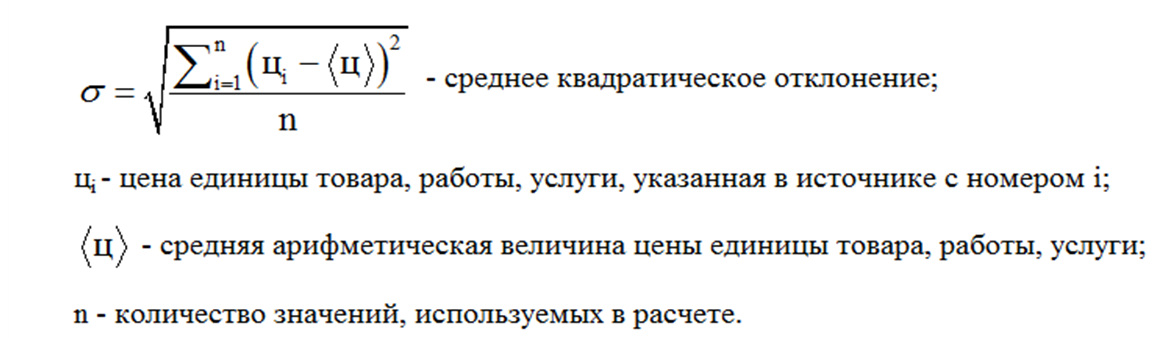 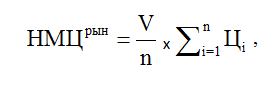 